IMPLEMENTING EFORM-BASED BASELINE RISK DATA EXTRACTION FROM HIGH QUALITY PAPERS FOR THE BRISKET DATABASE AND TOOL
IMPLEMENTING EFORM-BASED BASELINE RISK DATA EXTRACTION FROM HIGH QUALITY PAPERS FOR THE BRISKET DATABASE AND TOOLBy ANAND JACOB, B.Sc.A Thesis Submitted to the School of Graduate Studies in Partial Fulfillment of the Requirements for the Degree Master in eHealthMcMaster University © Copyright by Anand Jacob, 2015McMaster University MASTER OF EHEALTH (2015) Hamilton, Ontario (Science)TITLE: IMPLEMENTING EFORM-BASED BASELINE RISK DATA EXTRACTION FROM HIGH QUALITY PAPERS FOR THE BRISKET DATABASE AND TOOLAUTHOR: Anand Jacob, B.Sc. (McMaster University) 
SUPERVISOR: Dr. Alfonso Iorio 
NUMBER OF PAGES: 191Acknowledgements My sincerest thanks to my research supervisor, Dr. Alfonso Iorio for his help and patience throughout writing this thesis, as well as to my committee members Doctor Ann McKibbon and Doctor Jan Brozek and program administrator Iris Kehler. I would also like to thank Chris Cotoi and his co-workers with their invaluable help throughout the development of MacPrognosis.List of Illustrations, Charts and DiagramsFigure 1: Feasibility Testing Database Schema	15Figure 2: First Iteration Of EForm-based Database Schema	15Figure 3: Final Iteration Of Database Schema For Model With Annotated Changes	26Figure 4: Annotated Screenshot Of The Macprognosis Interface Detailing Major Functions Of The Page	27Figure 5: Macprognosis Snomed Tool	27Figure 6: Macprognosis Search Results For Snomed Tool	28Figure 7: Edit Article Page	29Figure 8: Article Data As Represented By Baseline Risk Lines Sorted By Medical Discipline	40Appendix 2Appendix 2 Figure 1: Preliminary Database Schema As Shown On Microsoft Access……………………………………………………………………………	170Appendix 2 Figure 2: An Example Of An Extraction Form Filled Out For An Article Comprising The Feasibility Set………………………………………………..	174Appendix 4Appendix 4 Figure 1: SNOMED Tool Perioperative Branch…………………...	181Appendix 4 Figure 2: Extractor Interface Following Input Of One Line Of Data	182Appendix 4 Figure 3: View Articles Page Following Input Of One Line Of Data	182List of TablesTable 1: Field Description For First Iteration Database Schema For EForm-based Model	16Table 2: Articles Flagged Not Of Interest	32Table 3: Time Required To Extract Baseline Information Utilizing Paper- Based Extraction Process	35Table 4: Time To Extract Articles Using Macprognosis	36Table 5: Number Of Lines Of Baseline Risk Extracted Per Medical Discipline	38Appendix 2Appendix 2 Table 1: Number Of Prognosis Studies Per Year From 2005-2011 (Courtesy Of Dr Alfonso Iorio)	167Appendix 2 Table 2: Number Of Articles Per Discipline In The Plus Database As Of 2011 (Courtesy Of Dr Alfonso Iorio)	168List of Abbreviations and Symbols BRiskeT: Baseline Risk eToolCAP: McMaster University’s Critical Appraisal Process CI: Confidence Interval CPGs: Clinical Practice GuidelinesCT: Computed TomographyFP: Family PracticeGP: General PracticeHiRU: McMaster University’s Health Information Research Unit HR: Hazard RatioLB: Lower Bound MORE: McMaster University’s McMaster Online Rating of EvidenceMRI: Magnetic Resonance ImagingOR: Odds RatioPLUS: McMaster University’s Premium LiteratUre ServiceRCT: Randomized Control Trial RR: Relative Risk SNOMED: Systematized Nomenclature of MedicineUB: Upper BoundDeclaration of Academic AchievementThe concept behind the BRiskeT tool is unique. If successful, a multitude of users seeking prognostic information on diseases and conditions may stand to benefit from having a large proportion of extracted data from the best articles in one place rather than spread across several journals. This thesis stands as a testament to the effect of technology on research and medical literature as the use of the new online extractor interface not only sped up the process of data extraction, but will also significantly increase the proportion of articles from which data are successfully extracted with minor alterations in the future.Abstract This thesis was undertaken to investigate if an eForm-based extractor interface would improve the efficiency of the baseline risk extraction process for BRiskeT (Baseline Risk e-Tool). The BRiskeT database will contain the extracted baseline risk data from top prognostic research articles. BRiskeT utilizes McMaster University’s PLUS (Premium Literature Service) database to thoroughly vet articles prior to their inclusion in BRiskeT. The articles that have met inclusion criteria are then passed into the extractor interface that was developed for the purpose of this thesis, which has been called MacPrognosis. MacPrognosis displays these articles to a data extractor who fills out an electronic form which gives an overview of the baseline risk information in an article. The baseline risk information is subsequently saved to the BRiskeT database, which can then be queried according to the end user’s needs. One of the goals in switching from a paper-based extraction system to an eForm-based system was to save time in the extraction process. Another goal for MacPrognosis was to create an eForm that allowed baseline risk information to be extracted from as many disciplines as possible. To test whether MacPrognosis succeeded in saving extraction time and improving the proportion of articles from which baseline risk data could be extracted, it was subsequently utilized to extract data from a large test set of articles. The results of the extraction process were then compared with results from a previously conducted data extraction pilot utilizing a paper-based system which was created during the feasibility analysis for BRiskeT in 2012. The new eForm based extractor interface not only sped up the process of data extraction, but may also increase the proportion of articles from which data can be successfully extracted with minor future alterations when compared to a paper-based model of extraction.Introduction The Search For Clinical Answers, The Information Overload And Some Proposed Solutions.Knowledge is a commodity within the medical field (Wyatt, 1991). Over the course of a standard 10-minute healthcare consultation, it is estimated that a doctor is asked at least one question to which he or she does not know the answer (Smith, 1996). To answer these questions, a doctor or other clinician may turn to a multitude of sources if he or she does not already know the answer. They may turn to trusted colleagues, in fact it is estimated that one third of hospital costs are associated with personal and professional communication (Wyatt, 1996). The health professionals may also turn to the news, wherein seemingly important discoveries are announced regularly but not in great detail. Lastly, they may choose to turn to primary research, which they must critically appraise and synthesize in their own time before application. The problem with turning to primary research is the number of articles and lack of quality of a large proportion of articles that are published every day. In recent decades, the rate of publication of medical literature has grown exponentially. When the precursor to Medline was formed in the 1800s, it contained just 1600 references, by the year 2006, the number of citations had grown to over 10 million (Bastian, 2010) and is now over 20 million (National Library of Medicine, 2014). Keeping up to date with all of the published research, even within a particular specialty, is an impossible task (Fraser, 2010). In the early 1990s Dr. David Sackett (one of the founders of evidence based medicine) claimed that a doctor would have to read seventeen articles every day of the year in order to keep pace with the rate of publication in internal medicine (Smith, 2010). In 2010, it was estimated it would take a trainee in cardiac imaging reading forty papers a day, five days a week over a decade just to catch up with the publications in his or her own field. By the time they had caught up, however, they would have another 82,000 papers to read which would have been published over the previous decade, requiring them to read on for another eight years. It is important to note that these estimates were made assuming that the trainee only read about his or her particular discipline, when in reality it is often necessary to stay up to date with a much wider scope of disciplines (Smith, 2010). The issue with medical literature now, as it has been for centuries, is not just the sheer quantity of publications, but the quality of those that are published. Andrew Duncan, a Scottish physician born in 1773, noted that information of value “is scattered through a great number of volumes, many of which are so expensive, that they can be purchased for the libraries of public society only, or of very wealthy individuals.”(Bastian, 2010). Meanwhile, within recent years Dr. Brian Haynes, a leading researcher in clinical epidemiology and information sciences has shown that less than 1% of published studies meet “stringent scientific standards” (Haynes, 1993). Doctors must be able to filter out articles that have little potential to provide strong evidence for clinical applications. These articles that are not ready for clinical application make up over 99% of publications. McMaster’s Premium LiteratUre Service (PLUS) aims to do just that—identify only those articles with data that are appropriate for changing clinical care. Utilizing a multi-step selection process, the people involved in the production of PLUS are able to filter out up to 99.6% of articles that fail to meet the most stringent criteria for research methods, newsworthiness and clinical relevance for clinical care (Holland, 2005). PLUS is continuously fed via the McMaster knowledge refinery, whose readers scan more than 120 of the most important medical journals for articles that meet the Knowledge Refinery’s standards. These 120 journals publish over 50,000 articles a year on average. This article list is initially pruned from 50,000 to about 3,500 articles per year by McMaster’s Health Information Research Unit (HiRU) staff, who critically appraise each article to ensure that a study’s methods are rigorous, pertain to a list of suitable topics, and culminate in clinical endpoints. If the articles meet the aforementioned criteria, they are passed onto the McMaster Online Rating of Evidence (MORE) database for further appraisal. Once in the database, the MORE panel, which is composed of over 10,000 clinicians (5000 doctors and as many allied professionals), submit their ratings and comments pertaining to each article to which they are assigned. Here, several raters grade each paper on a scale of 1-7 on its newsworthiness and clinical relevance. Only articles which rate a 3 or higher on both scales are permitted in the PLUS database, which reduces the number of articles to about 20 a year per medical discipline (Holland, 2005). Therefore, the PLUS database is able to filter the large quantity of articles that are not ready for clinical application to a much smaller number of only the most important clinical articles available.Even with these significantly shortened reading lists, some doctors are unable to find the time to read medical literature, in spite of understanding the task’s importance. In Smith’s 2010 paper on the role of eHealth, he recounts a survey he conducted: “Some 10 years ago I asked around 100 doctors how much of what they should read to do their job better they actually read. About 80% said less than 50%, and 10% said less than 1%. More than half felt guilty about this, and when asked to describe in one word how they felt about their information supply it was mostly negative (impossible, overwhelmed, crushed, despairing, depressed), with just a few answering “challenged.” (Smith, 2010)In one study, Dr. David Sackett discovered that the median time a new graduate in medicine spent reading per day was 0 minutes. Even more astonishing was the finding that senior clinicians in the United Kingdom only spent a median time of 30 minutes reading per day, and among this group about 40% admitted reading nothing (Smith, 2010).In spite of the inability of some doctors to find the time to stay up to date with medical research, keeping current does have its benefits. In a 2013 study conducted with 56 medical libraries serving 118 hospitals, three quarters of the clinicians who responded to a survey reported a “definite or probable handling of patient care differently due to library information”. Respondents cited health research information provided by library staff as the reason they changed their medical diagnosis (25%), changed the prescription of a drug (33%), or changed clinical advice (48%) (Siemensma, 2014). From these results it is evident that reading medical literature has an effect on how doctors practice medicine.  Searching Prognostic InformationA main reason why clinicians turn to medical research articles is to find answers to difficult questions. Some of the most difficult questions pertain to prognostic information. Prognosis is an estimation of how a disease or condition will progress and its possible outcomes over a period of time. Physicians are often asked to predict a patient’s prognosis. However, clinicians’ constant worry is that their assessment will be inaccurate (Justice, 1999). Accurate prognosis information can lead to more effective choices of treatment, and possibly a better overall outcome. Clinicians must use information pertaining to both baseline risk and potential treatment effects to ascertain a patient’s individual risk and subsequently prescribe an appropriate and acceptable treatment. The best way to determine a course of treatment for a patient is to combine data on both the effect of a certain treatment and an individual’s baseline risk information for a given or several outcomes while also taking into account patient risk factors. By taking into consideration the individual’s baseline risk as well as the effect of treatment, a doctor can calculate the individual’s risk of an event occurring more accurately than with solely using baseline risk or treatment benefit information. This combination of information is then used to better understand the potential effect that a treatment will have on an individual patient and allows medical professionals to recommend a better selection of treatment choices to their patients. The medical professional then describes the benefits and risks that each treatment poses for the patient and the patient ultimately decides whether he or she will follow through with the treatment or not. Randomized control trials (RCTs) are used to estimate the effect of an intervention. To quantify the effect of a treatment, individuals who are selected for a study are randomly allocated to two or more different groups. In the simplest RCT design, one group is given a treatment to alleviate symptoms of an illness while another receives no treatment, or a placebo (control group). The two groups are followed to determine the effect of the treatment by comparing rate of events in the two groups. The results of the trial allow the investigator to estimate baseline risk (in the control group) and the effect of treatment (in the treatment group). The issue with the RCT study design is that the results of the trial are largely dependent on the inclusion and exclusion criteria that are imposed to select participants in the study. Often, the inclusion and exclusion criteria are so strict that the selected samples of participants are not representative of the population as a whole. This may lead to inaccurate estimates of baseline risks, which can negatively affect the choice of treatment doctors give their patients (Thompson, 1997). Systematic reviews of RCTs go some way to alleviate the issue of bias due to stringent inclusion and exclusion criteria imposed on the participants of trials in the included studies. Systematic reviews gather studies related to a topic or question and synthesize all the available information. The results of the source studies are combined and the merits and issues of each study are taken into account when conducting a systematic review. Each study which is added to a systematic review potentially dilutes the selection bias of that specific study within the overall pool of studies, thereby potentially improving the overall estimate of baseline risk. While the reduction in the risk of significant selection bias effect is likely, systematic reviews of treatment trials may introduce bias through the application of strict inclusion and exclusion criteria for included trials. Systematic reviews can also impose stringent criteria on the individual studies to be included, thereby leading to a more homogenized pool of studies, therefore allowing for the possibility of bias.While systematic reviews of RCTs may dilute bias found in the source studies, the reviews inevitably contain some degree of heterogeneity. Heterogeneity measures the differences found between source studies. This heterogeneity may present itself in the way the outcome is evaluated, a difference in methodology, or difference in study participation criteria. It is important that the level of heterogeneity does not lead to a conclusion that is difficult to apply due to the sheer variation of the source studies. It is also difficult to keep systematic reviews up to date (Bastian, 2010). An important source of clinical systematic reviews is the Cochrane Collaboration. The Collaboration and their published reviews are widely renowned as being “the highest standard in evidence-based health care” (Cochrane Collaboration, 2014.) The Cochrane Collaboration was founded in 1993 with a mission to provide “high-quality, relevant and up-to-date synthesised research evidence”. Unfortunately even the Cochrane Collaboration has been unable to keep its systematic reviews up to date. In 2006, it was noted that “still less than half of the Cochrane reviews are up to date” (Koch, 2006). Also, and more relevantly to our topic, the Cochrane Collaboration does not host or maintain reviews about baseline risk.For all these reasons, information about baseline risk is more productively sought in observational trials conducted to assess prognosis and in systematic reviews of such trials. These observational trials (and systematic reviews of them) are more difficult to retrieve and to appraise than RCTs (and their systematic reviews). The difficulty to retrieve them is largely due to the fact that there are so many more observational studies when compared with systematic reviews. The difficulty in appraising observational trials is mostly due to the much higher complexity of appraising non-randomized trials, for which, additionally, there are no commonly agreed upon risk of bias assessment tools. This large number of studies leads to an increasing amount of work that needs to be done simply sorting through articles while looking for high quality and clinically relevant research. Luckily, the use of the PLUS database alleviates the workload of retrieving, appraising and sorting through articles, and provides users with a collection of only high quality observational studies. Communicating Prognostic InformationAnother issue facing clinicians is how to communicate risk and prognosis information to patients. Medical professionals already have a difficult time discussing risk with patients as the medical lexicon and layperson's vocabulary usually differ significantly. In addition, treatment choices for patients are largely based on emotion rather than statistics. (Gigerenzer, 2003) Numbers and statistical testing can even mislead doctors with years of clinical experience as the following example displays: “Doctors with an average of 14 years of professional experience were asked to imagine using the Haemoccult test to screen for colorectal cancer. The prevalence of cancer was 0.3%, the sensitivity of the test was 50% and the false positive rate was 3%. The Doctors were asked: What is the probability that someone who tests positive actually has colorectal cancer? The correct answer is about 5%. However, the doctor’s answers ranged from 1% to 99%, with about half of them estimating the probability as 50% (the sensitivity or 47% (sensitivity minus false positive rate).” (Gigerenzer, 2003)One major reason for this potential for misinterpretation of numbers is that relative risk tends to exaggerate the perception of the effect of an intervention. For instance, a doctor may tell a patient that their chances of dying from a disease are reduced by 25% if they take a certain treatment. These numbers are “relative” as they provide a probability relative to another population. Therefore, the doctor is telling the patient that 25% more of a population that did not take the treatment died when compared to the group that did take the treatment. On the other hand, two absolute risk statements related to the previous relative risk example would be that 3 in 100 people who took the treatment died and 4 in 100 people who did not take the treatment died. These statements refer to absolute risk as each statement is independent of the other. The statement that 4 in 100 people who did not take the treatment died can be made with or without comparing it to the number of people who died taking the treatment. Both of the absolute and the relative risk statements provide correct and similar information. However, looking at the three statements does show that the relative statements can be misleading. The 25% reduction compared to the difference of 1/100 between the two groups makes the former statement seem much more convincing. Retrieving Prognostic Information Ready For Clinical UseIn summary, doctors are faced with the following challenges: The rate of publication far exceeds the amount of time a doctor has available to read. The baseline risk information provided by RCTs (or systematic reviews of RCTs) is at high risk of selection biasTools such as systematic reviews of prognostic studies are not entirely effective at compiling and synthesizing information due to bias and heterogeneity of source studies and are difficult to keep up to date Estimates of risks are often given in relative rather than absolute measures which can be misleadingRelevant and useful studies are often scattered across several journals rather than in one paper or placeWhen these issues are seen together, it becomes apparent that a tool which offers clinicians a concise display of absolute risk information in an intuitive way that is accessible and constantly updated would be of great use to clinicians in their work of thinking about prognostic information. As of 2015, development of a tool named BRiskeT which has been designed to meet these needs is underway. McMaster University’s PLUS database has been chosen to supply primary research articles to BRiskeT. To extract information from these articles, an eForm-based extractor interface has been developed, building on a paper-based extraction system that had been used to test the feasibility of BRiskeT in 2012. The goal of this thesis is to investigate whether this newly developed online method of extraction and entry allowed for quicker extraction and whether the eForm-based model would allow for greater efficiency of baseline risk data extraction when compared to the paper based method.Methods Overview of BRiskeTMcMaster University through HIRU has begun to develop a tool named BRiskeT. Its goal is to provide baseline risk information that can be used when prognostic information is needed by clinicians, families and patients. The BRiskeT database will contain the extracted data from important prognostic research articles. The database will utilize information from high quality observational studies which have passed through the PLUS database’s inclusion criteria. Studies which have met PLUS criteria (See Appendix 1) are fed into an online interface named MacPrognosis. Information pertaining to baseline risk for any outcome is extracted manually along with the condition, sub condition and outcome name as well as a text excerpt which describes the baseline risk statement within the study by a user of the MacPrognosis system. This extraction process involves searching the journal articles for information to populate predefined fields reflecting baseline risk. These pieces of data are then placed into a database, which can subsequently be searched for on the basis of conditions and outcomes as well as indexing terms through a user-friendly interface. Information pertaining to risk that meets the user’s search criteria is then displayed in a tabular format, where one row in the table represents baseline risk data for one outcome from one study.Scope of Current StudyWork toward the realization of the BRiskeT database is ongoing. The feasibility of a database for baseline risk information has been tested (Jacob, 2012). During this feasibility-testing phase a paper-based extraction system was developed and employed which utilized a printed form to prompt extractors to look for certain data within an article. These data were manually transcribed from the forms to an Excel spreadsheet that could then be searched. This extraction and entry process was laborious and prone to transcription errors. The formal question for this thesis was whether this newly developed online method of extraction and entry allowed for quicker extraction and whether the eForm-based model would allow for greater efficiency of baseline risk data extraction. In this current study, the new eForm-based extractor interface (named MacPrognosis) was tested for data entry into BRiskeT and compared against the paper-based process, used during feasibility testing. Development of First iteration of Extractor interface In this study, a new extractor interface was developed with the help of McMaster University’s HIRU. The extractor interface was to serve as the layer that sat between the PLUS database which enforces inclusion and exclusion criteria for articles to be included and the BRiskeT database which will house the baseline risk information. This interface built on the logic that had been developed in the feasibility testing (the details of the development of this extraction process can be seen in Appendix 2). First Iteration Feature List The first step in developing the new extractor interface was to build a list of features to be included. In this way, the development process followed the agile model, with potential users of the software developing feature lists that drove development forward, and thereby allowing mutual feedback between users and developers (Johannessen, 2010).The first feature requested was the need for online hosting. This feature was necessary to centralize access to the extractor interface. The full release of the BRiskeT database would require baseline risk information from a random sample of articles to be extracted by more than one extractor. By conducting the extraction in duplicate, the accuracy of the each extractor’s work could be evaluated by comparing the extractors’ results for the same article. This would mean that two extractors would have to be able to access the same database. It was determined that the most scalable solution to this issue would be to host the extractor interface online. Next, it was determined that it would be helpful for certain data to be pulled directly from the PLUS database. Articles within the PLUS database are tagged with a variety of information including disciplines, indexing terms and information about populations contained within the article. In the paper-based model, this information was extracted by hand, which is laborious and prone to error. The HiRU technical team was able to help define which fields could be pulled directly from the PLUS database. These fields have been noted in Table 1.The next feature that was deemed necessary was to allow for a single step input of information. Previously, it had been necessary to re-enter information from a paper-based extraction form into an Excel spreadsheet which acted as a database. This process was prone to transcription error. To reduce this error, we dictated that the process of entering information should only be done once. Another useful feature that we thought would save a large amount of time was direct access to the PDF version of articles through the extractor interface. Previously, each article that had been selected for inclusion in the BRiskeT database had to be searched in PubMed. After this the articles had to be saved as a PDF in folders organized by discipline. This process was very time consuming. To change this, we requested that the extractor interface display a link directly to the full PDF.Lastly, although the idea was thought of in BRiskeT’s infancy, HiRU provided tools to allow for SNOMED disease code indexing within BRiskeT. SNOMED is a codified set of clinical terminology that allows for a standard code to apply to medical terms (Allones, 2014). Previously, all conditions and sub-conditions were described using their names. These names are often interchangeable with other terms, which makes indexing difficult and inconsistent. To translate these condition names into SNOMED codes, it was necessary to look up each disease name for an associated SNOMED number. To speed up this process, we incorporated HiRU’s SNOMED tool, which allows the user to search disease names and provides related diseases and their associated SNOMED numbers.Modifications to the database schemaFollowing the development of a feature list, the database schema that had been developed for the feasibility testing was remodelled to allow for inclusion of the necessary fields. The database schema represents the organization of information within a database. In the first iteration of the extraction process, the focus was largely on incorporating the appropriate number of fields. The correct number of fields would allow any person to easily interpret the information presented. We began planning for the most appropriate fields with the schema that had been previously created for the feasibility study: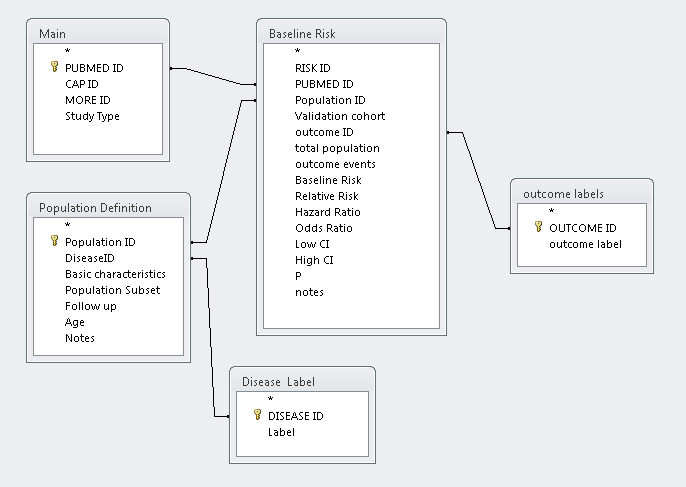 Figure 1: feasibility testing database schemaWe clarified the definitions of all fields and specified whether each field was a text, numeric or alphanumeric field. The details of these fields are presented in Appendix 3. Figure 3 reflects the changes made to the structure of the tables and the fields found therein in the first round of development: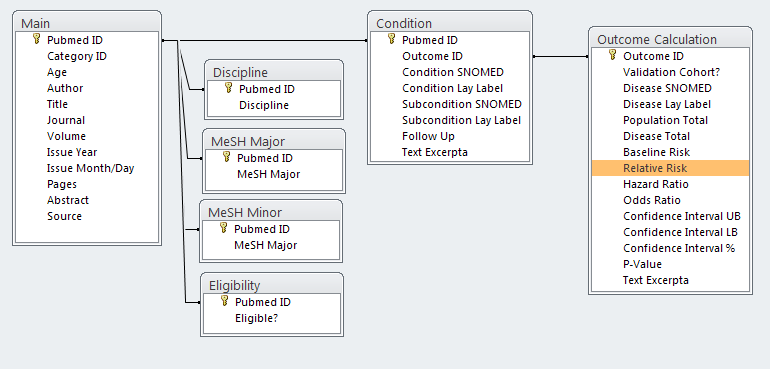 Figure 2: First iteration of eform based database schemaThe Tables in the Schema represent the general structure of the database. The Main table contains bibliographic as well as indexing-related information for articles from the PLUS system. The Eligibility table determines if articles can be included into the database. The Discipline table relates medical disciplines to Pubmed ID (a number from the PubMed database which is a unique accession number) allowing the database to be searchable by Discipline. The MeSH tables are dependent on MeSH terms, which are pulled from PubMed. MeSH terms are Medical Subject terms which relate to the US National Library of Medicine’s indexing system (National Library of Medicine, 2014). The MeSH terms (which are used as indexing search terms within BRiskeT) are related to the PubMed ID of the article, which allows the database to be searchable by MeSH terms. The Conditions table gives characteristics of the population being studied in the article. Finally, the Outcome Calculation table contains the information related to risk based on what data are found in the articles. Table 1 defines each field found within the tables. In addition, Table 1 also defines where the data are inputted from, whether it is from the PLUS database, or from a data extractor (the users of MacPrognosis.) TABLE 1: Field description for first iteration database schema for eForm-based model
First Iteration Coding And Testing The first iteration of the extractor interface was developed by the HiRU technical team and tested using a small subset of articles (the inclusion criteria for this subset are listed in Appendix 2). The first modules to be developed were the User Credentials and Login Module, the Home page and the Extractor Interface. Once these modules were developed, the system underwent user testing by extractors who, through a series of extractions, determined further features which could be added that would add greater functionality and efficiency to MacPrognosis.Second Iteration DevelopmentFeature List Generation For Second IterationThe first feature that was deemed necessary was the ability to edit article related information. This was thought to be a useful feature because in case any errors were made during extraction, they could potentially be caught and edited afterward using this feature. Next, the ability to view information that had been inputted was listed as another useful feature. An extractor would often likely want to re-verify his or her recently inputted data. In these cases, the “View articles” page would allow the user to see all of the inputted data. In certain articles, instead of having a population total from which baseline risk could be calculated, the total number of person years of follow up is given. In these cases it was necessary to input person years of follow up as a replacement for the population total. While inputting data for a large number of articles, it seemed likely that an extractor might forget to put in certain information. To remedy this situation, the addition of basic data logic to assist the extractor was necessary. For example, this logic would display a prompt in red if the article had been flagged not of interest but did not have a reason for being ineligible. Also, if prevalence data were entered, it was necessary to input both outcome total and the population total value before the article could be submitted. The extractor interface would also prompt the user if he or she were missing any data for a particular field prior to submitting data for an article.To speed up the extraction process, another feature that was requested was the ability for the conditions field to be prepopulated with data from the PLUS database. The PLUS database contains information about which conditions are addressed within an article. It was suggested that these data should pre-populate the condition column so that the extractor simply had to confirm or delete the presence of the condition, thereby saving time.Another feature that was proposed to increase the speed of the extraction process was to add buttons that allowed for the deletion of prepopulated data or carrying over correct data from the condition to the sub condition column. When the prepopulated condition column information was not deemed to be of interest, a simple click of the proposed delete button would remove the information from the selected cell. In addition to the delete button, the copy button within the condition column would allow for the copying of a condition to the sub-condition column when no sub-condition was present in a study. Lastly, the addition of a reason for ineligibility field was thought to be useful because the reasons could later be queried for further analysis.Field Definition Refinement In addition to adding new features to the extractor interface, certain field names were changed to eliminate confusion. What had previously been named Disease was changed to Outcome within the Outcome calculation table, along with the change from Disease Lay Label to Outcome Lay Label. The reason for this change was that in certain articles, the outcome of interest was not a disease (for example mortality). Also, the Outcome ID field was changed to Risk ID, which more accurately encapsulated the idea of the table. In addition to these changes, the Person Years field was added to the Outcome Calculation table as certain articles reported person years of follow up rather than a population total. The field Reason for Ineligibility was also added due to allow for the categorization of ineligible papers. Lastly, Confidence Interval Percentage was omitted as it was almost always 95%, and if it were not, the discrepancy would be mentioned in the text excerpt associated with each Risk ID. The omission of this field also helped the entire online extraction form to fit onto one screen without having to scroll to fill in more information. This small change made a very large impact in the efficiency of the extraction process. Modification Of Database Schema The new schema, with the changes defined by the iterative, agile development process is in Figure 3: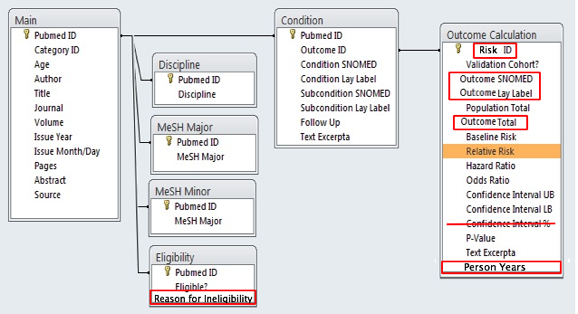 Figure 3: Final iteration of database schema for eForm-based model with annotated changes With the schema now complete, the extractor interface was finalized with the necessary changes outlined above. Using MacPrognosisThe iterative development process produced a system we called MacPrognosis, which is an eForm-based baseline risk extraction interface. Following the completion of its development, MacPrognosis was moved onto McMaster’s HiRU server, which allowed for access both locally or remotely. To gain access to the site, the user is given credentials to log onto the website from the system administrator. Once credentials have been verified, an extractor is taken to the home page which normally lists the first ten articles which are waiting to be extracted. Once an article has been chosen, the extractor is taken to the MacPrognosis extraction page. The major functionality associated with the extraction page is detailed in Figure 4: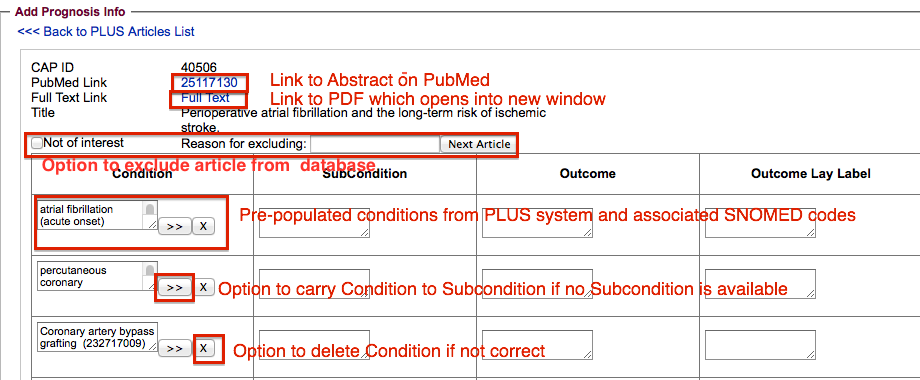 Figure 4: Annotated Screenshot of the MacPrognosis interface detailing major functions of the page
Included on the extraction page is a version of HiRU’s SNOMED Tool. This allows for a keyword search based on disease name, which subsequently looks for similar disease names within the SNOMED repository. Figure 5: Macprognosis snomed tool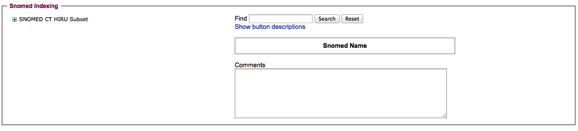 Once a disease name has been searched by a user of MacPrognosis, a branched view of closely associated conditions appears and the user simply clicks the correct term. Figure 6 displays what is shown on the screen after selecting a disease. 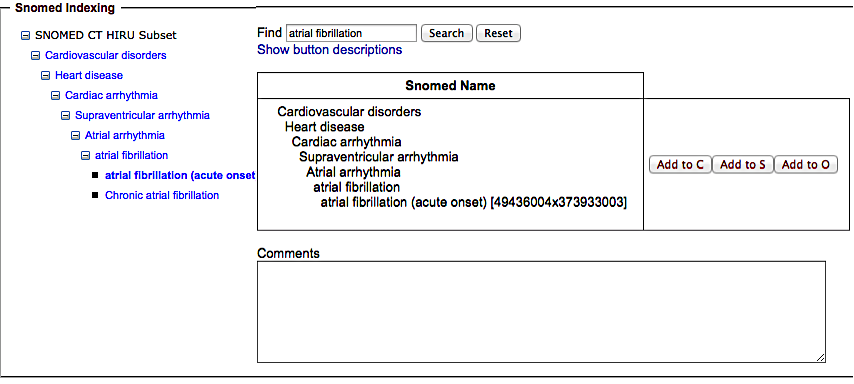 Figure 6: macprognosis search results for snomed tool After this, the user selects whether this term will be added to the condition (C), sub condition (S) or outcome (O) column (utilizing the Add to C, Add to S and Add to O buttons respectively) and it is then added into the next available row within the column. Once the baseline risk information has been inputted for the article the extractor clicks Submit, which brings him or her back to the home page. If desired, the information inputted can be modified in the edit article page. This page lists all of the article names from which information has been extracted or articles which have been flagged as “Not of Interest.”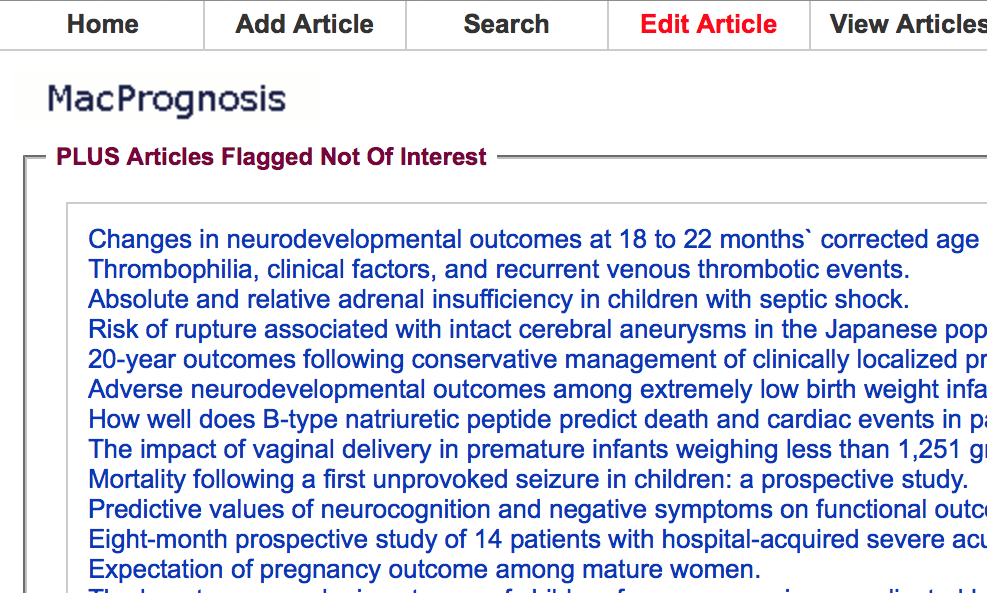 Figure 7: edit article pageClicking the article title within the Edit Article tab brings the user back to the extraction interface page which, in turn, allows the user to edit the information that has been inputted. MacPrognosis also allows the user to look at a line-by-line list of all baseline risk information that has previously been inputted. This view represents the complete data set, which can also be queried by the system administrator based on specific criteria relating to predefined fields. For a sample extraction using the new MacPrognosis system please See Appendix 4.Testing of Extractor Interface Article SelectionAfter the extractor interface was finalized, a test set of articles was gathered from the PLUS database. To be included in the test set, the articles had to meet PLUS inclusion criteria (see Appendix 1.) This meant that included articles must come from a list of pre-approved journals, and meet strict criteria relating to the quality and clinical relevance of the article. These articles could be RCTs, systematic reviews and meta-analyses of RCTs, observational studies (whether prospective or retrospective) and systematic reviews and meta-analyses of these observational Studies. Clinical prediction guides and case studies were specifically excluded from this study. Clinical prediction guides are guidelines that recommend the best course of treatment. Clinical prediction guides were found to require a completely different database and extraction process when compared to other article types, and therefore were omitted.Articles that have passed through the Critical Appraisal Process for PLUS inclusion are rated on a scale from 1-7 for their clinical relevance and newsworthiness. To be included in this study, articles must have had a rating of greater than 6 in both clinical relevance and newsworthiness. There were 656 articles (categorized and listed in Works Cited section) which met the inclusion criteria as mentioned above. Outcome MeasuresThis study involved the development and modification of an extraction process for the BRiskeT tool. To refine the extraction process, this study focused on process outcomes. The outcome measures for the study were the amount of time spent per article to extract information, and the proportion of articles from which baseline risk data were successfully extracted. The time spent per article was measured as the amount of time required to find, copy and enter baseline risk information into the extractor interface. The amount of time was manually measured by marking the time when an article was opened to the time when the “Next Article” button was clicked on MacPrognosis. The articles chosen for timing were chosen at random by the data extractor. These times were placed in a table to be compared against times required to extract baseline risk data from the feasibility study which was done in 2012. Five studies from the 2012 study were chosen at random to be re-extracted to compare against the results from the current study. Due to the fact that these articles had not been read for over two years, the extractor had no familiarity with the baseline risk data. Re-extracting these articles also ensured that a similar timing method could be employed reliably for both study periods.The extraction proportion percentage was calculated as the number of papers from which baseline risk data were successfully extracted divided by the total number of papers for which data extraction was attempted. Each article either had its baseline risk information inputted into the database or was deemed “Not of interest” with an associated reason for ineligibility. To determine the proportion of articles from which data were successfully extracted, the database was queried at the end of the test to compare those with baseline risk information and those deemed “not of interest”. This proportion was then compared against results from the feasibility study. The pre-established threshold for success was an extraction proportion of greater than 50%. ResultsAs has been mentioned above, the two main outcomes of interest were the amount of time required to extract information from an article and the proportion of articles from which data could be successfully extracted. The results of the 2012 study utilizing the paper based extracted process are contrasted against the current study which utilized the eForm-based MacPrognosis interface in terms of these outcomes. Results of Feasibility Study – Successful Extraction ProportionIn 2012, a feasibility study was undertaken to pilot the BRiskeT concept. Mockups of the potential front-end system, along with an extraction process were tested. Thirty-eight articles were chosen from the PLUS database and baseline risk data was attempted to be extracted from them. Eighteen out of thirty-eight articles were successfully extracted for the feasibility study. What was not considered at the outset of the study was that papers which display results on a continuous variable scale were not able to be extracted as the form that had been generated was designed for dichotomous outcomes. For example, in the feasibility study it was not possible to extract information from Pain-related articles. This was because results from pain based articles are given on a continuous scale. The outcomes are typically pain rated on a discipline-specific scale, which are not easily translated to the dichotomous form that had been developed. Discounting these articles, 18 out of 34 articles were successfully extracted, which was above our predetermined 50% threshold. These results were used as a benchmark with which to test MacPrognosis. Results of the Current Study - Successful Extraction ProportionIn total 656 articles comprised the current study set. Of these, 295 were successfully added to the BRiskeT database and 361 articles were unable to have had their data extracted. Please note that articles with two reasons of ineligibility have been categorized twice.TABLE 2: ARTICLES FLAGGED NOT OF INTERESTOnce again, a success rate of 50% was the goal for this study. Although this mark was not quite reached (295/656 = 45%) a portion of the articles deemed not of interest could easily be extracted with minimal changes to the interface, these included (From Table 6): 	Articles discarded by mistake: 3 articles 	PDF not available: 44 articles	More than 10 outcomes reported: 50 articles	Meta-analysis or systematic review: 58 articlesTogether, these articles which can be extracted with minimal changes to the interface add up to 155 articles. Hypothetically, once these changes are made and these articles have their baseline risk data extracted, a total of up to 450 articles from which baseline risk data have been extracted would populate the BRiskeT database (295 + 155 = 450). Once these articles have been extracted, the proportion of articles from which data has been extracted would become 68% (450/ 656). Time required to extract data from one article – Paper Based ProcessThe next outcome of interest for this study was the amount of time required, on average, to extract data from one article. In 2012, after building a test set of articles, extraction was attempted using a paper-based system. The extraction process was timed for a random sample of these for analysis. It was the initial intention of the current study to compare and contrast the times from the 2012 study with the current study’s results using MacPrognosis to determine if time could potentially be saved. Unfortunately, the timing process differed significantly between the 2012 study and the current study. The feasibility study was timed solely on the basis of filling in the paper-based form, while the current study was timed from the moment that the paper was selected until the time the data was submitted to the database. To ensure similar methods for timing, a random sample of articles were extracted utilizing similar methods to those used for the timing of the extraction process utilizing MacPrognosis. The time required to extract baseline risk information from an article using the paper-based process, from selection to submission, are shown below in Table 3:Table 3: Time required to extract baseline information utilizing paper- based extraction process Time required to extract data from one article – eForm-based ProcessTo compare the amount of time required to extract baseline risk information between the paper-based and eForm-based process, 10 papers from the test set of 656 articles were chosen at random for timing of the extraction process. The time required to extract baseline risk information from an article using MacPrognosis, from selection to submission to the database, are shown below: Table 4: Time to extract articles using macprognosisAccording to Tables 3 and 4, utilizing the MacPrognosis system reduced the average time required to extract data from an article when compared to the paper-based method in the small sample set of articles which were timed. Article data sorted by Medical discipline in the Current Study The 2012 feasibility study for BRiskeT found that entire disciplines were not suited for the paper-based extraction process that had been developed. For example, it was found that Pain-related articles were not suitable for the extraction process. This is because the extraction process was largely dependent on outcomes being dichotomous to fit into the extraction forms that had been developed. Pain-based articles’ outcomes were usually classified on a continuous, Pain discipline-specific scale that would make it difficult to fit into the extraction process. After discovering that baseline risk data for entire disciplines may not be able to be extracted, another criteria for success was developed: for BRiskeT to be successful, it was necessary that it be as inclusive as possible to all disciplines. The test set of the feasibility study had been chosen at random from 5 selected disciplines. Rather than select the test set for the current study on the basis of selected disciplines, the criteria for inclusion into the current study was simply to be rated by PLUS rating for clinical relevance and newsworthiness as either a 6/7 or a 7/7. This allowed for the inclusion of many more disciplines when compared to the 2012 study. The criteria for success in this area of BRiskeT was to be as inclusive as possible. In this case, only one discipline (imaging) was found to be not suitable for extraction. Table 5 and Figure 8 are indicative of the inclusiveness of the new extraction process utilizing MacPrognosis. Table 5: Number of lines of baseline risk extracted per medical discipline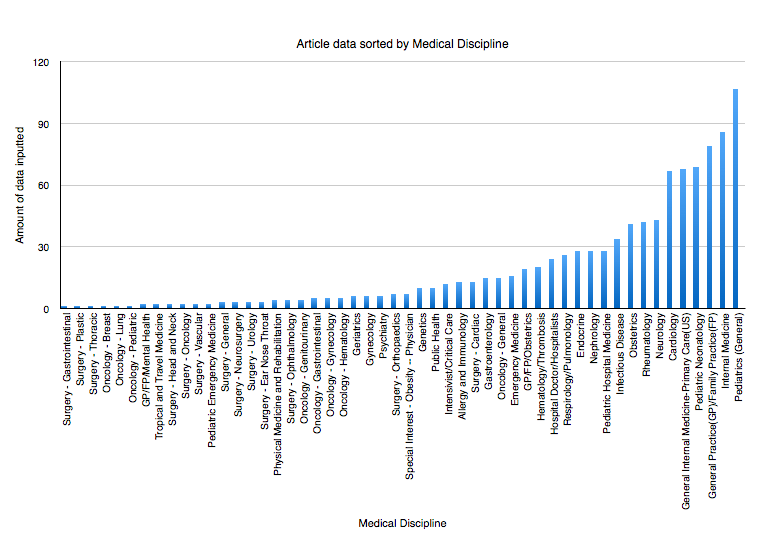 Figure 8: article data as represented by Baseline Risk Lines sorted by medical disciplineDiscussionThere was a reduction in the average extraction time spent per article between the paper-based and eForm-based extraction processes for BRiskeT in the small sample of articles that were timed. According to Table 3 and Table 4, the average time spent per article dropped from 15.8 minutes in the feasibility study to 9.1 minutes in the current study. To improve time management and further timing analysis, a timer could be added for the extraction page. It could be derived that the experience garnered through the feasibility test may have exaggerated the effect of implementing MacPrognosis due to the fact that the original feasibility test was done prior to this study and thereby MacPrognosis built on the experience gained from the original feasibility test. To avoid this issue, instead of using the timed results taken directly from the feasibility study, extraction was redone for five articles picked at random from the 2012 study. These five articles had last been read in 2012, and there was no familiarity with the risk data found therein after two years. In this way, an unbiased extraction time could be compared and contrasted between the two studies. The proportion of articles that could be extracted stayed relatively similar between the two iterations of the extractor interface. As shown in the results section, 45% of the articles were successfully extracted utilizing the paper-based process. However, with a few minor alterations up to 68% of the articles in the current study could be successfully extracted using MacPrognosis in a hypothetical third trial of extraction. For example, from the outset of the study, systematic reviews were expected to yield a large quantity of high quality baseline risk information. However, during the first trial extractions on systematic reviews, it was found that more than ten lines of baseline risk information could be extracted from each systematic review. Rather than fill in the first ten lines of baseline risk information using MacPrognosis, a decision was made to categorize these articles utilizing the “Not of Interest” feature so that they could be returned to when a new feature allowing the input of more than ten lines of baseline risk information was added. If the first ten lines of baseline risk information had been filled out, it would be difficult to find the articles to add to them as they would simply be categorized as an article from which baseline risk was extracted. This would place it in the same category as the other 295 articles, rather than categorized as a systematic review from which baseline risk could be extracted. The eForm-based model was tested utilizing articles from more disciplines than the articles from the 2012 feasibility study. Whereas the articles for the feasibility study were drawn from five disciplines, the current study successfully extracted baseline risk data from over fifty disciplines as shown in Table 5. It is of the utmost importance that BRiskeT includes as many disciplines as possible to develop a database that can be useful to as many users as possible. The new, eForm-based model has shown that it is able to encompass the vast majority of disciplines it has encountered. Pain and Imaging are the noticeable exceptions in being able to extract data successfully thus far; largely due to the fact results are rarely reported dichotomously. The development of MacPrognosis brought about several improvements to the extraction process. In addition to speeding up the extraction process, it also established a database, which was automatically populated from the extractor interface. All of the fields previously required for a baseline risk data line were manually extracted and first placed onto paper forms and subsequently placed onto Excel sheets with the paper-based process. Now using MacPrognosis, a large proportion of the fields have data that are pulled directly from the PLUS database, including bibliographic information, as well as data regarding the population and the amount of follow up. This reduces the number of fields that the extractor must manually fill out (see Table 1), saving time and reducing the number of possible errors. Once the data have been filled in, the extractor simply needs to submit the data to the database directly rather than transpose information from the paper-based extraction forms to the Excel spreadsheet as was done in the feasibility study. Lastly, once submitted, the data now populate into a query-able database, which can be searched on fields such as Outcome or Condition as well as indexing terms like MeSH Minor and MeSH Major terms. In spite of its several accomplishments, MacPrognosis does have its limitations. As mentioned in Table 2, several small changes such as the expansion of the number of allowable rows per article could lead to a larger proportion of articles with extracted information. There are other limitations that apply to the study in general. For instance, the estimates of time per article were simply conducted by starting and stopping a stopwatch between the start and end of extracting information from an article and was done only for a small percentage of articles: 	FEASIBILITY: 5 articles timed / 38 articles = 13%	CURRENT STUDY: 10 articles / 656 articles = 2%This timing process could easily be integrated into MacPrognosis by incorporating a timer for articles to develop better estimates of time required per article. This could allow for better forecasting of time required to clear backlogs and amount of funds potentially required to hire extractors. In addition to this, agreement between extractors was checked for only a few articles. In total, four articles were checked for agreement and agreement was only verbally discussed between two duplicate extractors. To better estimate agreement between extractors, a feature could be developed for MacPrognosis that would compare the results of extractions between the same articles. MacPrognosis is already equipped with the ability to allow for duplicate extractions utilizing two sets of different user credentials.Moving forward, several features must be modified or created in the system. MacPrognosis should be modified with the changes listed above to allow for a more efficient extraction process. Lastly, development should begin on the front end of BRiskeT. Key features to be added includeA New User Generation Feature: when a new user wants to be able to access the BRiskeT database they will be able to choose their user credentials A more user friendly Search Feature Search based on OutcomeSearch based on Conditions and Sub Conditions Search based on PubMed ID Search based on population (among other options)The ability to download data found through the search functionality in a variety of formats (Excel, Word etc.) These essential front-end features will allow for primary user testing and successive iterations with refinements as required.ConclusionThis thesis was conducted in order to determine if the use of an eForm-based extractor interface would allow for quicker and more efficient extraction of baseline risk information from scientific journal articles. In general, the use of the eForm-based extractor interface has shown the potential for an improvement in the speed and efficiency of the extraction process when compared to the previously used paper-based system. The improvements in the speed and the potential efficiency of data extraction are indicative of the effect that applying relatively simple technology to a manual process can yield. Works Cited Cited Within the TextAllones, J. L., Martinez, D., & Taboada, M. (2014). Automated mapping of clinical terms into SNOMED-CT. an application to codify procedures in pathology. Journal of Medical Systems, 38(10), 134-014-0134-x. Epub 2014 Sep 2. doi:10.1007/s10916-014-0134-x; 10.1007/s10916-014-0134-xArends, L. R., Hoes, A. W., Lubsen, J., Grobbee, D. E., & Stijnen, T. (2000). Baseline risk as predictor of treatment benefit: Three clinical meta-re-analyses. Statistics in Medicine, 19(24), 3497-3518.Bastian, H., Glasziou, P., & Chalmers, I. (2010). Seventy-five trials and eleven systematic reviews a day: How will we ever keep up? PLoS Medicine, 7(9), e1000326. doi:10.1371/journal.pmed.1000326; 10.1371/journal.pmed.1000326Cochrane AL (1979) 1931–1971: a critical review, with particular reference to the medical profession. In: Medicines for the Year 2000. London: Office of Health Economics. pp 1–11. Fraser AG, Dunstan FD. (2010). On the impossibility of being an expert. BMJ, 341:c6815.Gigerenzer, G., & Edwards, A. (2003). Simple tools for understanding risks: From innumeracy to insight. BMJ (Clinical Research Ed.), 327(7417), 741-744. doi:10.1136/bmj.327.7417.741Haynes RB. (1993). Where’s the meat in clinical journals? ACP J Club, 119, A23-4.Hess, D. R. (2004). What is evidence-based medicine and why should I care? Respiratory Care, 49(7), 730-741.Holland, J., Haynes, R. B., & McMaster PLUS Team Health Information Research Unit. (2005). McMaster premium literature service (PLUS): An evidence-based medicine information service delivered on the web. AMIA...Annual Symposium Proceedings / AMIA Symposium.AMIA Symposium, , 340-344.Johannessen, L. K., & Gammon, D. (2010). Pilot users in agile development processes: Motivational factors. Studies in Health Technology and Informatics, 157, 47-52.Justice, A. C., Covinsky, K. E., & Berlin, J. A. (1999). Assessing the generalizability of prognostic information. Annals of Internal Medicine, 130(6), 515-524.Koch GG (2006) No improvement – still less than half of the Cochrane reviews are up to date. XIV Cochrane Colloquium, Dublin, Ireland.Laupacis, A., Wells, G., Richardson, W. S., & Tugwell, P. (1994). Users' guides to the medical literature. V. how to use an article about prognosis. evidence-based medicine working group. JAMA, 272(3), 234-237.Lester, M., Warner, J., Blizard, B. (1998). Appraisal of an article on prognosis. Psychiatric Bulletin. 22, 442-445. McQuay, H.J., Moore, R.A. (1997). Using Numerical Results from Systematic Reviews in Clinical Practice. Annals of Internal Medicine. 126, 712-720. "Fact Sheet - The National Library of Medicine." U.S National Library of Medicine. U.S. National Library of Medicine, 09 Oct. 2014. Web. 15 Oct. 2014. http://www.nlm.nih.gov/pubs/factsheets/nlm.htmlPaling, J. (2003). Strategies to help patients understand risks. BMJ (Clinical Research Ed.), 327(7417), 745-748. doi:10.1136/bmj.327.7417.745Siemensma, G. (2014). Managing information overload. The Medical Journal of Australia, 201(4), 200-202.Smith, R. (2010). Strategies for coping with information overload. BMJ (Clinical Research Ed.), 341, c7126. doi:10.1136/bmj.c7126Smith, R. (1996). What clinical information do doctors need? BMJ, 313 (7064), 1062-1068. fdfdTannenbaum, S.J., (1994). Knowing and acting in medical practice: the epistemiological politics of outcomes research. Journal of Health Politics, 19:27–44.Thompson, S.G., Smith, T.C., Sharp, S.J. (1997). Investigating underlying risk as a source of heterogeneity in meta-analysis. Statistics in Medicine, 16 (23), 2741-58.Williams, C., Brunskill, S., Altman, D., Briggs, A., Campbell, H., Clarke, M., et al. (2006). Cost-effectiveness of using prognostic information to select women with breast cancer for adjuvant systemic therapy. Health Technology Assessment (Winchester, England), 10(34), iii-iv, ix-xi, 1-204.Wyatt, J. (1991). Uses and sources of medical knowledge. Lancet, 338, 1368-72.Wyatt JC. 1996;Wyatt, J. (1996). Medical informatics: artefacts or science?. Methods of Information in Medicine, 35, 314–7.Articles Successfully Extracted Ackermann, S., Gehrsitz, C., Mehlhorn, G., & Beckmann, M. W. (2006). Management and course of histologically verified cervical carcinoma in situ during pregnancy. Acta Obstetricia Et Gynecologica Scandinavica, 85(9), 1134-1137. doi:10.1080/00016340600555926Adam, R. S., Vale, N., Bona, M. D., Hasanee, K., & Farrokhyar, F. (2010). Triaging herpes zoster ophthalmicus patients in the emergency department: Do all patients require referral? Academic Emergency Medicine : Official Journal of the Society for Academic Emergency Medicine, 17(11), 1183-1188. doi:10.1111/j.1553-2712.2010.00875.x; 10.1111/j.1553-2712.2010.00875.xAdamzik, M., Frey, U. H., Riemann, K., Sixt, S., Lehmann, N., Siffert, W., et al. (2008). Factor V leiden mutation is associated with improved 30-day survival in patients with acute respiratory distress syndrome. Critical Care Medicine, 36(6), 1776-1779. doi:10.1097/CCM.0b013e318174373d; 10.1097/CCM.0b013e318174373dAjeganova, S., Andersson, M. L., Frostegard, J., & Hafstrom, I. (2013). Disease factors in early rheumatoid arthritis are associated with differential risks for cardiovascular events and mortality depending on age at onset: A 10-year observational cohort study. The Journal of Rheumatology, 40(12), 1958-1966. doi:10.3899/jrheum.130365; 10.3899/jrheum.130365Al-Tourah, A. J., Gill, K. K., Chhanabhai, M., Hoskins, P. J., Klasa, R. J., Savage, K. J., et al. (2008). Population-based analysis of incidence and outcome of transformed non-hodgkin's lymphoma. Journal of Clinical Oncology : Official Journal of the American Society of Clinical Oncology, 26(32), 5165-5169. doi:10.1200/JCO.2008.16.0283; 10.1200/JCO.2008.16.0283Alvarez, J. A., Orav, E. J., Wilkinson, J. D., Fleming, L. E., Lee, D. J., Sleeper, L. A., et al. (2011). Competing risks for death and cardiac transplantation in children with dilated cardiomyopathy: Results from the pediatric cardiomyopathy registry. Circulation, 124(7), 814-823. doi:10.1161/CIRCULATIONAHA.110.973826; 10.1161/CIRCULATIONAHA.110.973826Amat-Santos, I. J., Rodes-Cabau, J., Urena, M., DeLarochelliere, R., Doyle, D., Bagur, R., et al. (2012). Incidence, predictive factors, and prognostic value of new-onset atrial fibrillation following transcatheter aortic valve implantation. Journal of the American College of Cardiology, 59(2), 178-188. doi:10.1016/j.jacc.2011.09.061; 10.1016/j.jacc.2011.09.061Amin, R., Widmer, B., Dalton, R. N., & Dunger, D. B. (2009). Unchanged incidence of microalbuminuria in children with type 1 diabetes since 1986: A UK based inception cohort. Archives of Disease in Childhood, 94(4), 258-262. doi:10.1136/adc.2008.144337; 10.1136/adc.2008.144337Amin, R., Widmer, B., Prevost, A. T., Schwarze, P., Cooper, J., Edge, J., et al. (2008). Risk of microalbuminuria and progression to macroalbuminuria in a cohort with childhood onset type 1 diabetes: Prospective observational study. BMJ (Clinical Research Ed.), 336(7646), 697-701. doi:10.1136/bmj.39478.378241.BE; 10.1136/bmj.39478.378241.BEAmin, S., Gabriel, S. E., Achenbach, S. J., Atkinson, E. J., & Melton, L. J.,3rd. (2013). Are young women and men with rheumatoid arthritis at risk for fragility fractures? A population-based study. The Journal of Rheumatology, 40(10), 1669-1676. doi:10.3899/jrheum.121493; 10.3899/jrheum.121493Ancora, G., Lanari, M., Lazzarotto, T., Venturi, V., Tridapalli, E., Sandri, F., et al. (2007). Cranial ultrasound scanning and prediction of outcome in newborns with congenital cytomegalovirus infection. The Journal of Pediatrics, 150(2), 157-161. doi:10.1016/j.jpeds.2006.11.032ANZIC Influenza Investigators, Webb, S. A., Pettila, V., Seppelt, I., Bellomo, R., Bailey, M., et al. (2009). Critical care services and 2009 H1N1 influenza in australia and new zealand. The New England Journal of Medicine, 361(20), 1925-1934. doi:10.1056/NEJMoa0908481; 10.1056/NEJMoa0908481Asamiya, Y., Otsubo, S., Matsuda, Y., Kimata, N., Kikuchi, K., Miwa, N., et al. (2009). The importance of low blood urea nitrogen levels in pregnant patients undergoing hemodialysis to optimize birth weight and gestational age. Kidney International, 75(11), 1217-1222. doi:10.1038/ki.2009.48; 10.1038/ki.2009.48Avina-Zubieta, J. A., Thomas, J., Sadatsafavi, M., Lehman, A. J., & Lacaille, D. (2012). Risk of incident cardiovascular events in patients with rheumatoid arthritis: A meta-analysis of observational studies. Annals of the Rheumatic Diseases, 71(9), 1524-1529. doi:10.1136/annrheumdis-2011-200726; 10.1136/annrheumdis-2011-200726Baldus, C. D., Burmeister, T., Martus, P., Schwartz, S., Gokbuget, N., Bloomfield, C. D., et al. (2006). High expression of the ETS transcription factor ERG predicts adverse outcome in acute T-lymphoblastic leukemia in adults. Journal of Clinical Oncology : Official Journal of the American Society of Clinical Oncology, 24(29), 4714-4720. doi:10.1200/JCO.2006.06.1580Barr, E. L., Zimmet, P. Z., Welborn, T. A., Jolley, D., Magliano, D. J., Dunstan, D. W., et al. (2007). Risk of cardiovascular and all-cause mortality in individuals with diabetes mellitus, impaired fasting glucose, and impaired glucose tolerance: The australian diabetes, obesity, and lifestyle study (AusDiab). Circulation, 116(2), 151-157. doi:10.1161/CIRCULATIONAHA.106.685628Baschat, A. A., Cosmi, E., Bilardo, C. M., Wolf, H., Berg, C., Rigano, S., et al. (2007). Predictors of neonatal outcome in early-onset placental dysfunction. Obstetrics and Gynecology, 109(2 Pt 1), 253-261. doi:10.1097/01.AOG.0000253215.79121.75Bates, E., Rouse, D. J., Mann, M. L., Chapman, V., Carlo, W. A., & Tita, A. T. (2010). Neonatal outcomes after demonstrated fetal lung maturity before 39 weeks of gestation. Obstetrics and Gynecology, 116(6), 1288-1295. doi:10.1097/AOG.0b013e3181fb7ece; 10.1097/AOG.0b013e3181fb7eceBecher, J. C., Bhushan, S. S., & Lyon, A. J. (2012). Unexpected collapse in apparently healthy newborns--a prospective national study of a missing cohort of neonatal deaths and near-death events. Archives of Disease in Childhood.Fetal and Neonatal Edition, 97(1), F30-4. doi:10.1136/adc.2010.208736; 10.1136/adc.2010.208736Bell, G. S., Gaitatzis, A., Bell, C. L., Johnson, A. L., & Sander, J. W. (2008). Drowning in people with epilepsy: How great is the risk? Neurology, 71(8), 578-582. doi:10.1212/01.wnl.0000323813.36193.4d; 10.1212/01.wnl.0000323813.36193.4dBental, Y., Reichman, B., Shiff, Y., Weisbrod, M., Boyko, V., Lerner-Geva, L., et al. (2011). Impact of maternal diabetes mellitus on mortality and morbidity of preterm infants (24-33 weeks' gestation). Pediatrics, 128(4), e848-55. doi:10.1542/peds.2010-3443; 10.1542/peds.2010-3443Berfelo, F. J., Kersbergen, K. J., van Ommen, C. H., Govaert, P., van Straaten, H. L., Poll-The, B. T., et al. (2010). Neonatal cerebral sinovenous thrombosis from symptom to outcome. Stroke; a Journal of Cerebral Circulation, 41(7), 1382-1388. doi:10.1161/STROKEAHA.110.583542; 10.1161/STROKEAHA.110.583542Berg, A. T., Nickels, K., Wirrell, E. C., Geerts, A. T., Callenbach, P. M., Arts, W. F., et al. (2013). Mortality risks in new-onset childhood epilepsy. Pediatrics, 132(1), 124-131. doi:10.1542/peds.2012-3998; 10.1542/peds.2012-3998Berrebi, A., Assouline, C., Bessieres, M. H., Lathiere, M., Cassaing, S., Minville, V., et al. (2010). Long-term outcome of children with congenital toxoplasmosis. American Journal of Obstetrics and Gynecology, 203(6), 552.e1-552.e6. doi:10.1016/j.ajog.2010.06.002; 10.1016/j.ajog.2010.06.002Berry, C., Hogg, K., Norrie, J., Stevenson, K., Brett, M., & McMurray, J. (2005). Heart failure with preserved left ventricular systolic function: A hospital cohort study. Heart (British Cardiac Society), 91(7), 907-913. doi:10.1136/hrt.2004.041996Berry, S. D., Samelson, E. J., Hannan, M. T., McLean, R. R., Lu, M., Cupples, L. A., et al. (2007). Second hip fracture in older men and women: The framingham study. Archives of Internal Medicine, 167(18), 1971-1976. doi:10.1001/archinte.167.18.1971Bhaskaran, K., Hamouda, O., Sannes, M., Boufassa, F., Johnson, A. M., Lambert, P. C., et al. (2008). Changes in the risk of death after HIV seroconversion compared with mortality in the general population. JAMA : The Journal of the American Medical Association, 300(1), 51-59. doi:10.1001/jama.300.1.51; 10.1001/jama.300.1.51Blauwet, L. A., Libhaber, E., Forster, O., Tibazarwa, K., Mebazaa, A., Hilfiker-Kleiner, D., et al. (2013). Predictors of outcome in 176 south african patients with peripartum cardiomyopathy. Heart (British Cardiac Society), 99(5), 308-313. doi:10.1136/heartjnl-2012-302760; 10.1136/heartjnl-2012-302760Bloemers, B. L., van Furth, A. M., Weijerman, M. E., Gemke, R. J., Broers, C. J., van den Ende, K., et al. (2007). Down syndrome: A novel risk factor for respiratory syncytial virus bronchiolitis--a prospective birth-cohort study. Pediatrics, 120(4), e1076-81. doi:10.1542/peds.2007-0788Boghossian, N. S., Hansen, N. I., Bell, E. F., Stoll, B. J., Murray, J. C., Laptook, A. R., et al. (2010). Survival and morbidity outcomes for very low birth weight infants with down syndrome. Pediatrics, 126(6), 1132-1140. doi:10.1542/peds.2010-1824; 10.1542/peds.2010-1824Boivin, A., Luo, Z. C., Audibert, F., Masse, B., Lefebvre, F., Tessier, R., et al. (2012). Pregnancy complications among women born preterm. CMAJ : Canadian Medical Association Journal = Journal De l'Association Medicale Canadienne, 184(16), 1777-1784. doi:10.1503/cmaj.120143; 10.1503/cmaj.120143Bongartz, T., Nannini, C., Medina-Velasquez, Y. F., Achenbach, S. J., Crowson, C. S., Ryu, J. H., et al. (2010). Incidence and mortality of interstitial lung disease in rheumatoid arthritis: A population-based study. Arthritis and Rheumatism, 62(6), 1583-1591. doi:10.1002/art.27405; 10.1002/art.27405Brandes, A. A., Tosoni, A., Franceschi, E., Sotti, G., Frezza, G., Amista, P., et al. (2009). Recurrence pattern after temozolomide concomitant with and adjuvant to radiotherapy in newly diagnosed patients with glioblastoma: Correlation with MGMT promoter methylation status. Journal of Clinical Oncology : Official Journal of the American Society of Clinical Oncology, 27(8), 1275-1279. doi:10.1200/JCO.2008.19.4969; 10.1200/JCO.2008.19.4969Brown, C. V., Dubose, J. J., Hadjizacharia, P., Yanar, H., Salim, A., Inaba, K., et al. (2008). Natural history and outcomes of renal failure after trauma. Journal of the American College of Surgeons, 206(3), 426-431. doi:10.1016/j.jamcollsurg.2007.09.011; 10.1016/j.jamcollsurg.2007.09.011Brucato, A., Grava, C., Bortolati, M., Ikeda, K., Milanesi, O., Cimaz, R., et al. (2009). Congenital heart block not associated with anti-Ro/La antibodies: Comparison with anti-Ro/La-positive cases. The Journal of Rheumatology, 36(8), 1744-1748. doi:10.3899/jrheum.080737; 10.3899/jrheum.080737Campo, A., Mathai, S. C., Le Pavec, J., Zaiman, A. L., Hummers, L. K., Boyce, D., et al. (2010). Hemodynamic predictors of survival in scleroderma-related pulmonary arterial hypertension. American Journal of Respiratory and Critical Care Medicine, 182(2), 252-260. doi:10.1164/rccm.200912-1820OC; 10.1164/rccm.200912-1820OCCanto, J. G., Kiefe, C. I., Rogers, W. J., Peterson, E. D., Frederick, P. D., French, W. J., et al. (2011). Number of coronary heart disease risk factors and mortality in patients with first myocardial infarction. JAMA : The Journal of the American Medical Association, 306(19), 2120-2127. doi:10.1001/jama.2011.1654; 10.1001/jama.2011.1654Cao, B., Li, X. W., Mao, Y., Wang, J., Lu, H. Z., Chen, Y. S., et al. (2009). Clinical features of the initial cases of 2009 pandemic influenza A (H1N1) virus infection in china. The New England Journal of Medicine, 361(26), 2507-2517. doi:10.1056/NEJMoa0906612; 10.1056/NEJMoa0906612Capelle, L. G., Van Grieken, N. C., Lingsma, H. F., Steyerberg, E. W., Klokman, W. J., Bruno, M. J., et al. (2010). Risk and epidemiological time trends of gastric cancer in lynch syndrome carriers in the netherlands. Gastroenterology, 138(2), 487-492. doi:10.1053/j.gastro.2009.10.051; 10.1053/j.gastro.2009.10.051Carbonell-Estrany, X., Figueras-Aloy, J., Salcedo-Abizanda, S., de la Rosa-Fraile, M., & Castrillo Study Group. (2008). Probable early-onset group B streptococcal neonatal sepsis: A serious clinical condition related to intrauterine infection. Archives of Disease in Childhood.Fetal and Neonatal Edition, 93(2), F85-9. doi:10.1136/adc.2007.119958Carnethon, M. R., De Chavez, P. J., Biggs, M. L., Lewis, C. E., Pankow, J. S., Bertoni, A. G., et al. (2012). Association of weight status with mortality in adults with incident diabetes. JAMA : The Journal of the American Medical Association, 308(6), 581-590. doi:10.1001/jama.2012.9282; 10.1001/jama.2012.9282Cestero, R. F., Plurad, D., Green, D., Inaba, K., Putty, B., Benfield, R., et al. (2009). Iliac artery injuries and pelvic fractures: A national trauma database analysis of associated injuries and outcomes. The Journal of Trauma, 67(4), 715-718. doi:10.1097/TA.0b013e3181af6e88; 10.1097/TA.0b013e3181af6e88Chandratheva, A., Mehta, Z., Geraghty, O. C., Marquardt, L., Rothwell, P. M., & Oxford Vascular Study. (2009). Population-based study of risk and predictors of stroke in the first few hours after a TIA. Neurology, 72(22), 1941-1947. doi:10.1212/WNL.0b013e3181a826ad; 10.1212/WNL.0b013e3181a826adChau, V., Poskitt, K. J., McFadden, D. E., Bowen-Roberts, T., Synnes, A., Brant, R., et al. (2009). Effect of chorioamnionitis on brain development and injury in premature newborns. Annals of Neurology, 66(2), 155-164. doi:10.1002/ana.21713; 10.1002/ana.21713Chen, M. J., Tseng, H. M., Huang, Y. L., Hsu, W. N., Yeh, K. W., Wu, T. L., et al. (2008). Long-term outcome and short-term survival of patients with systemic lupus erythematosus after bacteraemia episodes: 6-yr follow-up. Rheumatology (Oxford, England), 47(9), 1352-1357. doi:10.1093/rheumatology/ken196; 10.1093/rheumatology/ken196Cheng, W. F., Chen, Y. L., You, S. L., Chen, C. J., Chen, Y. C., Hsieh, C. Y., et al. (2011). Risk of gynaecological malignancies in cytologically atypical glandular cells: Follow-up study of a nationwide screening population. BJOG : An International Journal of Obstetrics and Gynaecology, 118(1), 34-41. doi:10.1111/j.1471-0528.2010.02769.x; 10.1111/j.1471-0528.2010.02769.xCherry, R. A., Bradburn, E., Carney, D. E., Shaffer, M. L., Gabbay, R. A., & Cooney, R. N. (2006). Do early ionized calcium levels really matter in trauma patients? The Journal of Trauma, 61(4), 774-779. doi:10.1097/01.ta.0000239516.49799.63Chung, W. S., Lin, C. L., Sung, F. C., Hsu, W. H., Chen, Y. F., & Kao, C. H. (2014). Increased risks of deep vein thrombosis and pulmonary embolism in sjogren syndrome: A nationwide cohort study. The Journal of Rheumatology, 41(5), 909-915. doi:10.3899/jrheum.131345; 10.3899/jrheum.131345Chung, W. S., Lin, C. L., Sung, F. C., Hsu, W. H., Yang, W. T., Lu, C. C., et al. (2014). Systemic sclerosis increases the risks of deep vein thrombosis and pulmonary thromboembolism: A nationwide cohort study. Rheumatology (Oxford, England), 53(9), 1639-1645. doi:10.1093/rheumatology/keu133; 10.1093/rheumatology/keu133Concato, J., Jain, D., Uchio, E., Risch, H., Li, W. W., & Wells, C. K. (2009). Molecular markers and death from prostate cancer. Annals of Internal Medicine, 150(9), 595-603.Conen, D., Melly, L., Kaufmann, C., Bilz, S., Ammann, P., Schaer, B., et al. (2007). Amiodarone-induced thyrotoxicosis: Clinical course and predictors of outcome. Journal of the American College of Cardiology, 49(24), 2350-2355. doi:10.1016/j.jacc.2007.02.054Copelovitch, L., & Kaplan, B. S. (2010). Streptococcus pneumoniae--associated hemolytic uremic syndrome: Classification and the emergence of serotype 19A. Pediatrics, 125(1), e174-82. doi:10.1542/peds.2007-2017; 10.1542/peds.2007-2017Coutinho, T., Goel, K., Correa de Sa, D., Kragelund, C., Kanaya, A. M., Zeller, M., et al. (2011). Central obesity and survival in subjects with coronary artery disease: A systematic review of the literature and collaborative analysis with individual subject data. Journal of the American College of Cardiology, 57(19), 1877-1886. doi:10.1016/j.jacc.2010.11.058; 10.1016/j.jacc.2010.11.058Crothers, K., Huang, L., Goulet, J. L., Goetz, M. B., Brown, S. T., Rodriguez-Barradas, M. C., et al. (2011). HIV infection and risk for incident pulmonary diseases in the combination antiretroviral therapy era. American Journal of Respiratory and Critical Care Medicine, 183(3), 388-395. doi:10.1164/rccm.201006-0836OC; 10.1164/rccm.201006-0836OCCrowson, C. S., Nicola, P. J., Kremers, H. M., O'Fallon, W. M., Therneau, T. M., Jacobsen, S. J., et al. (2005). How much of the increased incidence of heart failure in rheumatoid arthritis is attributable to traditional cardiovascular risk factors and ischemic heart disease? Arthritis and Rheumatism, 52(10), 3039-3044. doi:10.1002/art.21349Crum-Cianflone, N., Hullsiek, K. H., Satter, E., Marconi, V., Weintrob, A., Ganesan, A., et al. (2009). Cutaneous malignancies among HIV-infected persons. Archives of Internal Medicine, 169(12), 1130-1138. doi:10.1001/archinternmed.2009.104; 10.1001/archinternmed.2009.104Curvers, W. L., ten Kate, F. J., Krishnadath, K. K., Visser, M., Elzer, B., Baak, L. C., et al. (2010). Low-grade dysplasia in barrett's esophagus: Overdiagnosed and underestimated. The American Journal of Gastroenterology, 105(7), 1523-1530. doi:10.1038/ajg.2010.171; 10.1038/ajg.2010.171Danon, D., Sekar, R., Hack, K. E., & Fisk, N. M. (2013). Increased stillbirth in uncomplicated monochorionic twin pregnancies: A systematic review and meta-analysis. Obstetrics and Gynecology, 121(6), 1318-1326. doi:10.1097/AOG.0b013e318292766b; 10.1097/AOG.0b013e318292766bDarwish Murad, S., Plessier, A., Hernandez-Guerra, M., Fabris, F., Eapen, C. E., Bahr, M. J., et al. (2009). Etiology, management, and outcome of the budd-chiari syndrome. Annals of Internal Medicine, 151(3), 167-175.Datin-Dorriere, V., Rouzies, S., Taupin, P., Walter-Nicolet, E., Benachi, A., Sonigo, P., et al. (2008). Prenatal prognosis in isolated congenital diaphragmatic hernia. American Journal of Obstetrics and Gynecology, 198(1), 80.e1-80.e5. doi:10.1016/j.ajog.2007.06.069; 10.1016/j.ajog.2007.06.069de Boer, I. H., Rue, T. C., Cleary, P. A., Lachin, J. M., Molitch, M. E., Steffes, M. W., et al. (2011). Long-term renal outcomes of patients with type 1 diabetes mellitus and microalbuminuria: An analysis of the diabetes control and complications Trial/Epidemiology of diabetes interventions and complications cohort. Archives of Internal Medicine, 171(5), 412-420. doi:10.1001/archinternmed.2011.16; 10.1001/archinternmed.2011.16Decker, J. A., Rossano, J. W., Smith, E. O., Cannon, B., Clunie, S. K., Gates, C., et al. (2009). Risk factors and mode of death in isolated hypertrophic cardiomyopathy in children. Journal of the American College of Cardiology, 54(3), 250-254. doi:10.1016/j.jacc.2009.03.051; 10.1016/j.jacc.2009.03.051Dhamoon, M. S., Moon, Y. P., Paik, M. C., Boden-Albala, B., Rundek, T., Sacco, R. L., et al. (2009). Long-term functional recovery after first ischemic stroke: The northern manhattan study. Stroke; a Journal of Cerebral Circulation, 40(8), 2805-2811. doi:10.1161/STROKEAHA.109.549576; 10.1161/STROKEAHA.109.549576Dominguez-Cherit, G., Lapinsky, S. E., Macias, A. E., Pinto, R., Espinosa-Perez, L., de la Torre, A., et al. (2009). Critically ill patients with 2009 influenza A(H1N1) in mexico. JAMA : The Journal of the American Medical Association, 302(17), 1880-1887. doi:10.1001/jama.2009.1536; 10.1001/jama.2009.1536Donohue, P. K., Boss, R. D., Shepard, J., Graham, E., & Allen, M. C. (2009). Intervention at the border of viability: Perspective over a decade. Archives of Pediatrics & Adolescent Medicine, 163(10), 902-906. doi:10.1001/archpediatrics.2009.161; 10.1001/archpediatrics.2009.161Douketis, J. D., Gu, C. S., Schulman, S., Ghirarduzzi, A., Pengo, V., & Prandoni, P. (2007). The risk for fatal pulmonary embolism after discontinuing anticoagulant therapy for venous thromboembolism. Annals of Internal Medicine, 147(11), 766-774.Dudas, K., Lappas, G., Stewart, S., & Rosengren, A. (2011). Trends in out-of-hospital deaths due to coronary heart disease in sweden (1991 to 2006). Circulation, 123(1), 46-52. doi:10.1161/CIRCULATIONAHA.110.964999; 10.1161/CIRCULATIONAHA.110.964999Durand, M., & Thomas, S. L. (2012). Incidence of infections in patients with giant cell arteritis: A cohort study. Arthritis Care & Research, 64(4), 581-588. doi:10.1002/acr.21569; 10.1002/acr.21569Efstathiou, S. P., Tsioulos, D. I., Tsiakou, A. G., Gratsias, Y. E., Pefanis, A. V., & Mountokalakis, T. D. (2005). Plasma adiponectin levels and five-year survival after first-ever ischemic stroke. Stroke; a Journal of Cerebral Circulation, 36(9), 1915-1919. doi:10.1161/01.STR.0000177874.29849.f0El Karoui, K., Hill, G. S., Karras, A., Jacquot, C., Moulonguet, L., Kourilsky, O., et al. (2012). A clinicopathologic study of thrombotic microangiopathy in IgA nephropathy. Journal of the American Society of Nephrology : JASN, 23(1), 137-148. doi:10.1681/ASN.2010111130; 10.1681/ASN.2010111130Elmberg, M., Hultcrantz, R., Simard, J. F., Carlsson, A., & Askling, J. (2013). Increased risk of arthropathies and joint replacement surgery in patients with genetic hemochromatosis: A study of 3,531 patients and their 11,794 first-degree relatives. Arthritis Care & Research, 65(5), 678-685. doi:10.1002/acr.21883; 10.1002/acr.21883Eriksen, B. O., & Ingebretsen, O. C. (2006). The progression of chronic kidney disease: A 10-year population-based study of the effects of gender and age. Kidney International, 69(2), 375-382. doi:10.1038/sj.ki.5000058Estraneo, A., Moretta, P., Loreto, V., Lanzillo, B., Santoro, L., & Trojano, L. (2010). Late recovery after traumatic, anoxic, or hemorrhagic long-lasting vegetative state. Neurology, 75(3), 239-245. doi:10.1212/WNL.0b013e3181e8e8cc; 10.1212/WNL.0b013e3181e8e8ccEvans, M., Fryzek, J. P., Elinder, C. G., Cohen, S. S., McLaughlin, J. K., Nyren, O., et al. (2005). The natural history of chronic renal failure: Results from an unselected, population-based, inception cohort in sweden. American Journal of Kidney Diseases : The Official Journal of the National Kidney Foundation, 46(5), 863-870. doi:10.1053/j.ajkd.2005.07.040Ezeamama, A. E., Spiegelman, D., Hertzmark, E., Bosch, R. J., Manji, K. P., Duggan, C., et al. (2012). HIV infection and the incidence of malaria among HIV-exposed children from tanzania. The Journal of Infectious Diseases, 205(10), 1486-1494. doi:10.1093/infdis/jis234; 10.1093/infdis/jis234Faurschou, M., Mellemkjaer, L., Sorensen, I. J., Svalgaard Thomsen, B., Dreyer, L., & Baslund, B. (2009). Increased morbidity from ischemic heart disease in patients with wegener's granulomatosis. Arthritis and Rheumatism, 60(4), 1187-1192. doi:10.1002/art.24386; 10.1002/art.24386Feldstein, A. E., Charatcharoenwitthaya, P., Treeprasertsuk, S., Benson, J. T., Enders, F. B., & Angulo, P. (2009). The natural history of non-alcoholic fatty liver disease in children: A follow-up study for up to 20 years. Gut, 58(11), 1538-1544. doi:10.1136/gut.2008.171280; 10.1136/gut.2008.171280Feltbower, R. G., Bodansky, H. J., Patterson, C. C., Parslow, R. C., Stephenson, C. R., Reynolds, C., et al. (2008). Acute complications and drug misuse are important causes of death for children and young adults with type 1 diabetes: Results from the yorkshire register of diabetes in children and young adults. Diabetes Care, 31(5), 922-926. doi:10.2337/dc07-2029; 10.2337/dc07-2029Fily, A., Pierrat, V., Delporte, V., Breart, G., Truffert, P., & EPIPAGE Nord-Pas-de-Calais Study Group. (2006). Factors associated with neurodevelopmental outcome at 2 years after very preterm birth: The population-based nord-pas-de-calais EPIPAGE cohort. Pediatrics, 117(2), 357-366. doi:10.1542/peds.2005-0236Fixler, D. E., Nembhard, W. N., Salemi, J. L., Ethen, M. K., & Canfield, M. A. (2010). Mortality in first 5 years in infants with functional single ventricle born in texas, 1996 to 2003. Circulation, 121(5), 644-650. doi:10.1161/CIRCULATIONAHA.109.881904; 10.1161/CIRCULATIONAHA.109.881904Flagg, E. W., & Weinstock, H. (2011). Incidence of neonatal herpes simplex virus infections in the united states, 2006. Pediatrics, 127(1), e1-8. doi:10.1542/peds.2010-0134; 10.1542/peds.2010-0134Foulon, I., Naessens, A., Foulon, W., Casteels, A., & Gordts, F. (2008). A 10-year prospective study of sensorineural hearing loss in children with congenital cytomegalovirus infection. The Journal of Pediatrics, 153(1), 84-88. doi:10.1016/j.jpeds.2007.12.049; 10.1016/j.jpeds.2007.12.049Foulon, I., Naessens, A., Foulon, W., Casteels, A., & Gordts, F. (2008). Hearing loss in children with congenital cytomegalovirus infection in relation to the maternal trimester in which the maternal primary infection occurred. Pediatrics, 122(6), e1123-7. doi:10.1542/peds.2008-0770; 10.1542/peds.2008-0770French, D. D., Bass, E., Bradham, D. D., Campbell, R. R., & Rubenstein, L. Z. (2008). Rehospitalization after hip fracture: Predictors and prognosis from a national veterans study. Journal of the American Geriatrics Society, 56(4), 705-710. doi:10.1111/j.1532-5415.2007.01479.xGamble, J. M., Simpson, S. H., Eurich, D. T., Majumdar, S. R., & Johnson, J. A. (2010). Insulin use and increased risk of mortality in type 2 diabetes: A cohort study. Diabetes, Obesity & Metabolism, 12(1), 47-53. doi:10.1111/j.1463-1326.2009.01125.x; 10.1111/j.1463-1326.2009.01125.xGao, Y., Chen, M., Ye, H., Yu, F., Guo, X. H., & Zhao, M. H. (2008). Long-term outcomes of patients with propylthiouracil-induced anti-neutrophil cytoplasmic auto-antibody-associated vasculitis. Rheumatology (Oxford, England), 47(10), 1515-1520. doi:10.1093/rheumatology/ken321; 10.1093/rheumatology/ken321Garcin, B., Lillo, P., Hornberger, M., Piguet, O., Dawson, K., Nestor, P. J., et al. (2009). Determinants of survival in behavioral variant frontotemporal dementia. Neurology, 73(20), 1656-1661. doi:10.1212/WNL.0b013e3181c1dee7; 10.1212/WNL.0b013e3181c1dee7Gerber, Y., Melton, L. J.,3rd, Weston, S. A., & Roger, V. L. (2011). Association between myocardial infarction and fractures: An emerging phenomenon. Circulation, 124(3), 297-303. doi:10.1161/CIRCULATIONAHA.110.007195; 10.1161/CIRCULATIONAHA.110.007195Gerber, Y., Rosen, L. J., Goldbourt, U., Benyamini, Y., Drory, Y., & Israel Study Group on First Acute Myocardial Infarction. (2009). Smoking status and long-term survival after first acute myocardial infarction a population-based cohort study. Journal of the American College of Cardiology, 54(25), 2382-2387. doi:10.1016/j.jacc.2009.09.020; 10.1016/j.jacc.2009.09.020Gialdini, G., Nearing, K., Bhave, P. D., Bonuccelli, U., Iadecola, C., Healey, J. S., et al. (2014). Perioperative atrial fibrillation and the long-term risk of ischemic stroke. JAMA : The Journal of the American Medical Association, 312(6), 616-622. doi:10.1001/jama.2014.9143; 10.1001/jama.2014.9143Gillies, M., Jhund, P. S., MacTeague, K., MacIntyre, P., Allardyce, J., Batty, G. D., et al. (2012). Prior psychiatric hospitalization is associated with excess mortality in patients hospitalized with non-cardiac chest pain: A data linkage study based on the full scottish population (1991-2006). European Heart Journal, 33(6), 760-767. doi:10.1093/eurheartj/ehr401; 10.1093/eurheartj/ehr401Gindes, L., Teperberg-Oikawa, M., Sherman, D., Pardo, J., & Rahav, G. (2008). Congenital cytomegalovirus infection following primary maternal infection in the third trimester. BJOG : An International Journal of Obstetrics and Gynaecology, 115(7), 830-835. doi:10.1111/j.1471-0528.2007.01651.x; 10.1111/j.1471-0528.2007.01651.xGirot, M., Ferro, J. M., Canhao, P., Stam, J., Bousser, M. G., Barinagarrementeria, F., et al. (2007). Predictors of outcome in patients with cerebral venous thrombosis and intracerebral hemorrhage. Stroke; a Journal of Cerebral Circulation, 38(2), 337-342. doi:10.1161/01.STR.0000254579.16319.35Gonzalez, A., Icen, M., Kremers, H. M., Crowson, C. S., Davis, J. M.,3rd, Therneau, T. M., et al. (2008). Mortality trends in rheumatoid arthritis: The role of rheumatoid factor. The Journal of Rheumatology, 35(6), 1009-1014.Gonzalez, A., Maradit Kremers, H., Crowson, C. S., Ballman, K. V., Roger, V. L., Jacobsen, S. J., et al. (2008). Do cardiovascular risk factors confer the same risk for cardiovascular outcomes in rheumatoid arthritis patients as in non-rheumatoid arthritis patients? Annals of the Rheumatic Diseases, 67(1), 64-69. doi:10.1136/ard.2006.059980Goyal, N. K., Fiks, A. G., & Lorch, S. A. (2011). Association of late-preterm birth with asthma in young children: Practice-based study. Pediatrics, 128(4), e830-8. doi:10.1542/peds.2011-0809; 10.1542/peds.2011-0809Graesslin, O., Derniaux, E., Alanio, E., Gaillard, D., Vitry, F., Quereux, C., et al. (2007). Characteristics and outcome of fetal cystic hygroma diagnosed in the first trimester. Acta Obstetricia Et Gynecologica Scandinavica, 86(12), 1442-1446. doi:10.1080/00016340701644843Grifoni, S., Vanni, S., Magazzini, S., Olivotto, I., Conti, A., Zanobetti, M., et al. (2006). Association of persistent right ventricular dysfunction at hospital discharge after acute pulmonary embolism with recurrent thromboembolic events. Archives of Internal Medicine, 166(19), 2151-2156. doi:10.1001/archinte.166.19.2151Guzman, J., Oen, K., Tucker, L. B., Huber, A. M., Shiff, N., Boire, G., et al. (2014). The outcomes of juvenile idiopathic arthritis in children managed with contemporary treatments: Results from the ReACCh-out cohort. Annals of the Rheumatic Diseases, doi:10.1136/annrheumdis-2014-205372; 10.1136/annrheumdis-2014-205372Hadjinicolaou, A. V., Nisar, M. K., Parfrey, H., Chilvers, E. R., & Ostor, A. J. (2012). Non-infectious pulmonary toxicity of rituximab: A systematic review. Rheumatology (Oxford, England), 51(4), 653-662. doi:10.1093/rheumatology/ker290; 10.1093/rheumatology/ker290Hafstrom, M., Ehnberg, S., Blad, S., Noren, H., Renman, C., Rosen, K. G., et al. (2012). Developmental outcome at 6.5 years after acidosis in term newborns: A population-based study. Pediatrics, 129(6), e1501-7. doi:10.1542/peds.2011-2831; 10.1542/peds.2011-2831Hansen, C., Desai, S., Bredfeldt, C., Cheetham, C., Gallagher, M., Li, D. K., et al. (2012). A large, population-based study of 2009 pandemic influenza A virus subtype H1N1 infection diagnosis during pregnancy and outcomes for mothers and neonates. The Journal of Infectious Diseases, 206(8), 1260-1268. doi:10.1093/infdis/jis488Harambat, J., Fargue, S., Acquaviva, C., Gagnadoux, M. F., Janssen, F., Liutkus, A., et al. (2010). Genotype-phenotype correlation in primary hyperoxaluria type 1: The p.Gly170Arg AGXT mutation is associated with a better outcome. Kidney International, 77(5), 443-449. doi:10.1038/ki.2009.435; 10.1038/ki.2009.435Harvey, S. B., Dean, K., Morgan, C., Walsh, E., Demjaha, A., Dazzan, P., et al. (2008). Self-harm in first-episode psychosis. The British Journal of Psychiatry : The Journal of Mental Science, 192(3), 178-184. doi:10.1192/bjp.bp.107.037192; 10.1192/bjp.bp.107.037192Hashkes, P. J., Wright, B. M., Lauer, M. S., Worley, S. E., Tang, A. S., Roettcher, P. A., et al. (2010). Mortality outcomes in pediatric rheumatology in the US. Arthritis and Rheumatism, 62(2), 599-608. doi:10.1002/art.27218; 10.1002/art.27218Hesdorffer, D. C., Logroscino, G., Cascino, G. D., & Hauser, W. A. (2007). Recurrence of afebrile status epilepticus in a population-based study in rochester, minnesota. Neurology, 69(1), 73-78. doi:10.1212/01.wnl.0000265056.31752.ffHibbs, A. M., Johnson, N. L., Rosen, C. L., Kirchner, H. L., Martin, R., Storfer-Isser, A., et al. (2008). Prenatal and neonatal risk factors for sleep disordered breathing in school-aged children born preterm. The Journal of Pediatrics, 153(2), 176-182. doi:10.1016/j.jpeds.2008.01.040; 10.1016/j.jpeds.2008.01.040Hijiya, N., Hudson, M. M., Lensing, S., Zacher, M., Onciu, M., Behm, F. G., et al. (2007). Cumulative incidence of secondary neoplasms as a first event after childhood acute lymphoblastic leukemia. JAMA : The Journal of the American Medical Association, 297(11), 1207-1215. doi:10.1001/jama.297.11.1207Hogan, S. L., Falk, R. J., Chin, H., Cai, J., Jennette, C. E., Jennette, J. C., et al. (2005). Predictors of relapse and treatment resistance in antineutrophil cytoplasmic antibody-associated small-vessel vasculitis. Annals of Internal Medicine, 143(9), 621-631.Holmqvist, M., Gransmark, E., Mantel, A., Alfredsson, L., Jacobsson, L. T., Wallberg-Jonsson, S., et al. (2013). Occurrence and relative risk of stroke in incident and prevalent contemporary rheumatoid arthritis. Annals of the Rheumatic Diseases, 72(4), 541-546. doi:10.1136/annrheumdis-2012-201387; 10.1136/annrheumdis-2012-201387Honda, H., Qureshi, A. R., Axelsson, J., Heimburger, O., Suliman, M. E., Barany, P., et al. (2007). Obese sarcopenia in patients with end-stage renal disease is associated with inflammation and increased mortality. The American Journal of Clinical Nutrition, 86(3), 633-638.Honzik, T., Tesarova, M., Mayr, J. A., Hansikova, H., Jesina, P., Bodamer, O., et al. (2010). Mitochondrial encephalocardio-myopathy with early neonatal onset due to TMEM70 mutation. Archives of Disease in Childhood, 95(4), 296-301. doi:10.1136/adc.2009.168096; 10.1136/adc.2009.168096Hovde, O., Kempski-Monstad, I., Smastuen, M. C., Solberg, I. C., Henriksen, M., Jahnsen, J., et al. (2014). Mortality and causes of death in crohn's disease: Results from 20 years of follow-up in the IBSEN study. Gut, 63(5), 771-775. doi:10.1136/gutjnl-2013-304766; 10.1136/gutjnl-2013-304766Hu, C. C., Ho, J. D., & Lin, H. C. (2010). Neovascular age-related macular degeneration and the risk of stroke: A 5-year population-based follow-up study. Stroke; a Journal of Cerebral Circulation, 41(4), 613-617. doi:10.1161/STROKEAHA.109.571000; 10.1161/STROKEAHA.109.571000Imazio, M., Brucato, A., Maestroni, S., Cumetti, D., Belli, R., Trinchero, R., et al. (2011). Risk of constrictive pericarditis after acute pericarditis. Circulation, 124(11), 1270-1275. doi:10.1161/CIRCULATIONAHA.111.018580; 10.1161/CIRCULATIONAHA.111.018580Immonen, K., Savolainen, A., Kautiainen, H., & Hakala, M. (2008). Longterm outcome of amyloidosis associated with juvenile idiopathic arthritis. The Journal of Rheumatology, 35(5), 907-912.Irving, C. A., & Chaudhari, M. P. (2012). Cardiovascular abnormalities in down's syndrome: Spectrum, management and survival over 22 years. Archives of Disease in Childhood, 97(4), 326-330. doi:10.1136/adc.2010.210534; 10.1136/adc.2010.210534Isayama, T., Lee, S. K., Mori, R., Kusuda, S., Fujimura, M., Ye, X. Y., et al. (2012). Comparison of mortality and morbidity of very low birth weight infants between canada and japan. Pediatrics, 130(4), e957-65. doi:10.1542/peds.2012-0336; 10.1542/peds.2012-0336Ishii, N., Kono, Y., Yonemoto, N., Kusuda, S., Fujimura, M., & Neonatal Research Network, J. (2013). Outcomes of infants born at 22 and 23 weeks' gestation. Pediatrics, 132(1), 62-71. doi:10.1542/peds.2012-2857; 10.1542/peds.2012-2857Ito, Y., Miyauchi, A., Inoue, H., Fukushima, M., Kihara, M., Higashiyama, T., et al. (2010). An observational trial for papillary thyroid microcarcinoma in japanese patients. World Journal of Surgery, 34(1), 28-35. doi:10.1007/s00268-009-0303-0; 10.1007/s00268-009-0303-0Jabre, P., Jouven, X., Adnet, F., Thabut, G., Bielinski, S. J., Weston, S. A., et al. (2011). Atrial fibrillation and death after myocardial infarction: A community study. Circulation, 123(19), 2094-2100. doi:10.1161/CIRCULATIONAHA.110.990192; 10.1161/CIRCULATIONAHA.110.990192Jais, X., Olsson, K. M., Barbera, J. A., Blanco, I., Torbicki, A., Peacock, A., et al. (2012). Pregnancy outcomes in pulmonary arterial hypertension in the modern management era. The European Respiratory Journal, 40(4), 881-885. doi:10.1183/09031936.00141211Jamieson, D. J., Honein, M. A., Rasmussen, S. A., Williams, J. L., Swerdlow, D. L., Biggerstaff, M. S., et al. (2009). H1N1 2009 influenza virus infection during pregnancy in the USA. Lancet, 374(9688), 451-458. doi:10.1016/S0140-6736(09)61304-0; 10.1016/S0140-6736(09)61304-0Jess, T., Simonsen, J., Jorgensen, K. T., Pedersen, B. V., Nielsen, N. M., & Frisch, M. (2012). Decreasing risk of colorectal cancer in patients with inflammatory bowel disease over 30 years. Gastroenterology, 143(2), 375-81.e1; quiz e13-4. doi:10.1053/j.gastro.2012.04.016; 10.1053/j.gastro.2012.04.016Jiang, Y., Osgood, N., Lim, H. J., Stang, M. R., & Dyck, R. (2014). Differential mortality and the excess burden of end-stage renal disease among first nations people with diabetes mellitus: A competing-risks analysis. CMAJ : Canadian Medical Association Journal = Journal De l'Association Medicale Canadienne, 186(2), 103-109. doi:10.1503/cmaj.130721; 10.1503/cmaj.130721Jimenez, D., Aujesky, D., Diaz, G., Monreal, M., Otero, R., Marti, D., et al. (2010). Prognostic significance of deep vein thrombosis in patients presenting with acute symptomatic pulmonary embolism. American Journal of Respiratory and Critical Care Medicine, 181(9), 983-991. doi:10.1164/rccm.200908-1204OC; 10.1164/rccm.200908-1204OCJones, S. B., Sen, S., Lakshminarayan, K., & Rosamond, W. D. (2013). Poststroke outcomes vary by pathogenic stroke subtype in the atherosclerosis risk in communities study. Stroke; a Journal of Cerebral Circulation, 44(8), 2307-2310. doi:10.1161/STROKEAHA.113.000830; 10.1161/STROKEAHA.113.000830Kamath-Rayne, B. D., DeFranco, E. A., Chung, E., & Chen, A. (2013). Subtypes of preterm birth and the risk of postneonatal death. The Journal of Pediatrics, 162(1), 28-34.e2. doi:10.1016/j.jpeds.2012.06.051; 10.1016/j.jpeds.2012.06.051Kang, J. H., Sheu, J. J., Kao, S., & Lin, H. C. (2011). Increased risk of multiple sclerosis following herpes zoster: A nationwide, population-based study. The Journal of Infectious Diseases, 204(2), 188-192. doi:10.1093/infdis/jir239; 10.1093/infdis/jir239Kantor, P. F., Abraham, J. R., Dipchand, A. I., Benson, L. N., & Redington, A. N. (2010). The impact of changing medical therapy on transplantation-free survival in pediatric dilated cardiomyopathy. Journal of the American College of Cardiology, 55(13), 1377-1384. doi:10.1016/j.jacc.2009.11.059; 10.1016/j.jacc.2009.11.059Kapusta, L., Eveleigh, R. M., Poulino, S. E., Rijlaarsdam, M. E., du Marchie Sarvaas, G. J., Strengers, J. L., et al. (2007). Ebstein's anomaly: Factors associated with death in childhood and adolescence: A multi-centre, long-term study. European Heart Journal, 28(21), 2661-2666. doi:10.1093/eurheartj/ehm398Kaw, R., Hernandez, A. V., Masood, I., Gillinov, A. M., Saliba, W., & Blackstone, E. H. (2011). Short- and long-term mortality associated with new-onset atrial fibrillation after coronary artery bypass grafting: A systematic review and meta-analysis. The Journal of Thoracic and Cardiovascular Surgery, 141(5), 1305-1312. doi:10.1016/j.jtcvs.2010.10.040; 10.1016/j.jtcvs.2010.10.040Kelly, R. S., Walker, P., Kitchener, H., & Moss, S. M. (2012). Incidence of cervical intraepithelial neoplasia grade 2 or worse in colposcopy-negative/human papillomavirus-positive women with low-grade cytological abnormalities. BJOG : An International Journal of Obstetrics and Gynaecology, 119(1), 20-25. doi:10.1111/j.1471-0528.2011.02970.x; 10.1111/j.1471-0528.2011.02970.xKenet, G., Kirkham, F., Niederstadt, T., Heinecke, A., Saunders, D., Stoll, M., et al. (2007). Risk factors for recurrent venous thromboembolism in the european collaborative paediatric database on cerebral venous thrombosis: A multicentre cohort study. The Lancet.Neurology, 6(7), 595-603. doi:10.1016/S1474-4422(07)70131-XKho, L. K., Lawn, N. D., Dunne, J. W., & Linto, J. (2006). First seizure presentation: Do multiple seizures within 24 hours predict recurrence? Neurology, 67(6), 1047-1049. doi:10.1212/01.wnl.0000237555.12146.66Kisely, S., Smith, M., Lawrence, D., & Maaten, S. (2005). Mortality in individuals who have had psychiatric treatment: Population-based study in nova scotia. The British Journal of Psychiatry : The Journal of Mental Science, 187, 552-558. doi:10.1192/bjp.187.6.552Knoop, T., Vikse, B. E., Svarstad, E., Leh, S., Reisaeter, A. V., & Bjorneklett, R. (2013). Mortality in patients with IgA nephropathy. American Journal of Kidney Diseases : The Official Journal of the National Kidney Foundation, 62(5), 883-890. doi:10.1053/j.ajkd.2013.04.019; 10.1053/j.ajkd.2013.04.019Kraft, R., Herndon, D. N., Al-Mousawi, A. M., Williams, F. N., Finnerty, C. C., & Jeschke, M. G. (2012). Burn size and survival probability in paediatric patients in modern burn care: A prospective observational cohort study. Lancet, 379(9820), 1013-1021. doi:10.1016/S0140-6736(11)61345-7; 10.1016/S0140-6736(11)61345-7Kremers, H. M., Crowson, C. S., Therneau, T. M., Roger, V. L., & Gabriel, S. E. (2008). High ten-year risk of cardiovascular disease in newly diagnosed rheumatoid arthritis patients: A population-based cohort study. Arthritis and Rheumatism, 58(8), 2268-2274. doi:10.1002/art.23650; 10.1002/art.23650Kucik, J. E., Shin, M., Siffel, C., Marengo, L., Correa, A., & Congenital Anomaly Multistate Prevalence and Survival Collaborative. (2013). Trends in survival among children with down syndrome in 10 regions of the united states. Pediatrics, 131(1), e27-36. doi:10.1542/peds.2012-1616; 10.1542/peds.2012-1616Kumar, A., Zarychanski, R., Pinto, R., Cook, D. J., Marshall, J., Lacroix, J., et al. (2009). Critically ill patients with 2009 influenza A(H1N1) infection in canada. JAMA : The Journal of the American Medical Association, 302(17), 1872-1879. doi:10.1001/jama.2009.1496; 10.1001/jama.2009.1496Kyser, K. L., Morriss, F. H.,Jr, Bell, E. F., Klein, J. M., & Dagle, J. M. (2012). Improving survival of extremely preterm infants born between 22 and 25 weeks of gestation. Obstetrics and Gynecology, 119(4), 795-800. doi:10.1097/AOG.0b013e31824b1a03; 10.1097/AOG.0b013e31824b1a03Lachiewicz, A. M., Berwick, M., Wiggins, C. L., & Thomas, N. E. (2008). Survival differences between patients with scalp or neck melanoma and those with melanoma of other sites in the surveillance, epidemiology, and end results (SEER) program. Archives of Dermatology, 144(4), 515-521. doi:10.1001/archderm.144.4.515; 10.1001/archderm.144.4.515Lahra, M. M., Beeby, P. J., & Jeffery, H. E. (2009). Intrauterine inflammation, neonatal sepsis, and chronic lung disease: A 13-year hospital cohort study. Pediatrics, 123(5), 1314-1319. doi:10.1542/peds.2008-0656; 10.1542/peds.2008-0656Lahra, M. M., Beeby, P. J., & Jeffery, H. E. (2009). Maternal versus fetal inflammation and respiratory distress syndrome: A 10-year hospital cohort study. Archives of Disease in Childhood.Fetal and Neonatal Edition, 94(1), F13-6. doi:10.1136/adc.2007.135889; 10.1136/adc.2007.135889Lang, J. L., Minei, J. P., Modrall, J. G., Clagett, G. P., & Valentine, R. J. (2010). The limitations of thoracic endovascular aortic repair in altering the natural history of blunt aortic injury. Journal of Vascular Surgery, 52(2), 290-7; discussion 297. doi:10.1016/j.jvs.2010.03.013; 10.1016/j.jvs.2010.03.013Langer-Gould, A., Zhang, J. L., Chung, J., Yeung, Y., Waubant, E., & Yao, J. (2011). Incidence of acquired CNS demyelinating syndromes in a multiethnic cohort of children. Neurology, 77(12), 1143-1148. doi:10.1212/WNL.0b013e31822facdd; 10.1212/WNL.0b013e31822facddLe Rhun, E., Richard, F., & Pasquier, F. (2005). Natural history of primary progressive aphasia. Neurology, 65(6), 887-891. doi:10.1212/01.wnl.0000175982.57472.84Leavey, A., Zwaigenbaum, L., Heavner, K., & Burstyn, I. (2013). Gestational age at birth and risk of autism spectrum disorders in alberta, canada. The Journal of Pediatrics, 162(2), 361-368. doi:10.1016/j.jpeds.2012.07.040; 10.1016/j.jpeds.2012.07.040Lee, J., Bhatia, N. N., Hoang, B. H., Ziogas, A., & Zell, J. A. (2012). Analysis of prognostic factors for patients with chordoma with use of the california cancer registry. The Journal of Bone and Joint Surgery.American Volume, 94(4), 356-363. doi:10.2106/JBJS.J.01784; 10.2106/JBJS.J.01784Lemant, J., Boisson, V., Winer, A., Thibault, L., Andre, H., Tixier, F., et al. (2008). Serious acute chikungunya virus infection requiring intensive care during the reunion island outbreak in 2005-2006. Critical Care Medicine, 36(9), 2536-2541. doi:10.1097/CCM.0b013e318183f2d2; 10.1097/CCM.0b013e318183f2d2Lewi, L., Jani, J., Blickstein, I., Huber, A., Gucciardo, L., Van Mieghem, T., et al. (2008). The outcome of monochorionic diamniotic twin gestations in the era of invasive fetal therapy: A prospective cohort study. American Journal of Obstetrics and Gynecology, 199(5), 514.e1-514.e8. doi:10.1016/j.ajog.2008.03.050; 10.1016/j.ajog.2008.03.050Li, Z., Lacson, E.,Jr, Lowrie, E. G., Ofsthun, N. J., Kuhlmann, M. K., Lazarus, J. M., et al. (2006). The epidemiology of systolic blood pressure and death risk in hemodialysis patients. American Journal of Kidney Diseases : The Official Journal of the National Kidney Foundation, 48(4), 606-615. doi:10.1053/j.ajkd.2006.07.005Libster, R., Bugna, J., Coviello, S., Hijano, D. R., Dunaiewsky, M., Reynoso, N., et al. (2010). Pediatric hospitalizations associated with 2009 pandemic influenza A (H1N1) in argentina. The New England Journal of Medicine, 362(1), 45-55. doi:10.1056/NEJMoa0907673; 10.1056/NEJMoa0907673Liem, J. J., Kozyrskyj, A. L., Huq, S. I., & Becker, A. B. (2007). The risk of developing food allergy in premature or low-birth-weight children. The Journal of Allergy and Clinical Immunology, 119(5), 1203-1209. doi:10.1016/j.jaci.2006.12.671Lima, J. B., Ribeiro, G. S., Cordeiro, S. M., Gouveia, E. L., Salgado, K., Spratt, B. G., et al. (2010). Poor clinical outcome for meningitis caused by haemophilus influenzae serotype A strains containing the IS1016-bexA deletion. The Journal of Infectious Diseases, 202(10), 1577-1584. doi:10.1086/656778; 10.1086/656778Lin, H. C., Chao, P. Z., & Lee, H. C. (2008). Sudden sensorineural hearing loss increases the risk of stroke: A 5-year follow-up study. Stroke; a Journal of Cerebral Circulation, 39(10), 2744-2748. doi:10.1161/STROKEAHA.108.519090; 10.1161/STROKEAHA.108.519090Lindhardsen, J., Ahlehoff, O., Gislason, G. H., Madsen, O. R., Olesen, J. B., Torp-Pedersen, C., et al. (2011). The risk of myocardial infarction in rheumatoid arthritis and diabetes mellitus: A danish nationwide cohort study. Annals of the Rheumatic Diseases, 70(6), 929-934. doi:10.1136/ard.2010.143396; 10.1136/ard.2010.143396Ling, Y., Johnson, M. K., Kiely, D. G., Condliffe, R., Elliot, C. A., Gibbs, J. S., et al. (2012). Changing demographics, epidemiology, and survival of incident pulmonary arterial hypertension: Results from the pulmonary hypertension registry of the united kingdom and ireland. American Journal of Respiratory and Critical Care Medicine, 186(8), 790-796. doi:10.1164/rccm.201203-0383OC; 10.1164/rccm.201203-0383OCLionaki, S., Hogan, S. L., Jennette, C. E., Hu, Y., Hamra, J. B., Jennette, J. C., et al. (2009). The clinical course of ANCA small-vessel vasculitis on chronic dialysis. Kidney International, 76(6), 644-651. doi:10.1038/ki.2009.218; 10.1038/ki.2009.218Locatelli, A., Ghidini, A., Assi, F., Andreani, M., Malguzzi, S., & Paterlini, G. (2008). Which factors affect the occurrence of severe cerebral lesions in preterm neonates who are born with intrauterine infection? American Journal of Obstetrics and Gynecology, 199(4), 404.e1-404.e5. doi:10.1016/j.ajog.2008.06.059; 10.1016/j.ajog.2008.06.059Lopriore, E., Aziz, M. I., Nagel, H. T., Blom, N. A., Rozendaal, L., Kanhai, H. H., et al. (2009). Long-term neurodevelopmental outcome after fetal arrhythmia. American Journal of Obstetrics and Gynecology, 201(1), 46.e1-46.e5. doi:10.1016/j.ajog.2009.02.002; 10.1016/j.ajog.2009.02.002Lorenzi, A. R., Clarke, A. M., Wooldridge, T., Waldmann, H., Hale, G., Symmons, D., et al. (2008). Morbidity and mortality in rheumatoid arthritis patients with prolonged therapy-induced lymphopenia: Twelve-year outcomes. Arthritis and Rheumatism, 58(2), 370-375. doi:10.1002/art.23122; 10.1002/art.23122Louie, J. K., Acosta, M., Jamieson, D. J., Honein, M. A., & California Pandemic (H1N1) Working Group. (2010). Severe 2009 H1N1 influenza in pregnant and postpartum women in california. The New England Journal of Medicine, 362(1), 27-35. doi:10.1056/NEJMoa0910444; 10.1056/NEJMoa0910444Lu, C. L., Shen, H. N., Chen, H. F., & Li, C. Y. (2014). Epidemiology of childhood type 1 diabetes in taiwan, 2003 to 2008. Diabetic Medicine : A Journal of the British Diabetic Association, 31(6), 666-673. doi:10.1111/dme.12407; 10.1111/dme.12407Luaute, J., Maucort-Boulch, D., Tell, L., Quelard, F., Sarraf, T., Iwaz, J., et al. (2010). Long-term outcomes of chronic minimally conscious and vegetative states. Neurology, 75(3), 246-252. doi:10.1212/WNL.0b013e3181e8e8df; 10.1212/WNL.0b013e3181e8e8dfLudvigsson, J. F., Montgomery, S. M., Ekbom, A., Brandt, L., & Granath, F. (2009). Small-intestinal histopathology and mortality risk in celiac disease. JAMA : The Journal of the American Medical Association, 302(11), 1171-1178. doi:10.1001/jama.2009.1320; 10.1001/jama.2009.1320Lyerly, G. W., Sui, X., Lavie, C. J., Church, T. S., Hand, G. A., & Blair, S. N. (2009). The association between cardiorespiratory fitness and risk of all-cause mortality among women with impaired fasting glucose or undiagnosed diabetes mellitus. Mayo Clinic Proceedings, 84(9), 780-786. doi:10.1016/S0025-6196(11)60487-4; 10.1016/S0025-6196(11)60487-4Malin, G., Tonks, A. M., Morris, R. K., Gardosi, J., & Kilby, M. D. (2012). Congenital lower urinary tract obstruction: A population-based epidemiological study. BJOG : An International Journal of Obstetrics and Gynaecology, 119(12), 1455-1464. doi:10.1111/j.1471-0528.2012.03476.x; 10.1111/j.1471-0528.2012.03476.xMalone, F. D., Ball, R. H., Nyberg, D. A., Comstock, C. H., Saade, G. R., Berkowitz, R. L., et al. (2005). First-trimester septated cystic hygroma: Prevalence, natural history, and pediatric outcome. Obstetrics and Gynecology, 106(2), 288-294. doi:10.1097/01.AOG.0000173318.54978.1fMan, A., Zhu, Y., Zhang, Y., Dubreuil, M., Rho, Y. H., Peloquin, C., et al. (2013). The risk of cardiovascular disease in systemic sclerosis: A population-based cohort study. Annals of the Rheumatic Diseases, 72(7), 1188-1193. doi:10.1136/annrheumdis-2012-202007; 10.1136/annrheumdis-2012-202007Martinelli, I., Bucciarelli, P., Passamonti, S. M., Battaglioli, T., Previtali, E., & Mannucci, P. M. (2010). Long-term evaluation of the risk of recurrence after cerebral sinus-venous thrombosis. Circulation, 121(25), 2740-2746. doi:10.1161/CIRCULATIONAHA.109.927046; 10.1161/CIRCULATIONAHA.109.927046Masci, P. G., Francone, M., Desmet, W., Ganame, J., Todiere, G., Donato, R., et al. (2010). Right ventricular ischemic injury in patients with acute ST-segment elevation myocardial infarction: Characterization with cardiovascular magnetic resonance. Circulation, 122(14), 1405-1412. doi:10.1161/CIRCULATIONAHA.110.940254; 10.1161/CIRCULATIONAHA.110.940254Meisinger, C., Heier, M., von Scheidt, W., Kirchberger, I., Hormann, A., & Kuch, B. (2010). Gender-specific short and long-term mortality in diabetic versus nondiabetic patients with incident acute myocardial infarction in the reperfusion era (the MONICA/KORA myocardial infarction registry). The American Journal of Cardiology, 106(12), 1680-1684. doi:10.1016/j.amjcard.2010.08.009; 10.1016/j.amjcard.2010.08.009Melduni, R. M., Suri, R. M., Seward, J. B., Bailey, K. R., Ammash, N. M., Oh, J. K., et al. (2011). Diastolic dysfunction in patients undergoing cardiac surgery: A pathophysiological mechanism underlying the initiation of new-onset post-operative atrial fibrillation. Journal of the American College of Cardiology, 58(9), 953-961. doi:10.1016/j.jacc.2011.05.021; 10.1016/j.jacc.2011.05.021Meneveau, N., Ider, O., Seronde, M. F., Chopard, R., Davani, S., Bernard, Y., et al. (2013). Long-term prognostic value of residual pulmonary vascular obstruction at discharge in patients with intermediate- to high-risk pulmonary embolism. European Heart Journal, 34(9), 693-701. doi:10.1093/eurheartj/ehs365; 10.1093/eurheartj/ehs365Menon, S. C., Keenan, H. T., Weng, H. Y., Lambert, L. M., Burch, P. T., Edwards, R., et al. (2012). Outcome and resource utilization of infants born with hypoplastic left heart syndrome in the intermountain west. The American Journal of Cardiology, 110(5), 720-727. doi:10.1016/j.amjcard.2012.04.050; 10.1016/j.amjcard.2012.04.050Miao, H., Verkooijen, H. M., Chia, K. S., Bouchardy, C., Pukkala, E., Laronningen, S., et al. (2011). Incidence and outcome of male breast cancer: An international population-based study. Journal of Clinical Oncology : Official Journal of the American Society of Clinical Oncology, 29(33), 4381-4386. doi:10.1200/JCO.2011.36.8902; 10.1200/JCO.2011.36.8902Miller, A., Siffel, C., Lu, C., Riehle-Colarusso, T., Frias, J. L., & Correa, A. (2010). Long-term survival of infants with atrioventricular septal defects. The Journal of Pediatrics, 156(6), 994-1000. doi:10.1016/j.jpeds.2009.12.013; 10.1016/j.jpeds.2009.12.013Miranda, B., Ferro, J. M., Canhao, P., Stam, J., Bousser, M. G., Barinagarrementeria, F., et al. (2010). Venous thromboembolic events after cerebral vein thrombosis. Stroke; a Journal of Cerebral Circulation, 41(9), 1901-1906. doi:10.1161/STROKEAHA.110.581223; 10.1161/STROKEAHA.110.581223Miyasaka, Y., Barnes, M. E., Bailey, K. R., Cha, S. S., Gersh, B. J., Seward, J. B., et al. (2007). Mortality trends in patients diagnosed with first atrial fibrillation: A 21-year community-based study. Journal of the American College of Cardiology, 49(9), 986-992. doi:10.1016/j.jacc.2006.10.062Mohammad, A. J., & Segelmark, M. (2014). A population-based study showing better renal prognosis for proteinase 3 antineutrophil cytoplasmic antibody (ANCA)-associated nephritis versus myeloperoxidase ANCA-associated nephritis. The Journal of Rheumatology, 41(7), 1366-1373. doi:10.3899/jrheum.131038; 10.3899/jrheum.131038Mok, M. Y., Wong, S. S., Chan, T. M., Fong, D. Y., Wong, W. S., & Lau, C. S. (2007). Non-tuberculous mycobacterial infection in patients with systemic lupus erythematosus. Rheumatology (Oxford, England), 46(2), 280-284. doi:10.1093/rheumatology/kel206Moller, J. E., Pellikka, P. A., Bernheim, A. M., Schaff, H. V., Rubin, J., & Connolly, H. M. (2005). Prognosis of carcinoid heart disease: Analysis of 200 cases over two decades. Circulation, 112(21), 3320-3327. doi:10.1161/CIRCULATIONAHA.105.553750Montesinos, P., Gonzalez, J. D., Gonzalez, J., Rayon, C., de Lisa, E., Amigo, M. L., et al. (2010). Therapy-related myeloid neoplasms in patients with acute promyelocytic leukemia treated with all-trans-retinoic acid and anthracycline-based chemotherapy. Journal of Clinical Oncology : Official Journal of the American Society of Clinical Oncology, 28(24), 3872-3879. doi:10.1200/JCO.2010.29.2268; 10.1200/JCO.2010.29.2268Murphy, V. E., Gibson, P., Talbot, P. I., & Clifton, V. L. (2005). Severe asthma exacerbations during pregnancy. Obstetrics and Gynecology, 106(5 Pt 1), 1046-1054. doi:10.1097/01.AOG.0000185281.21716.02Myasoedova, E., Crowson, C. S., Nicola, P. J., Maradit-Kremers, H., Davis, J. M.,3rd, Roger, V. L., et al. (2011). The influence of rheumatoid arthritis disease characteristics on heart failure. The Journal of Rheumatology, 38(8), 1601-1606. doi:10.3899/jrheum.100979; 10.3899/jrheum.100979Nagel, H. T., de Haan, T. R., Vandenbussche, F. P., Oepkes, D., & Walther, F. J. (2007). Long-term outcome after fetal transfusion for hydrops associated with parvovirus B19 infection. Obstetrics and Gynecology, 109(1), 42-47. doi:10.1097/01.AOG.0000249611.67873.94Naz, S. M., Farragher, T. M., Bunn, D. K., Symmons, D. P., & Bruce, I. N. (2008). The influence of age at symptom onset and length of followup on mortality in patients with recent-onset inflammatory polyarthritis. Arthritis and Rheumatism, 58(4), 985-989. doi:10.1002/art.23402; 10.1002/art.23402Nembhard, W. N., Salemi, J. L., Ethen, M. K., Fixler, D. E., Dimaggio, A., & Canfield, M. A. (2011). Racial/Ethnic disparities in risk of early childhood mortality among children with congenital heart defects. Pediatrics, 127(5), e1128-38. doi:10.1542/peds.2010-2702; 10.1542/peds.2010-2702Newman, T. B., Liljestrand, P., Jeremy, R. J., Ferriero, D. M., Wu, Y. W., Hudes, E. S., et al. (2006). Outcomes among newborns with total serum bilirubin levels of 25 mg per deciliter or more. The New England Journal of Medicine, 354(18), 1889-1900. doi:10.1056/NEJMoa054244Newsome, B. B., McClellan, W. M., Allison, J. J., Eggers, P. W., Chen, S. C., Collins, A. J., et al. (2008). Racial differences in the competing risks of mortality and ESRD after acute myocardial infarction. American Journal of Kidney Diseases : The Official Journal of the National Kidney Foundation, 52(2), 251-261. doi:10.1053/j.ajkd.2008.03.019; 10.1053/j.ajkd.2008.03.019Noori, S., McCoy, M., Anderson, M. P., Ramji, F., & Seri, I. (2014). Changes in cardiac function and cerebral blood flow in relation to peri/intraventricular hemorrhage in extremely preterm infants. The Journal of Pediatrics, 164(2), 264-70.e1-3. doi:10.1016/j.jpeds.2013.09.045; 10.1016/j.jpeds.2013.09.045Oakeshott, P., Hunt, G. M., Poulton, A., & Reid, F. (2012). Open spina bifida: Birth findings predict long-term outcome. Archives of Disease in Childhood, 97(5), 474-476. doi:10.1136/archdischild-2011-300624; 10.1136/archdischild-2011-300624Obeyesekere, M. N., Leong-Sit, P., Massel, D., Manlucu, J., Modi, S., Krahn, A. D., et al. (2012). Risk of arrhythmia and sudden death in patients with asymptomatic preexcitation: A meta-analysis. Circulation, 125(19), 2308-2315. doi:10.1161/CIRCULATIONAHA.111.055350; 10.1161/CIRCULATIONAHA.111.055350Ogino, S., Shima, K., Baba, Y., Nosho, K., Irahara, N., Kure, S., et al. (2009). Colorectal cancer expression of peroxisome proliferator-activated receptor gamma (PPARG, PPARgamma) is associated with good prognosis. Gastroenterology, 136(4), 1242-1250. doi:10.1053/j.gastro.2008.12.048; 10.1053/j.gastro.2008.12.048O'Leary, D. R., Kuhn, S., Kniss, K. L., Hinckley, A. F., Rasmussen, S. A., Pape, W. J., et al. (2006). Birth outcomes following west nile virus infection of pregnant women in the united states: 2003-2004. Pediatrics, 117(3), e537-45. doi:10.1542/peds.2005-2024Ortibus, E., Lopriore, E., Deprest, J., Vandenbussche, F. P., Walther, F. J., Diemert, A., et al. (2009). The pregnancy and long-term neurodevelopmental outcome of monochorionic diamniotic twin gestations: A multicenter prospective cohort study from the first trimester onward. American Journal of Obstetrics and Gynecology, 200(5), 494.e1-494.e8. doi:10.1016/j.ajog.2009.01.048; 10.1016/j.ajog.2009.01.048Oster, M. E., Kim, C. H., Kusano, A. S., Cragan, J. D., Dressler, P., Hales, A. R., et al. (2014). A population-based study of the association of prenatal diagnosis with survival rate for infants with congenital heart defects. The American Journal of Cardiology, 113(6), 1036-1040. doi:10.1016/j.amjcard.2013.11.066; 10.1016/j.amjcard.2013.11.066Oster, M. E., Lee, K. A., Honein, M. A., Riehle-Colarusso, T., Shin, M., & Correa, A. (2013). Temporal trends in survival among infants with critical congenital heart defects. Pediatrics, 131(5), e1502-8. doi:10.1542/peds.2012-3435; 10.1542/peds.2012-3435Patra, K., Wilson-Costello, D., Taylor, H. G., Mercuri-Minich, N., & Hack, M. (2006). Grades I-II intraventricular hemorrhage in extremely low birth weight infants: Effects on neurodevelopment. The Journal of Pediatrics, 149(2), 169-173. doi:10.1016/j.jpeds.2006.04.002Paul, S. L., Sturm, J. W., Dewey, H. M., Donnan, G. A., Macdonell, R. A., & Thrift, A. G. (2005). Long-term outcome in the north east melbourne stroke incidence study: Predictors of quality of life at 5 years after stroke. Stroke; a Journal of Cerebral Circulation, 36(10), 2082-2086. doi:10.1161/01.STR.0000183621.32045.31Payne, A. H., Hintz, S. R., Hibbs, A. M., Walsh, M. C., Vohr, B. R., Bann, C. M., et al. (2013). Neurodevelopmental outcomes of extremely low-gestational-age neonates with low-grade periventricular-intraventricular hemorrhage. JAMA Pediatrics, 167(5), 451-459. doi:10.1001/jamapediatrics.2013.866; 10.1001/jamapediatrics.2013.866Pelliccia, A., Di Paolo, F. M., Quattrini, F. M., Basso, C., Culasso, F., Popoli, G., et al. (2008). Outcomes in athletes with marked ECG repolarization abnormalities. The New England Journal of Medicine, 358(2), 152-161. doi:10.1056/NEJMoa060781; 10.1056/NEJMoa060781Peyrin-Biroulet, L., Harmsen, W. S., Tremaine, W. J., Zinsmeister, A. R., Sandborn, W. J., & Loftus, E. V.,Jr. (2012). Surgery in a population-based cohort of crohn's disease from olmsted county, minnesota (1970-2004). The American Journal of Gastroenterology, 107(11), 1693-1701. doi:10.1038/ajg.2012.298; 10.1038/ajg.2012.298Pezzini, A., Grassi, M., Del Zotto, E., Lodigiani, C., Ferrazzi, P., Spalloni, A., et al. (2009). Common genetic markers and prediction of recurrent events after ischemic stroke in young adults. Neurology, 73(9), 717-723. doi:10.1212/WNL.0b013e3181b59aaf; 10.1212/WNL.0b013e3181b59aafPisani, F., Cerminara, C., Fusco, C., & Sisti, L. (2007). Neonatal status epilepticus vs recurrent neonatal seizures: Clinical findings and outcome. Neurology, 69(23), 2177-2185. doi:10.1212/01.wnl.0000295674.34193.9ePrasad, V., Kendrick, D., Sayal, K., Thomas, S. L., & West, J. (2014). Injury among children and young adults with epilepsy. Pediatrics, doi:10.1542/peds.2013-2554Putaala, J., Haapaniemi, E., Metso, A. J., Metso, T. M., Artto, V., Kaste, M., et al. (2010). Recurrent ischemic events in young adults after first-ever ischemic stroke. Annals of Neurology, 68(5), 661-671. doi:10.1002/ana.22091; 10.1002/ana.22091Qiu, X., Lee, S. K., Tan, K., Piedboeuf, B., Canning, R., & Canadian Neonatal Network. (2008). Comparison of singleton and multiple-birth outcomes of infants born at or before 32 weeks of gestation. Obstetrics and Gynecology, 111(2 Pt 1), 365-371. doi:10.1097/AOG.0b013e318162688f; 10.1097/AOG.0b013e318162688fRakieh, C., Nam, J. L., Hunt, L., Hensor, E. M., Das, S., Bissell, L. A., et al. (2014). Predicting the development of clinical arthritis in anti-CCP positive individuals with non-specific musculoskeletal symptoms: A prospective observational cohort study. Annals of the Rheumatic Diseases, doi:10.1136/annrheumdis-2014-205227; 10.1136/annrheumdis-2014-205227Ramenghi, L. A., Fumagalli, M., Groppo, M., Consonni, D., Gatti, L., Bertazzi, P. A., et al. (2011). Germinal matrix hemorrhage: Intraventricular hemorrhage in very-low-birth-weight infants: The independent role of inherited thrombophilia. Stroke; a Journal of Cerebral Circulation, 42(7), 1889-1893. doi:10.1161/STROKEAHA.110.590455; 10.1161/STROKEAHA.110.590455Rao, P. S., Schaubel, D. E., Jia, X., Li, S., Port, F. K., & Saran, R. (2007). Survival on dialysis post-kidney transplant failure: Results from the scientific registry of transplant recipients. American Journal of Kidney Diseases : The Official Journal of the National Kidney Foundation, 49(2), 294-300. doi:10.1053/j.ajkd.2006.11.022Rapezzi, C., Merlini, G., Quarta, C. C., Riva, L., Longhi, S., Leone, O., et al. (2009). Systemic cardiac amyloidoses: Disease profiles and clinical courses of the 3 main types. Circulation, 120(13), 1203-1212. doi:10.1161/CIRCULATIONAHA.108.843334; 10.1161/CIRCULATIONAHA.108.843334Rasiah, S. V., Ewer, A. K., Miller, P., Wright, J. G., Barron, D. J., Brawn, W. J., et al. (2008). Antenatal perspective of hypoplastic left heart syndrome: 5 years on. Archives of Disease in Childhood.Fetal and Neonatal Edition, 93(3), F192-7. doi:10.1136/adc.2006.112482Rattihalli, R. R., Lamming, C. R., Dorling, J., Manktelow, B. N., Bohin, S., Field, D. J., et al. (2011). Neonatal intensive care outcomes and resource utilisation of infants born <26 weeks in the former trent region: 2001-2003 compared with 1991-1993. Archives of Disease in Childhood.Fetal and Neonatal Edition, 96(5), F329-34. doi:10.1136/adc.2010.192559; 10.1136/adc.2010.192559Ravelli, A., Trail, L., Ferrari, C., Ruperto, N., Pistorio, A., Pilkington, C., et al. (2010). Long-term outcome and prognostic factors of juvenile dermatomyositis: A multinational, multicenter study of 490 patients. Arthritis Care & Research, 62(1), 63-72. doi:10.1002/acr.20015; 10.1002/acr.20015Ray, J. G., Schull, M. J., Kingdom, J. C., & Vermeulen, M. J. (2012). Heart failure and dysrhythmias after maternal placental syndromes: HAD MPS study. Heart (British Cardiac Society), 98(15), 1136-1141. doi:10.1136/heartjnl-2011-301548; 10.1136/heartjnl-2011-301548Retnakaran, R., Austin, P. C., & Shah, B. R. (2011). Effect of subsequent pregnancies on the risk of developing diabetes following a first pregnancy complicated by gestational diabetes: A population-based study. Diabetic Medicine : A Journal of the British Diabetic Association, 28(3), 287-292. doi:10.1111/j.1464-5491.2010.03179.x; 10.1111/j.1464-5491.2010.03179.xRincon, F., Dhamoon, M., Moon, Y., Paik, M. C., Boden-Albala, B., Homma, S., et al. (2008). Stroke location and association with fatal cardiac outcomes: Northern manhattan study (NOMAS). Stroke; a Journal of Cerebral Circulation, 39(9), 2425-2431. doi:10.1161/STROKEAHA.107.506055; 10.1161/STROKEAHA.107.506055Roberts, G., Anderson, P. J., Doyle, L. W., & Victorian Infant Collaborative Study Group. (2010). The stability of the diagnosis of developmental disability between ages 2 and 8 in a geographic cohort of very preterm children born in 1997. Archives of Disease in Childhood, 95(10), 786-790. doi:10.1136/adc.2009.160283; 10.1136/adc.2009.160283Robertson, C. M., Howarth, T. M., Bork, D. L., & Dinu, I. A. (2009). Permanent bilateral sensory and neural hearing loss of children after neonatal intensive care because of extreme prematurity: A thirty-year study. Pediatrics, 123(5), e797-807. doi:10.1542/peds.2008-2531; 10.1542/peds.2008-2531Rodondi, N., den Elzen, W. P., Bauer, D. C., Cappola, A. R., Razvi, S., Walsh, J. P., et al. (2010). Subclinical hypothyroidism and the risk of coronary heart disease and mortality. JAMA : The Journal of the American Medical Association, 304(12), 1365-1374. doi:10.1001/jama.2010.1361; 10.1001/jama.2010.1361Rosenhek, R., Zilberszac, R., Schemper, M., Czerny, M., Mundigler, G., Graf, S., et al. (2010). Natural history of very severe aortic stenosis. Circulation, 121(1), 151-156. doi:10.1161/CIRCULATIONAHA.109.894170; 10.1161/CIRCULATIONAHA.109.894170Ruffatti, A., Del Ross, T., Ciprian, M., Nuzzo, M., Rampudda, M., Bertero, M. T., et al. (2009). Risk factors for a first thrombotic event in antiphospholipid antibody carriers. A multicentre, retrospective follow-up study. Annals of the Rheumatic Diseases, 68(3), 397-399. doi:10.1136/ard.2008.096669; 10.1136/ard.2008.096669Rungoe, C., Basit, S., Ranthe, M. F., Wohlfahrt, J., Langholz, E., & Jess, T. (2013). Risk of ischaemic heart disease in patients with inflammatory bowel disease: A nationwide danish cohort study. Gut, 62(5), 689-694. doi:10.1136/gutjnl-2012-303285; 10.1136/gutjnl-2012-303285Russell, A. S., Devani, A., & Maksymowych, W. P. (2006). The role of anti-cyclic citrullinated peptide antibodies in predicting progression of palindromic rheumatism to rheumatoid arthritis. The Journal of Rheumatology, 33(7), 1240-1242.Ruwald, M. H., Hansen, M. L., Lamberts, M., Hansen, C. M., Vinther, M., Kober, L., et al. (2013). Prognosis among healthy individuals discharged with a primary diagnosis of syncope. Journal of the American College of Cardiology, 61(3), 325-332. doi:10.1016/j.jacc.2012.08.1024; 10.1016/j.jacc.2012.08.1024Saadoun, D., Wechsler, B., Resche-Rigon, M., Trad, S., Le Thi Huong, D., Sbai, A., et al. (2009). Cerebral venous thrombosis in behcet's disease. Arthritis and Rheumatism, 61(4), 518-526. doi:10.1002/art.24393; 10.1002/art.24393Salzburg, J., Burkhardt, B., Zimmermann, M., Wachowski, O., Woessmann, W., Oschlies, I., et al. (2007). Prevalence, clinical pattern, and outcome of CNS involvement in childhood and adolescent non-hodgkin's lymphoma differ by non-hodgkin's lymphoma subtype: A berlin-frankfurt-munster group report. Journal of Clinical Oncology : Official Journal of the American Society of Clinical Oncology, 25(25), 3915-3922. doi:10.1200/JCO.2007.11.0700Saurenmann, R. K., Levin, A. V., Feldman, B. M., Laxer, R. M., Schneider, R., & Silverman, E. D. (2010). Risk factors for development of uveitis differ between girls and boys with juvenile idiopathic arthritis. Arthritis and Rheumatism, 62(6), 1824-1828. doi:10.1002/art.27416; 10.1002/art.27416Schaeffner, E. S., Mehta, J., & Winkelmayer, W. C. (2008). Educational level as a determinant of access to and outcomes after kidney transplantation in the united states. American Journal of Kidney Diseases : The Official Journal of the National Kidney Foundation, 51(5), 811-818. doi:10.1053/j.ajkd.2008.01.019; 10.1053/j.ajkd.2008.01.019Schmidt, W. A., Moll, A., Seifert, A., Schicke, B., Gromnica-Ihle, E., & Krause, A. (2008). Prognosis of large-vessel giant cell arteritis. Rheumatology (Oxford, England), 47(9), 1406-1408. doi:10.1093/rheumatology/ken258; 10.1093/rheumatology/ken258Scotet, V., Dugueperoux, I., Audrezet, M. P., Audebert-Bellanger, S., Muller, M., Blayau, M., et al. (2010). Focus on cystic fibrosis and other disorders evidenced in fetuses with sonographic finding of echogenic bowel: 16-year report from brittany, france. American Journal of Obstetrics and Gynecology, 203(6), 592.e1-592.e6. doi:10.1016/j.ajog.2010.08.033; 10.1016/j.ajog.2010.08.033Seaton, S. E., King, S., Manktelow, B. N., Draper, E. S., & Field, D. J. (2013). Babies born at the threshold of viability: Changes in survival and workload over 20 years. Archives of Disease in Childhood.Fetal and Neonatal Edition, 98(1), F15-20. doi:10.1136/fetalneonatal-2011-301572; 10.1136/fetalneonatal-2011-301572Sechi, L. A., Novello, M., Lapenna, R., Baroselli, S., Nadalini, E., Colussi, G. L., et al. (2006). Long-term renal outcomes in patients with primary aldosteronism. JAMA : The Journal of the American Medical Association, 295(22), 2638-2645. doi:10.1001/jama.295.22.2638Segev, D. L., Muzaale, A. D., Caffo, B. S., Mehta, S. H., Singer, A. L., Taranto, S. E., et al. (2010). Perioperative mortality and long-term survival following live kidney donation. JAMA : The Journal of the American Medical Association, 303(10), 959-966. doi:10.1001/jama.2010.237; 10.1001/jama.2010.237Sellmer, A., Bjerre, J. V., Schmidt, M. R., McNamara, P. J., Hjortdal, V. E., Host, B., et al. (2013). Morbidity and mortality in preterm neonates with patent ductus arteriosus on day 3. Archives of Disease in Childhood.Fetal and Neonatal Edition, 98(6), F505-10. doi:10.1136/archdischild-2013-303816; 10.1136/archdischild-2013-303816Serati, M., Uccella, S., Laterza, R. M., Salvatore, S., Beretta, P., Riva, C., et al. (2008). Natural history of cervical intraepithelial neoplasia during pregnancy. Acta Obstetricia Et Gynecologica Scandinavica, 87(12), 1296-1300. doi:10.1080/00016340802482986; 10.1080/00016340802482986Serenius, F., Kallen, K., Blennow, M., Ewald, U., Fellman, V., Holmstrom, G., et al. (2013). Neurodevelopmental outcome in extremely preterm infants at 2.5 years after active perinatal care in sweden. JAMA : The Journal of the American Medical Association, 309(17), 1810-1820. doi:10.1001/jama.2013.3786; 10.1001/jama.2013.3786Shah, B. R., Victor, J. C., Chiu, M., Tu, J. V., Anand, S. S., Austin, P. C., et al. (2013). Cardiovascular complications and mortality after diabetes diagnosis for south asian and chinese patients: A population-based cohort study. Diabetes Care, 36(9), 2670-2676. doi:10.2337/dc12-2105; 10.2337/dc12-2105Shane, A. L., Hansen, N. I., Stoll, B. J., Bell, E. F., Sanchez, P. J., Shankaran, S., et al. (2012). Methicillin-resistant and susceptible staphylococcus aureus bacteremia and meningitis in preterm infants. Pediatrics, 129(4), e914-22. doi:10.1542/peds.2011-0966; 10.1542/peds.2011-0966Sharkey, S. W., Windenburg, D. C., Lesser, J. R., Maron, M. S., Hauser, R. G., Lesser, J. N., et al. (2010). Natural history and expansive clinical profile of stress (tako-tsubo) cardiomyopathy. Journal of the American College of Cardiology, 55(4), 333-341. doi:10.1016/j.jacc.2009.08.057; 10.1016/j.jacc.2009.08.057Shivashankar, R., Loftus, E. V.,Jr, Tremaine, W. J., Bongartz, T., Harmsen, W. S., Zinsmeister, A. R., et al. (2012). Incidence of spondyloarthropathy in patients with crohn's disease: A population-based study. The Journal of Rheumatology, 39(11), 2148-2152. doi:10.3899/jrheum.120321; 10.3899/jrheum.120321Shovlin, C. L., Sodhi, V., McCarthy, A., Lasjaunias, P., Jackson, J. E., & Sheppard, M. N. (2008). Estimates of maternal risks of pregnancy for women with hereditary haemorrhagic telangiectasia (osler-weber-rendu syndrome): Suggested approach for obstetric services. BJOG : An International Journal of Obstetrics and Gynaecology, 115(9), 1108-1115. doi:10.1111/j.1471-0528.2008.01786.x; 10.1111/j.1471-0528.2008.01786.xShu, X., Ji, J., Li, X., Sundquist, J., Sundquist, K., & Hemminki, K. (2010). Cancer risk among patients hospitalized for type 1 diabetes mellitus: A population-based cohort study in sweden. Diabetic Medicine : A Journal of the British Diabetic Association, 27(7), 791-797. doi:10.1111/j.1464-5491.2010.03011.x; 10.1111/j.1464-5491.2010.03011.xSillanpaa, M., & Shinnar, S. (2010). Long-term mortality in childhood-onset epilepsy. The New England Journal of Medicine, 363(26), 2522-2529. doi:10.1056/NEJMoa0911610; 10.1056/NEJMoa0911610Siston, A. M., Rasmussen, S. A., Honein, M. A., Fry, A. M., Seib, K., Callaghan, W. M., et al. (2010). Pandemic 2009 influenza A(H1N1) virus illness among pregnant women in the united states. JAMA : The Journal of the American Medical Association, 303(15), 1517-1525. doi:10.1001/jama.2010.479; 10.1001/jama.2010.479Sitges-Serra, A., Ruiz, S., Girvent, M., Manjon, H., Duenas, J. P., & Sancho, J. J. (2010). Outcome of protracted hypoparathyroidism after total thyroidectomy. The British Journal of Surgery, 97(11), 1687-1695. doi:10.1002/bjs.7219; 10.1002/bjs.7219Smith, G. C., Celik, E., To, M., Khouri, O., Nicolaides, K. H., & Fetal Medicine Foundation Second Trimester Screening Group. (2008). Cervical length at mid-pregnancy and the risk of primary cesarean delivery. The New England Journal of Medicine, 358(13), 1346-1353. doi:10.1056/NEJMoa0706834; 10.1056/NEJMoa0706834Sogaard, K. K., Erichsen, R., Lund, J. L., Farkas, D. K., & Sorensen, H. T. (2014). Cholangitis and subsequent gastrointestinal cancer risk: A danish population-based cohort study. Gut, 63(2), 356-361. doi:10.1136/gutjnl-2013-305039; 10.1136/gutjnl-2013-305039Solomon, D. H., Goodson, N. J., Katz, J. N., Weinblatt, M. E., Avorn, J., Setoguchi, S., et al. (2006). Patterns of cardiovascular risk in rheumatoid arthritis. Annals of the Rheumatic Diseases, 65(12), 1608-1612. doi:10.1136/ard.2005.050377Song, J. K., Yim, J. H., Ahn, J. M., Kim, D. H., Kang, J. W., Lee, T. Y., et al. (2009). Outcomes of patients with acute type a aortic intramural hematoma. Circulation, 120(21), 2046-2052. doi:10.1161/CIRCULATIONAHA.109.879783; 10.1161/CIRCULATIONAHA.109.879783Stassen, P. M., Derks, R. P., Kallenberg, C. G., & Stegeman, C. A. (2008). Venous thromboembolism in ANCA-associated vasculitis--incidence and risk factors. Rheumatology (Oxford, England), 47(4), 530-534. doi:10.1093/rheumatology/ken035; 10.1093/rheumatology/ken035Steinmacher, J., Pohlandt, F., Bode, H., Sander, S., Kron, M., & Franz, A. R. (2008). Neurodevelopmental follow-up of very preterm infants after proactive treatment at a gestational age of > or = 23 weeks. The Journal of Pediatrics, 152(6), 771-6, 776.e1-2. doi:10.1016/j.jpeds.2007.11.004; 10.1016/j.jpeds.2007.11.004Stevens, T. P., van Wijngaarden, E., Ackerman, K. G., Lally, P. A., Lally, K. P., & Congenital Diaphragmatic Hernia Study Group. (2009). Timing of delivery and survival rates for infants with prenatal diagnoses of congenital diaphragmatic hernia. Pediatrics, 123(2), 494-502. doi:10.1542/peds.2008-0528; 10.1542/peds.2008-0528Stevinson, B. G., Hernandez-Nino, J., Rose, G., & Kline, J. A. (2007). Echocardiographic and functional cardiopulmonary problems 6 months after first-time pulmonary embolism in previously healthy patients. European Heart Journal, 28(20), 2517-2524. doi:10.1093/eurheartj/ehm295Stoll, B. J., Hansen, N. I., Sanchez, P. J., Faix, R. G., Poindexter, B. B., Van Meurs, K. P., et al. (2011). Early onset neonatal sepsis: The burden of group B streptococcal and E. coli disease continues. Pediatrics, 127(5), 817-826. doi:10.1542/peds.2010-2217; 10.1542/peds.2010-2217Su, V. Y., Liu, C. J., Wang, H. K., Wu, L. A., Chang, S. C., Perng, D. W., et al. (2014). Sleep apnea and risk of pneumonia: A nationwide population-based study. CMAJ : Canadian Medical Association Journal = Journal De l'Association Medicale Canadienne, 186(6), 415-421. doi:10.1503/cmaj.131547; 10.1503/cmaj.131547Suda, K., Iemura, M., Nishiono, H., Teramachi, Y., Koteda, Y., Kishimoto, S., et al. (2011). Long-term prognosis of patients with kawasaki disease complicated by giant coronary aneurysms: A single-institution experience. Circulation, 123(17), 1836-1842. doi:10.1161/CIRCULATIONAHA.110.978213; 10.1161/CIRCULATIONAHA.110.978213Synnes, A. R., Anson, S., Arkesteijn, A., Butt, A., Grunau, R. E., Rogers, M., et al. (2010). School entry age outcomes for infants with birth weight </= 800 grams. The Journal of Pediatrics, 157(6), 989-994.e1. doi:10.1016/j.jpeds.2010.06.016; 10.1016/j.jpeds.2010.06.016Tantipalakorn, C., Robertson, G., Marsden, D. E., Gebski, V., & Hacker, N. F. (2009). Outcome and patterns of recurrence for international federation of gynecology and obstetrics (FIGO) stages I and II squamous cell vulvar cancer. Obstetrics and Gynecology, 113(4), 895-901. doi:10.1097/AOG.0b013e31819b413f; 10.1097/AOG.0b013e31819b413fTewari, A. K., Gold, H. T., Demers, R. Y., Johnson, C. C., Yadav, R., Wagner, E. H., et al. (2009). Effect of socioeconomic factors on long-term mortality in men with clinically localized prostate cancer. Urology, 73(3), 624-630. doi:10.1016/j.urology.2008.09.081; 10.1016/j.urology.2008.09.081Tham, E. B., Wald, R., McElhinney, D. B., Hirji, A., Goff, D., Del Nido, P. J., et al. (2008). Outcome of fetuses and infants with double inlet single left ventricle. The American Journal of Cardiology, 101(11), 1652-1656. doi:10.1016/j.amjcard.2008.01.048; 10.1016/j.amjcard.2008.01.048Tischendorf, J. J., Hecker, H., Kruger, M., Manns, M. P., & Meier, P. N. (2007). Characterization, outcome, and prognosis in 273 patients with primary sclerosing cholangitis: A single center study. The American Journal of Gastroenterology, 102(1), 107-114. doi:10.1111/j.1572-0241.2006.00872.xTobias, D. K., Pan, A., Jackson, C. L., O'Reilly, E. J., Ding, E. L., Willett, W. C., et al. (2014). Body-mass index and mortality among adults with incident type 2 diabetes. The New England Journal of Medicine, 370(3), 233-244. doi:10.1056/NEJMoa1304501; 10.1056/NEJMoa1304501Tong, S., Kaur, A., Walker, S. P., Bryant, V., Onwude, J. L., & Permezel, M. (2008). Miscarriage risk for asymptomatic women after a normal first-trimester prenatal visit. Obstetrics and Gynecology, 111(3), 710-714. doi:10.1097/AOG.0b013e318163747c; 10.1097/AOG.0b013e318163747cTrad, S., Amoura, Z., Beigelman, C., Haroche, J., Costedoat, N., Boutin le, T. H., et al. (2006). Pulmonary arterial hypertension is a major mortality factor in diffuse systemic sclerosis, independent of interstitial lung disease. Arthritis and Rheumatism, 54(1), 184-191. doi:10.1002/art.21538Tribouilloy, C., Rusinaru, D., Mahjoub, H., Souliere, V., Levy, F., Peltier, M., et al. (2008). Prognosis of heart failure with preserved ejection fraction: A 5 year prospective population-based study. European Heart Journal, 29(3), 339-347. doi:10.1093/eurheartj/ehm554Troyanov, S., Roasio, L., Pandes, M., Herzenberg, A. M., & Cattran, D. C. (2006). Renal pathology in idiopathic membranous nephropathy: A new perspective. Kidney International, 69(9), 1641-1648. doi:10.1038/sj.ki.5000289van Baal, J., Hubbard, R., Game, F., & Jeffcoate, W. (2010). Mortality associated with acute charcot foot and neuropathic foot ulceration. Diabetes Care, 33(5), 1086-1089. doi:10.2337/dc09-1428; 10.2337/dc09-1428van Werkum, J. W., Heestermans, A. A., de Korte, F. I., Kelder, J. C., Suttorp, M. J., Rensing, B. J., et al. (2009). Long-term clinical outcome after a first angiographically confirmed coronary stent thrombosis: An analysis of 431 cases. Circulation, 119(6), 828-834. doi:10.1161/CIRCULATIONAHA.108.799403; 10.1161/CIRCULATIONAHA.108.799403Veetil, B. M., Myasoedova, E., Matteson, E. L., Gabriel, S. E., Green, A. B., & Crowson, C. S. (2013). Incidence and time trends of herpes zoster in rheumatoid arthritis: A population-based cohort study. Arthritis Care & Research, 65(6), 854-861. doi:10.1002/acr.21928; 10.1002/acr.21928Vemmos, K., Ntaios, G., Spengos, K., Savvari, P., Vemmou, A., Pappa, T., et al. (2011). Association between obesity and mortality after acute first-ever stroke: The obesity-stroke paradox. Stroke; a Journal of Cerebral Circulation, 42(1), 30-36. doi:10.1161/STROKEAHA.110.593434; 10.1161/STROKEAHA.110.593434Vermersch, P., Kappos, L., Gold, R., Foley, J. F., Olsson, T., Cadavid, D., et al. (2011). Clinical outcomes of natalizumab-associated progressive multifocal leukoencephalopathy. Neurology, 76(20), 1697-1704. doi:10.1212/WNL.0b013e31821a446b; 10.1212/WNL.0b013e31821a446bVieux, R., Hascoet, J. M., Merdariu, D., Fresson, J., & Guillemin, F. (2010). Glomerular filtration rate reference values in very preterm infants. Pediatrics, 125(5), e1186-92. doi:10.1542/peds.2009-1426; 10.1542/peds.2009-1426Vivante, A., Afek, A., Frenkel-Nir, Y., Tzur, D., Farfel, A., Golan, E., et al. (2011). Persistent asymptomatic isolated microscopic hematuria in israeli adolescents and young adults and risk for end-stage renal disease. JAMA : The Journal of the American Medical Association, 306(7), 729-736. doi:10.1001/jama.2011.1141; 10.1001/jama.2011.1141von Dadelszen, P., Magee, L. A., Taylor, E. L., Muir, J. C., Stewart, S. D., Sherman, P., et al. (2005). Maternal hypertension and neonatal outcome among small for gestational age infants. Obstetrics and Gynecology, 106(2), 335-339. doi:10.1097/01.AOG.0000171121.31564.14von Eynatten, M., Hamann, A., Twardella, D., Nawroth, P. P., Brenner, H., & Rothenbacher, D. (2008). Atherogenic dyslipidaemia but not total- and high-molecular weight adiponectin are associated with the prognostic outcome in patients with coronary heart disease. European Heart Journal, 29(10), 1307-1315. doi:10.1093/eurheartj/ehn135; 10.1093/eurheartj/ehn135Wald, R., Quinn, R. R., Luo, J., Li, P., Scales, D. C., Mamdani, M. M., et al. (2009). Chronic dialysis and death among survivors of acute kidney injury requiring dialysis. JAMA : The Journal of the American Medical Association, 302(11), 1179-1185. doi:10.1001/jama.2009.1322; 10.1001/jama.2009.1322Waldman, S. A., Hyslop, T., Schulz, S., Barkun, A., Nielsen, K., Haaf, J., et al. (2009). Association of GUCY2C expression in lymph nodes with time to recurrence and disease-free survival in pN0 colorectal cancer. JAMA : The Journal of the American Medical Association, 301(7), 745-752. doi:10.1001/jama.2009.141; 10.1001/jama.2009.141Wallon, M., Garweg, J. G., Abrahamowicz, M., Cornu, C., Vinault, S., Quantin, C., et al. (2014). Ophthalmic outcomes of congenital toxoplasmosis followed until adolescence. Pediatrics, 133(3), e601-8. doi:10.1542/peds.2013-2153; 10.1542/peds.2013-2153Wang, Y. P., Liu, C. J., Hu, Y. W., Chen, T. J., Lin, Y. T., & Fung, C. P. (2012). Risk of cancer among patients with herpes zoster infection: A population-based study. CMAJ : Canadian Medical Association Journal = Journal De l'Association Medicale Canadienne, 184(15), E804-9. doi:10.1503/cmaj.120518; 10.1503/cmaj.120518Webber, S. A., Lipshultz, S. E., Sleeper, L. A., Lu, M., Wilkinson, J. D., Addonizio, L. J., et al. (2012). Outcomes of restrictive cardiomyopathy in childhood and the influence of phenotype: A report from the pediatric cardiomyopathy registry. Circulation, 126(10), 1237-1244. doi:10.1161/CIRCULATIONAHA.112.104638Weiss, J. E., Sison, C. P., Ilowite, N. T., Gottlieb, B. S., & Eberhard, B. A. (2007). Flares in pediatric systemic lupus erythematosus. The Journal of Rheumatology, 34(6), 1341-1344.Welander, A., Prutz, K. G., Fored, M., & Ludvigsson, J. F. (2012). Increased risk of end-stage renal disease in individuals with coeliac disease. Gut, 61(1), 64-68. doi:10.1136/gutjnl-2011-300134; 10.1136/gutjnl-2011-300134Williams-Gray, C. H., Mason, S. L., Evans, J. R., Foltynie, T., Brayne, C., Robbins, T. W., et al. (2013). The CamPaIGN study of parkinson's disease: 10-year outlook in an incident population-based cohort. Journal of Neurology, Neurosurgery, and Psychiatry, 84(11), 1258-1264. doi:10.1136/jnnp-2013-305277; 10.1136/jnnp-2013-305277Wilson, F. C., Icen, M., Crowson, C. S., McEvoy, M. T., Gabriel, S. E., & Kremers, H. M. (2009). Incidence and clinical predictors of psoriatic arthritis in patients with psoriasis: A population-based study. Arthritis and Rheumatism, 61(2), 233-239. doi:10.1002/art.24172; 10.1002/art.24172Wu, J. C., Chen, Y. C., Liu, L., Chen, T. J., Huang, W. C., Cheng, H., et al. (2012). Increased risk of stroke after spinal cord injury: A nationwide 4-year follow-up cohort study. Neurology, 78(14), 1051-1057. doi:10.1212/WNL.0b013e31824e8eaa; 10.1212/WNL.0b013e31824e8eaaXie, J., Brayne, C., Matthews, F. E., & Medical Research Council Cognitive Function and Ageing Study collaborators. (2008). Survival times in people with dementia: Analysis from population based cohort study with 14 year follow-up. BMJ (Clinical Research Ed.), 336(7638), 258-262. doi:10.1136/bmj.39433.616678.25; 10.1136/bmj.39433.616678.25Yawn, B. P., Wollan, P. C., Kurland, M. J., St Sauver, J. L., & Saddier, P. (2011). Herpes zoster recurrences more frequent than previously reported. Mayo Clinic Proceedings.Mayo Clinic, 86(2), 88-93. doi:10.4065/mcp.2010.0618; 10.4065/mcp.2010.0618Yu, X. M., Wan, Y., Sippel, R. S., & Chen, H. (2011). Should all papillary thyroid microcarcinomas be aggressively treated? an analysis of 18,445 cases. Annals of Surgery, 254(4), 653-660. doi:10.1097/SLA.0b013e318230036d; 10.1097/SLA.0b013e318230036dZalunardo, N. Y., Rose, C. L., Ma, I. W., & Altmann, P. (2007). Higher serum C-reactive protein predicts short and long-term outcomes in peritoneal dialysis-associated peritonitis. Kidney International, 71(7), 687-692. doi:10.1038/sj.ki.5002127Zivanovic, O., Leitao, M. M., Iasonos, A., Jacks, L. M., Zhou, Q., Abu-Rustum, N. R., et al. (2009). Stage-specific outcomes of patients with uterine leiomyosarcoma: A comparison of the international federation of gynecology and obstetrics and american joint committee on cancer staging systems. Journal of Clinical Oncology : Official Journal of the American Society of Clinical Oncology, 27(12), 2066-2072. doi:10.1200/JCO.2008.19.8366; 10.1200/JCO.2008.19.8366Zulueta, J. J., Wisnivesky, J. P., Henschke, C. I., Yip, R., Farooqi, A. O., McCauley, D. I., et al. (2012). Emphysema scores predict death from COPD and lung cancer. Chest, 141(5), 1216-1223. doi:10.1378/chest.11-0101; 10.1378/chest.11-0101Articles Deemed Not of Interest – Can be inputted van Doormaal, F. F., Atalay, S., Brouwer, H. J., van der Velde, E. F., Buller, H. R., & van Weert, H. C. (2010). Idiopathic superficial thrombophlebitis and the incidence of cancer in primary care patients. Annals of Family Medicine, 8(1), 47-50. doi:10.1370/afm.1058; 10.1370/afm.1058Vichapat, V., Garmo, H., Holmqvist, M., Liljegren, G., Warnberg, F., Lambe, M., et al. (2012). Tumor stage affects risk and prognosis of contralateral breast cancer: Results from a large swedish-population-based study. Journal of Clinical Oncology : Official Journal of the American Society of Clinical Oncology, 30(28), 3478-3485. doi:10.1200/JCO.2011.39.3645Wang, I. K., Tsai, I. J., Chen, P. C., Liang, C. C., Chou, C. Y., Chang, C. T., et al. (2012). Hypertensive disorders in pregnancy and subsequent diabetes mellitus: A retrospective cohort study. The American Journal of Medicine, 125(3), 251-257. doi:10.1016/j.amjmed.2011.07.040; 10.1016/j.amjmed.2011.07.040Articles Deemed not of Interest – Imaging (not suitable) Arauz, A., Marquez, J. M., Artigas, C., Balderrama, J., & Orrego, H. (2010). Recanalization of vertebral artery dissection. Stroke; a Journal of Cerebral Circulation, 41(4), 717-721. doi:10.1161/STROKEAHA.109.568790; 10.1161/STROKEAHA.109.568790Aukland, S. M., Rosendahl, K., Owens, C. M., Fosse, K. R., Eide, G. E., & Halvorsen, T. (2009). Neonatal bronchopulmonary dysplasia predicts abnormal pulmonary HRCT scans in long-term survivors of extreme preterm birth. Thorax, 64(5), 405-410. doi:10.1136/thx.2008.103739; 10.1136/thx.2008.103739Biagini, E., Lofiego, C., Ferlito, M., Fattori, R., Rocchi, G., Graziosi, M., et al. (2007). Frequency, determinants, and clinical relevance of acute coronary syndrome-like electrocardiographic findings in patients with acute aortic syndrome. The American Journal of Cardiology, 100(6), 1013-1019. doi:10.1016/j.amjcard.2007.04.044Boks, S. S., Vroegindeweij, D., Koes, B. W., Hunink, M. G., & Bierma-Zeinstra, S. M. (2006). Follow-up of posttraumatic ligamentous and meniscal knee lesions detected at MR imaging: Systematic review. Radiology, 238(3), 863-871. doi:10.1148/radiol.2382050063Cheong, J. L., Hunt, R. W., Anderson, P. J., Howard, K., Thompson, D. K., Wang, H. X., et al. (2008). Head growth in preterm infants: Correlation with magnetic resonance imaging and neurodevelopmental outcome. Pediatrics, 121(6), e1534-40. doi:10.1542/peds.2007-2671; 10.1542/peds.2007-2671Danchaivijitr, N., Cox, T. C., Saunders, D. E., & Ganesan, V. (2006). Evolution of cerebral arteriopathies in childhood arterial ischemic stroke. Annals of Neurology, 59(4), 620-626. doi:10.1002/ana.20800de Seze, J., Debouverie, M., Zephir, H., Lebrun, C., Blanc, F., Bourg, V., et al. (2007). Acute fulminant demyelinating disease: A descriptive study of 60 patients. Archives of Neurology, 64(10), 1426-1432. doi:10.1001/archneur.64.10.1426Fairhead, J. F., Mehta, Z., & Rothwell, P. M. (2005). Population-based study of delays in carotid imaging and surgery and the risk of recurrent stroke. Neurology, 65(3), 371-375. doi:10.1212/01.wnl.0000170368.82460.b4Graf, O., Helbich, T. H., Hopf, G., Graf, C., & Sickles, E. A. (2007). Probably benign breast masses at US: Is follow-up an acceptable alternative to biopsy? Radiology, 244(1), 87-93. doi:10.1148/radiol.2441060258Husson, B., Hertz-Pannier, L., Renaud, C., Allard, D., Presles, E., Landrieu, P., et al. (2010). Motor outcomes after neonatal arterial ischemic stroke related to early MRI data in a prospective study. Pediatrics, 126(4), 912-918. doi:10.1542/peds.2009-3611; 10.1542/peds.2009-3611Jang, S. H., Bai, D., Son, S. M., Lee, J., Kim, D. S., Sakong, J., et al. (2008). Motor outcome prediction using diffusion tensor tractography in pontine infarct. Annals of Neurology, 64(4), 460-465. doi:10.1002/ana.21444; 10.1002/ana.21444Kuroda, S., Ishikawa, T., Houkin, K., Nanba, R., Hokari, M., & Iwasaki, Y. (2005). Incidence and clinical features of disease progression in adult moyamoya disease. Stroke; a Journal of Cerebral Circulation, 36(10), 2148-2153. doi:10.1161/01.STR.0000182256.32489.99Lebrun, C., Bensa, C., Debouverie, M., Wiertlevski, S., Brassat, D., de Seze, J., et al. (2009). Association between clinical conversion to multiple sclerosis in radiologically isolated syndrome and magnetic resonance imaging, cerebrospinal fluid, and visual evoked potential: Follow-up of 70 patients. Archives of Neurology, 66(7), 841-846. doi:10.1001/archneurol.2009.119; 10.1001/archneurol.2009.119Lee, Y. C., Phan, T. G., Jolley, D. J., Castley, H. C., Ingram, D. A., & Reutens, D. C. (2010). Accuracy of clinical signs, SEP, and EEG in predicting outcome of hypoxic coma: A meta-analysis. Neurology, 74(7), 572-580. doi:10.1212/WNL.0b013e3181cff761; 10.1212/WNL.0b013e3181cff761Mariani, P. P., Margheritini, F., Christel, P., & Bellelli, A. (2005). Evaluation of posterior cruciate ligament healing: A study using magnetic resonance imaging and stress radiography. Arthroscopy : The Journal of Arthroscopic & Related Surgery : Official Publication of the Arthroscopy Association of North America and the International Arthroscopy Association, 21(11), 1354-1361. doi:10.1016/j.arthro.2005.07.028Masson, C., Pruvo, J. P., Meder, J. F., Cordonnier, C., Touze, E., De La Sayette, V., et al. (2004). Spinal cord infarction: Clinical and magnetic resonance imaging findings and short term outcome. Journal of Neurology, Neurosurgery, and Psychiatry, 75(10), 1431-1435. doi:10.1136/jnnp.2003.031724McKelvey, A., Stanwell, J., Smeulders, N., Nasr, R., Curry, J., & Pandya, P. (2010). Persistent non-visualisation of the fetal stomach: Diagnostic and prognostic implications. Archives of Disease in Childhood.Fetal and Neonatal Edition, 95(6), F439-42. doi:10.1136/adc.2009.179341; 10.1136/adc.2009.179341Miller, S. P., Ferriero, D. M., Leonard, C., Piecuch, R., Glidden, D. V., Partridge, J. C., et al. (2005). Early brain injury in premature newborns detected with magnetic resonance imaging is associated with adverse early neurodevelopmental outcome. The Journal of Pediatrics, 147(5), 609-616. doi:10.1016/j.jpeds.2005.06.033Mott, L. S., Park, J., Murray, C. P., Gangell, C. L., de Klerk, N. H., Robinson, P. J., et al. (2012). Progression of early structural lung disease in young children with cystic fibrosis assessed using CT. Thorax, 67(6), 509-516. doi:10.1136/thoraxjnl-2011-200912; 10.1136/thoraxjnl-2011-200912Nash, K. B., Bonifacio, S. L., Glass, H. C., Sullivan, J. E., Barkovich, A. J., Ferriero, D. M., et al. (2011). Video-EEG monitoring in newborns with hypoxic-ischemic encephalopathy treated with hypothermia. Neurology, 76(6), 556-562. doi:10.1212/WNL.0b013e31820af91a; 10.1212/WNL.0b013e31820af91aNortham, E. A., Rankins, D., Lin, A., Wellard, R. M., Pell, G. S., Finch, S. J., et al. (2009). Central nervous system function in youth with type 1 diabetes 12 years after disease onset. Diabetes Care, 32(3), 445-450. doi:10.2337/dc08-1657; 10.2337/dc08-1657O'Donoghue, K., Rutherford, M. A., Engineer, N., Wimalasundera, R. C., Cowan, F. M., & Fisk, N. M. (2009). Transfusional fetal complications after single intrauterine death in monochorionic multiple pregnancy are reduced but not prevented by vascular occlusion. BJOG : An International Journal of Obstetrics and Gynaecology, 116(6), 804-812. doi:10.1111/j.1471-0528.2009.02128.x; 10.1111/j.1471-0528.2009.02128.xRicci, D., Mercuri, E., Barnett, A., Rathbone, R., Cota, F., Haataja, L., et al. (2008). Cognitive outcome at early school age in term-born children with perinatally acquired middle cerebral artery territory infarction. Stroke; a Journal of Cerebral Circulation, 39(2), 403-410. doi:10.1161/STROKEAHA.107.489831Siomou, E., Giapros, V., Fotopoulos, A., Aasioti, M., Papadopoulou, F., Serbis, A., et al. (2009). Implications of 99mTc-DMSA scintigraphy performed during urinary tract infection in neonates. Pediatrics, 124(3), 881-887. doi:10.1542/peds.2008-1963; 10.1542/peds.2008-1963Song, J. M., Kim, S. D., Kim, J. H., Kim, M. J., Kang, D. H., Seo, J. B., et al. (2007). Long-term predictors of descending aorta aneurysmal change in patients with aortic dissection. Journal of the American College of Cardiology, 50(8), 799-804. doi:10.1016/j.jacc.2007.03.064Thayyil, S., Chandrasekaran, M., Taylor, A., Bainbridge, A., Cady, E. B., Chong, W. K., et al. (2010). Cerebral magnetic resonance biomarkers in neonatal encephalopathy: A meta-analysis. Pediatrics, 125(2), e382-95. doi:10.1542/peds.2009-1046; 10.1542/peds.2009-1046van Rooij, L. G., de Vries, L. S., Handryastuti, S., Hawani, D., Groenendaal, F., van Huffelen, A. C., et al. (2007). Neurodevelopmental outcome in term infants with status epilepticus detected with amplitude-integrated electroencephalography. Pediatrics, 120(2), e354-63. doi:10.1542/peds.2006-3007Vanni, S., Polidori, G., Vergara, R., Pepe, G., Nazerian, P., Moroni, F., et al. (2009). Prognostic value of ECG among patients with acute pulmonary embolism and normal blood pressure. The American Journal of Medicine, 122(3), 257-264. doi:10.1016/j.amjmed.2008.08.031; 10.1016/j.amjmed.2008.08.031Vermeulen, R. J., van Schie, P. E., Hendrikx, L., Barkhof, F., van Weissenbruch, M., Knol, D. L., et al. (2008). Diffusion-weighted and conventional MR imaging in neonatal hypoxic ischemia: Two-year follow-up study. Radiology, 249(2), 631-639. doi:10.1148/radiol.2492071581; 10.1148/radiol.2492071581Wong, F. Y., Leung, T. S., Austin, T., Wilkinson, M., Meek, J. H., Wyatt, J. S., et al. (2008). Impaired autoregulation in preterm infants identified by using spatially resolved spectroscopy. Pediatrics, 121(3), e604-11. doi:10.1542/peds.2007-1487; 10.1542/peds.2007-1487Woodward, L. J., Anderson, P. J., Austin, N. C., Howard, K., & Inder, T. E. (2006). Neonatal MRI to predict neurodevelopmental outcomes in preterm infants. The New England Journal of Medicine, 355(7), 685-694. doi:10.1056/NEJMoa053792Articles deemed not of Interest – Meta- Analysis/Systematic Review Barnett, K. N., McMurdo, M. E., Ogston, S. A., Morris, A. D., & Evans, J. M. (2006). Mortality in people diagnosed with type 2 diabetes at an older age: A systematic review. Age and Ageing, 35(5), 463-468. doi:10.1093/ageing/afl019Barone, B. B., Yeh, H. C., Snyder, C. F., Peairs, K. S., Stein, K. B., Derr, R. L., et al. (2008). Long-term all-cause mortality in cancer patients with preexisting diabetes mellitus: A systematic review and meta-analysis. JAMA : The Journal of the American Medical Association, 300(23), 2754-2764. doi:10.1001/jama.2008.824; 10.1001/jama.2008.824Becattini, C., Vedovati, M. C., & Agnelli, G. (2007). Prognostic value of troponins in acute pulmonary embolism: A meta-analysis. Circulation, 116(4), 427-433. doi:10.1161/CIRCULATIONAHA.106.680421Bellamy, L., Casas, J. P., Hingorani, A. D., & Williams, D. J. (2007). Pre-eclampsia and risk of cardiovascular disease and cancer in later life: Systematic review and meta-analysis. BMJ (Clinical Research Ed.), 335(7627), 974. doi:10.1136/bmj.39335.385301.BEBoudville, N., Prasad, G. V., Knoll, G., Muirhead, N., Thiessen-Philbrook, H., Yang, R. C., et al. (2006). Meta-analysis: Risk for hypertension in living kidney donors. Annals of Internal Medicine, 145(3), 185-196.Canavan, C., Abrams, K. R., & Mayberry, J. (2006). Meta-analysis: Colorectal and small bowel cancer risk in patients with crohn's disease. Alimentary Pharmacology & Therapeutics, 23(8), 1097-1104. doi:10.1111/j.1365-2036.2006.02854.xChida, Y., & Steptoe, A. (2009). The association of anger and hostility with future coronary heart disease: A meta-analytic review of prospective evidence. Journal of the American College of Cardiology, 53(11), 936-946. doi:10.1016/j.jacc.2008.11.044; 10.1016/j.jacc.2008.11.044Chitkara, D. K., Rawat, D. J., & Talley, N. J. (2005). The epidemiology of childhood recurrent abdominal pain in western countries: A systematic review. The American Journal of Gastroenterology, 100(8), 1868-1875. doi:10.1111/j.1572-0241.2005.41893.xCole, M. G., Ciampi, A., Belzile, E., & Zhong, L. (2009). Persistent delirium in older hospital patients: A systematic review of frequency and prognosis. Age and Ageing, 38(1), 19-26. doi:10.1093/ageing/afn253; 10.1093/ageing/afn253Cornish, J., Tan, E., Teare, J., Teoh, T. G., Rai, R., Clark, S. K., et al. (2007). A meta-analysis on the influence of inflammatory bowel disease on pregnancy. Gut, 56(6), 830-837. doi:10.1136/gut.2006.108324Dorn, S. D., & Sandler, R. S. (2007). Inflammatory bowel disease is not a risk factor for cardiovascular disease mortality: Results from a systematic review and meta-analysis. The American Journal of Gastroenterology, 102(3), 662-667. doi:10.1111/j.1572-0241.2006.01018.xDoust, J. A., Pietrzak, E., Dobson, A., & Glasziou, P. (2005). How well does B-type natriuretic peptide predict death and cardiac events in patients with heart failure: Systematic review. BMJ (Clinical Research Ed.), 330(7492), 625. doi:10.1136/bmj.330.7492.625Feigin, V. L., Lawes, C. M., Bennett, D. A., Barker-Collo, S. L., & Parag, V. (2009). Worldwide stroke incidence and early case fatality reported in 56 population-based studies: A systematic review. The Lancet.Neurology, 8(4), 355-369. doi:10.1016/S1474-4422(09)70025-0; 10.1016/S1474-4422(09)70025-0Giles, M. F., & Rothwell, P. M. (2007). Risk of stroke early after transient ischaemic attack: A systematic review and meta-analysis. The Lancet.Neurology, 6(12), 1063-1072. doi:10.1016/S1474-4422(07)70274-0Groenveld, H. F., Januzzi, J. L., Damman, K., van Wijngaarden, J., Hillege, H. L., van Veldhuisen, D. J., et al. (2008). Anemia and mortality in heart failure patients a systematic review and meta-analysis. Journal of the American College of Cardiology, 52(10), 818-827. doi:10.1016/j.jacc.2008.04.061; 10.1016/j.jacc.2008.04.061Hadidi, N., Treat-Jacobson, D. J., & Lindquist, R. (2009). Poststroke depression and functional outcome: A critical review of literature. Heart & Lung : The Journal of Critical Care, 38(2), 151-162. doi:10.1016/j.hrtlng.2008.05.002; 10.1016/j.hrtlng.2008.05.002Harrington, D. J., Redman, C. W., Moulden, M., & Greenwood, C. E. (2007). The long-term outcome in surviving infants with apgar zero at 10 minutes: A systematic review of the literature and hospital-based cohort. American Journal of Obstetrics and Gynecology, 196(5), 463.e1-463.e5. doi:10.1016/j.ajog.2006.10.877Ho, W. K., Hankey, G. J., Quinlan, D. J., & Eikelboom, J. W. (2006). Risk of recurrent venous thromboembolism in patients with common thrombophilia: A systematic review. Archives of Internal Medicine, 166(7), 729-736. doi:10.1001/archinte.166.7.729Holloway, R. G., Benesch, C. G., Burgin, W. S., & Zentner, J. B. (2005). Prognosis and decision making in severe stroke. JAMA : The Journal of the American Medical Association, 294(6), 725-733. doi:10.1001/jama.294.6.725Hothi, D. K., Wade, A. S., Gilbert, R., & Winyard, P. J. (2009). Mild fetal renal pelvis dilatation: Much ado about nothing? Clinical Journal of the American Society of Nephrology : CJASN, 4(1), 168-177. doi:10.2215/CJN.00810208; 10.2215/CJN.00810208Jaakkola, J. J., Ahmed, P., Ieromnimon, A., Goepfert, P., Laiou, E., Quansah, R., et al. (2006). Preterm delivery and asthma: A systematic review and meta-analysis. The Journal of Allergy and Clinical Immunology, 118(4), 823-830. doi:10.1016/j.jaci.2006.06.043Kamal, S. M. (2008). Acute hepatitis C: A systematic review. The American Journal of Gastroenterology, 103(5), 1283-97; quiz 1298. doi:10.1111/j.1572-0241.2008.01825.x; 10.1111/j.1572-0241.2008.01825.xKamper, S. J., Rebbeck, T. J., Maher, C. G., McAuley, J. H., & Sterling, M. (2008). Course and prognostic factors of whiplash: A systematic review and meta-analysis. Pain, 138(3), 617-629. doi:10.1016/j.pain.2008.02.019; 10.1016/j.pain.2008.02.019Lanting, L. C., Joung, I. M., Mackenbach, J. P., Lamberts, S. W., & Bootsma, A. H. (2005). Ethnic differences in mortality, end-stage complications, and quality of care among diabetic patients: A review. Diabetes Care, 28(9), 2280-2288.Licht-Strunk, E., van der Windt, D. A., van Marwijk, H. W., de Haan, M., & Beekman, A. T. (2007). The prognosis of depression in older patients in general practice and the community. A systematic review. Family Practice, 24(2), 168-180. doi:10.1093/fampra/cml071Marsden, J., Gibson, L. M., Lightbody, C. E., Sharma, A. K., Siddiqi, M., & Watkins, C. (2008). Can early onset bone loss be effectively managed in post-stroke patients? an integrative review of the evidence. Age and Ageing, 37(2), 142-150. doi:10.1093/ageing/afm198; 10.1093/ageing/afm198Martinez-Gonzalez, N. A., & Sudlow, C. L. (2006). Effects of apolipoprotein E genotype on outcome after ischaemic stroke, intracerebral haemorrhage and subarachnoid haemorrhage. Journal of Neurology, Neurosurgery, and Psychiatry, 77(12), 1329-1335. doi:10.1136/jnnp.2006.097543McDonald, S. D., Han, Z., Walsh, M. W., Gerstein, H. C., & Devereaux, P. J. (2010). Kidney disease after preeclampsia: A systematic review and meta-analysis. American Journal of Kidney Diseases : The Official Journal of the National Kidney Foundation, 55(6), 1026-1039. doi:10.1053/j.ajkd.2009.12.036; 10.1053/j.ajkd.2009.12.036McRae, S., Tran, H., Schulman, S., Ginsberg, J., & Kearon, C. (2006). Effect of patient's sex on risk of recurrent venous thromboembolism: A meta-analysis. Lancet, 368(9533), 371-378. doi:10.1016/S0140-6736(06)69110-1Mukhtyar, C., Flossmann, O., Hellmich, B., Bacon, P., Cid, M., Cohen-Tervaert, J. W., et al. (2008). Outcomes from studies of antineutrophil cytoplasm antibody associated vasculitis: A systematic review by the european league against rheumatism systemic vasculitis task force. Annals of the Rheumatic Diseases, 67(7), 1004-1010. doi:10.1136/ard.2007.071936Narchi, H. (2005). Risk of long term renal impairment and duration of follow up recommended for henoch-schonlein purpura with normal or minimal urinary findings: A systematic review. Archives of Disease in Childhood, 90(9), 916-920. doi:10.1136/adc.2005.074641Newman, D. J., Mattock, M. B., Dawnay, A. B., Kerry, S., McGuire, A., Yaqoob, M., et al. (2005). Systematic review on urine albumin testing for early detection of diabetic complications. Health Technology Assessment (Winchester, England), 9(30), iii-vi, xiii-163.Nicholson, A., Kuper, H., & Hemingway, H. (2006). Depression as an aetiologic and prognostic factor in coronary heart disease: A meta-analysis of 6362 events among 146 538 participants in 54 observational studies. European Heart Journal, 27(23), 2763-2774. doi:10.1093/eurheartj/ehl338Nishimura, K., Sugiyama, D., Kogata, Y., Tsuji, G., Nakazawa, T., Kawano, S., et al. (2007). Meta-analysis: Diagnostic accuracy of anti-cyclic citrullinated peptide antibody and rheumatoid factor for rheumatoid arthritis. Annals of Internal Medicine, 146(11), 797-808.Oliveros, H., & Villamor, E. (2008). Obesity and mortality in critically ill adults: A systematic review and meta-analysis. Obesity (Silver Spring, Md.), 16(3), 515-521. doi:10.1038/oby.2007.102; 10.1038/oby.2007.102Phua, J., Badia, J. R., Adhikari, N. K., Friedrich, J. O., Fowler, R. A., Singh, J. M., et al. (2009). Has mortality from acute respiratory distress syndrome decreased over time?: A systematic review. American Journal of Respiratory and Critical Care Medicine, 179(3), 220-227. doi:10.1164/rccm.200805-722OC; 10.1164/rccm.200805-722OCPoliti, M. C., Schleinitz, M. D., & Col, N. F. (2008). Revisiting the duration of vasomotor symptoms of menopause: A meta-analysis. Journal of General Internal Medicine, 23(9), 1507-1513. doi:10.1007/s11606-008-0655-4; 10.1007/s11606-008-0655-4Rachiotis, G., Savani, R., Brant, A., MacNeill, S. J., Newman Taylor, A., & Cullinan, P. (2007). Outcome of occupational asthma after cessation of exposure: A systematic review. Thorax, 62(2), 147-152. doi:10.1136/thx.2006.061952Rahbari, N. N., Aigner, M., Thorlund, K., Mollberg, N., Motschall, E., Jensen, K., et al. (2010). Meta-analysis shows that detection of circulating tumor cells indicates poor prognosis in patients with colorectal cancer. Gastroenterology, 138(5), 1714-1726. doi:10.1053/j.gastro.2010.01.008; 10.1053/j.gastro.2010.01.008Saha, S., Chant, D., & McGrath, J. (2007). A systematic review of mortality in schizophrenia: Is the differential mortality gap worsening over time? Archives of General Psychiatry, 64(10), 1123-1131. doi:10.1001/archpsyc.64.10.1123Schmitt, R., Coca, S., Kanbay, M., Tinetti, M. E., Cantley, L. G., & Parikh, C. R. (2008). Recovery of kidney function after acute kidney injury in the elderly: A systematic review and meta-analysis. American Journal of Kidney Diseases : The Official Journal of the National Kidney Foundation, 52(2), 262-271. doi:10.1053/j.ajkd.2008.03.005; 10.1053/j.ajkd.2008.03.005Schneider, H. J., Kreitschmann-Andermahr, I., Ghigo, E., Stalla, G. K., & Agha, A. (2007). Hypothalamopituitary dysfunction following traumatic brain injury and aneurysmal subarachnoid hemorrhage: A systematic review. JAMA : The Journal of the American Medical Association, 298(12), 1429-1438. doi:10.1001/jama.298.12.1429Snaphaan, L., & de Leeuw, F. E. (2007). Poststroke memory function in nondemented patients: A systematic review on frequency and neuroimaging correlates. Stroke; a Journal of Cerebral Circulation, 38(1), 198-203. doi:10.1161/01.STR.0000251842.34322.8fStolz, E., Cioli, F., Allendoerfer, J., Gerriets, T., Del Sette, M., & Kaps, M. (2008). Can early neurosonology predict outcome in acute stroke?: A metaanalysis of prognostic clinical effect sizes related to the vascular status. Stroke; a Journal of Cerebral Circulation, 39(12), 3255-3261. doi:10.1161/STROKEAHA.108.522714; 10.1161/STROKEAHA.108.522714Stroke Risk in Atrial Fibrillation Working Group. (2007). Independent predictors of stroke in patients with atrial fibrillation: A systematic review. Neurology, 69(6), 546-554. doi:10.1212/01.wnl.0000267275.68538.8dSutcliffe, P., Hummel, S., Simpson, E., Young, T., Rees, A., Wilkinson, A., et al. (2009). Use of classical and novel biomarkers as prognostic risk factors for localised prostate cancer: A systematic review. Health Technology Assessment (Winchester, England), 13(5), iii, xi-xiii 1-219. doi:10.3310/hta13050; 10.3310/hta13050Tanamas, S., Hanna, F. S., Cicuttini, F. M., Wluka, A. E., Berry, P., & Urquhart, D. M. (2009). Does knee malalignment increase the risk of development and progression of knee osteoarthritis? A systematic review. Arthritis and Rheumatism, 61(4), 459-467. doi:10.1002/art.24336; 10.1002/art.24336Thabane, M., Kottachchi, D. T., & Marshall, J. K. (2007). Systematic review and meta-analysis: The incidence and prognosis of post-infectious irritable bowel syndrome. Alimentary Pharmacology & Therapeutics, 26(4), 535-544. doi:10.1111/j.1365-2036.2007.03399.xThakkar, K., Boatright, R. O., Gilger, M. A., & El-Serag, H. B. (2010). Gastroesophageal reflux and asthma in children: A systematic review. Pediatrics, 125(4), e925-30. doi:10.1542/peds.2009-2382; 10.1542/peds.2009-2382Thomas, T., Abrams, K. A., Robinson, R. J., & Mayberry, J. F. (2007). Meta-analysis: Cancer risk of low-grade dysplasia in chronic ulcerative colitis. Alimentary Pharmacology & Therapeutics, 25(6), 657-668. doi:10.1111/j.1365-2036.2007.03241.xvan der Bilt, I. A., Hasan, D., Vandertop, W. P., Wilde, A. A., Algra, A., Visser, F. C., et al. (2009). Impact of cardiac complications on outcome after aneurysmal subarachnoid hemorrhage: A meta-analysis. Neurology, 72(7), 635-642. doi:10.1212/01.wnl.0000342471.07290.07; 10.1212/01.wnl.0000342471.07290.07van der Hulst, A. E., Klip, H., & Brand, P. L. (2007). Risk of developing asthma in young children with atopic eczema: A systematic review. The Journal of Allergy and Clinical Immunology, 120(3), 565-569. doi:10.1016/j.jaci.2007.05.042van Rijn, R. M., van Os, A. G., Bernsen, R. M., Luijsterburg, P. A., Koes, B. W., & Bierma-Zeinstra, S. M. (2008). What is the clinical course of acute ankle sprains? A systematic literature review. The American Journal of Medicine, 121(4), 324-331.e6. doi:10.1016/j.amjmed.2007.11.018; 10.1016/j.amjmed.2007.11.018Vermeer, S. E., Longstreth, W. T.,Jr, & Koudstaal, P. J. (2007). Silent brain infarcts: A systematic review. The Lancet.Neurology, 6(7), 611-619. doi:10.1016/S1474-4422(07)70170-9Wu, C. M., McLaughlin, K., Lorenzetti, D. L., Hill, M. D., Manns, B. J., & Ghali, W. A. (2007). Early risk of stroke after transient ischemic attack: A systematic review and meta-analysis. Archives of Internal Medicine, 167(22), 2417-2422. doi:10.1001/archinte.167.22.2417Young, G., Albisetti, M., Bonduel, M., Brandao, L., Chan, A., Friedrichs, F., et al. (2008). Impact of inherited thrombophilia on venous thromboembolism in children: A systematic review and meta-analysis of observational studies. Circulation, 118(13), 1373-1382. doi:10.1161/CIRCULATIONAHA.108.789008; 10.1161/CIRCULATIONAHA.108.789008Yousef, F., Cardwell, C., Cantwell, M. M., Galway, K., Johnston, B. T., & Murray, L. (2008). The incidence of esophageal cancer and high-grade dysplasia in barrett's esophagus: A systematic review and meta-analysis. American Journal of Epidemiology, 168(3), 237-249. doi:10.1093/aje/kwn121; 10.1093/aje/kwn121Zintzaras, E., & Kaditis, A. G. (2007). Sleep-disordered breathing and blood pressure in children: A meta-analysis. Archives of Pediatrics & Adolescent Medicine, 161(2), 172-178. doi:10.1001/archpedi.161.2.172Articles Deemed not of Interest – No absolute information Akeson, M., Zetterqvist, B. M., Dahllof, K., Brannstrom, M., & Horvath, G. (2008). Effect of adjuvant paclitaxel and carboplatin for advanced stage epithelial ovarian cancer: A population-based cohort study of all patients in western sweden with long-term follow-up. Acta Obstetricia Et Gynecologica Scandinavica, 87(12), 1343-1352. doi:10.1080/00016340802495491; 10.1080/00016340802495491Andrejak, C., Thomsen, V. O., Johansen, I. S., Riis, A., Benfield, T. L., Duhaut, P., et al. (2010). Nontuberculous pulmonary mycobacteriosis in denmark: Incidence and prognostic factors. American Journal of Respiratory and Critical Care Medicine, 181(5), 514-521. doi:10.1164/rccm.200905-0778OC; 10.1164/rccm.200905-0778OCArendt, M., Rosenberg, R., Foldager, L., Perto, G., & Munk-Jorgensen, P. (2005). Cannabis-induced psychosis and subsequent schizophrenia-spectrum disorders: Follow-up study of 535 incident cases. The British Journal of Psychiatry : The Journal of Mental Science, 187, 510-515. doi:10.1192/bjp.187.6.510Bhalla, A., Wang, Y., Rudd, A., & Wolfe, C. D. (2013). Differences in outcome and predictors between ischemic and intracerebral hemorrhage: The south london stroke register. Stroke; a Journal of Cerebral Circulation, 44(8), 2174-2181. doi:10.1161/STROKEAHA.113.001263; 10.1161/STROKEAHA.113.001263Brogly, S. B., Watts, D. H., Ylitalo, N., Franco, E. L., Seage, G. R.,3rd, Oleske, J., et al. (2007). Reproductive health of adolescent girls perinatally infected with HIV. American Journal of Public Health, 97(6), 1047-1052. doi:10.2105/AJPH.2005.071910Calderon-Margalit, R., Qiu, C., Ornoy, A., Siscovick, D. S., & Williams, M. A. (2009). Risk of preterm delivery and other adverse perinatal outcomes in relation to maternal use of psychotropic medications during pregnancy. American Journal of Obstetrics and Gynecology, 201(6), 579.e1-579.e8. doi:10.1016/j.ajog.2009.06.061; 10.1016/j.ajog.2009.06.061Capewell, S., Murphy, N. F., MacIntyre, K., Frame, S., Stewart, S., Chalmers, J. W., et al. (2006). Short-term and long-term outcomes in 133,429 emergency patients admitted with angina or myocardial infarction in scotland, 1990-2000: Population-based cohort study. Heart (British Cardiac Society), 92(11), 1563-1570. doi:10.1136/hrt.2005.085399Catenacci, M., Miyagi, S., Wickremasinghe, A. C., Lucas, S. S., de Alba Campomanes, A. G., Good, W. V., et al. (2013). Dopamine-resistant hypotension and severe retinopathy of prematurity. The Journal of Pediatrics, 163(2), 400-405. doi:10.1016/j.jpeds.2013.01.054; 10.1016/j.jpeds.2013.01.054Chaudhry, S. I., McAvay, G., Chen, S., Whitson, H., Newman, A. B., Krumholz, H. M., et al. (2013). Risk factors for hospital admission among older persons with newly diagnosed heart failure: Findings from the cardiovascular health study. Journal of the American College of Cardiology, 61(6), 635-642. doi:10.1016/j.jacc.2012.11.027; 10.1016/j.jacc.2012.11.027Chio, A., Calvo, A., Moglia, C., Mazzini, L., Mora, G., & PARALS study group. (2011). Phenotypic heterogeneity of amyotrophic lateral sclerosis: A population based study. Journal of Neurology, Neurosurgery, and Psychiatry, 82(7), 740-746. doi:10.1136/jnnp.2010.235952; 10.1136/jnnp.2010.235952Christensen, S., Thomsen, R. W., Torring, M. L., Riis, A., Norgaard, M., & Sorensen, H. T. (2008). Impact of COPD on outcome among patients with complicated peptic ulcer. Chest, 133(6), 1360-1366. doi:10.1378/chest.07-2543; 10.1378/chest.07-2543Chung, L., Liu, J., Parsons, L., Hassoun, P. M., McGoon, M., Badesch, D. B., et al. (2010). Characterization of connective tissue disease-associated pulmonary arterial hypertension from REVEAL: Identifying systemic sclerosis as a unique phenotype. Chest, 138(6), 1383-1394. doi:10.1378/chest.10-0260; 10.1378/chest.10-0260Condliffe, R., Kiely, D. G., Peacock, A. J., Corris, P. A., Gibbs, J. S., Vrapi, F., et al. (2009). Connective tissue disease-associated pulmonary arterial hypertension in the modern treatment era. American Journal of Respiratory and Critical Care Medicine, 179(2), 151-157. doi:10.1164/rccm.200806-953OC; 10.1164/rccm.200806-953OCCostello, J. M., Polito, A., Brown, D. W., McElrath, T. F., Graham, D. A., Thiagarajan, R. R., et al. (2010). Birth before 39 weeks' gestation is associated with worse outcomes in neonates with heart disease. Pediatrics, 126(2), 277-284. doi:10.1542/peds.2009-3640; 10.1542/peds.2009-3640Dart, A. B., Sellers, E. A., Martens, P. J., Rigatto, C., Brownell, M. D., & Dean, H. J. (2012). High burden of kidney disease in youth-onset type 2 diabetes. Diabetes Care, 35(6), 1265-1271. doi:10.2337/dc11-2312; 10.2337/dc11-2312Davis, J. M.,3rd, Roger, V. L., Crowson, C. S., Kremers, H. M., Therneau, T. M., & Gabriel, S. E. (2008). The presentation and outcome of heart failure in patients with rheumatoid arthritis differs from that in the general population. Arthritis and Rheumatism, 58(9), 2603-2611. doi:10.1002/art.23798; 10.1002/art.23798Escobar, G. J., McCormick, M. C., Zupancic, J. A., Coleman-Phox, K., Armstrong, M. A., Greene, J. D., et al. (2006). Unstudied infants: Outcomes of moderately premature infants in the neonatal intensive care unit. Archives of Disease in Childhood.Fetal and Neonatal Edition, 91(4), F238-44. doi:10.1136/adc.2005.087031Fagring, A. J., Lappas, G., Kjellgren, K. I., Welin, C., Manhem, K., & Rosengren, A. (2010). Twenty-year trends in incidence and 1-year mortality in swedish patients hospitalised with non-AMI chest pain. data from 1987-2006 from the swedish hospital and death registries. Heart (British Cardiac Society), 96(13), 1043-1049. doi:10.1136/hrt.2010.193748; 10.1136/hrt.2010.193748Farrar, M. A., Vucic, S., Johnston, H. M., du Sart, D., & Kiernan, M. C. (2013). Pathophysiological insights derived by natural history and motor function of spinal muscular atrophy. The Journal of Pediatrics, 162(1), 155-159. doi:10.1016/j.jpeds.2012.05.067; 10.1016/j.jpeds.2012.05.067Foley, D. L., & Morley, K. I. (2011). Systematic review of early cardiometabolic outcomes of the first treated episode of psychosis. Archives of General Psychiatry, 68(6), 609-616. doi:10.1001/archgenpsychiatry.2011.2; 10.1001/archgenpsychiatry.2011.2Gaglia, M. A.,Jr, Torguson, R., Gonzalez, M. A., Ben-Dor, I., Maluenda, G., Collins, S. D., et al. (2010). Correlates and consequences of gastrointestinal bleeding complicating percutaneous coronary intervention. The American Journal of Cardiology, 106(8), 1069-1074. doi:10.1016/j.amjcard.2010.06.011; 10.1016/j.amjcard.2010.06.011Garg, A. X., Clark, W. F., Salvadori, M., Thiessen-Philbrook, H. R., & Matsell, D. (2006). Absence of renal sequelae after childhood escherichia coli O157:H7 gastroenteritis. Kidney International, 70(4), 807-812. doi:10.1038/sj.ki.5001645Gerber, Y., Benyamini, Y., Goldbourt, U., Drory, Y., & Israel Study Group on First Acute Myocardial Infarction. (2009). Prognostic importance and long-term determinants of self-rated health after initial acute myocardial infarction. Medical Care, 47(3), 342-349. doi:10.1097/MLR.0b013e3181894270; 10.1097/MLR.0b013e3181894270Giuffrida, A. Y., Burgueno, J. E., Koniaris, L. G., Gutierrez, J. C., Duncan, R., & Scully, S. P. (2009). Chondrosarcoma in the united states (1973 to 2003): An analysis of 2890 cases from the SEER database. The Journal of Bone and Joint Surgery.American Volume, 91(5), 1063-1072. doi:10.2106/JBJS.H.00416; 10.2106/JBJS.H.00416Gladstone, B. P., Ramani, S., Mukhopadhya, I., Muliyil, J., Sarkar, R., Rehman, A. M., et al. (2011). Protective effect of natural rotavirus infection in an indian birth cohort. The New England Journal of Medicine, 365(4), 337-346. doi:10.1056/NEJMoa1006261; 10.1056/NEJMoa1006261Goldenberg, I., Moss, A. J., Peterson, D. R., McNitt, S., Zareba, W., Andrews, M. L., et al. (2008). Risk factors for aborted cardiac arrest and sudden cardiac death in children with the congenital long-QT syndrome. Circulation, 117(17), 2184-2191. doi:10.1161/CIRCULATIONAHA.107.701243; 10.1161/CIRCULATIONAHA.107.701243Gross, C. P., Galusha, D. H., & Krumholz, H. M. (2007). The impact of venous thromboembolism on risk of death or hemorrhage in older cancer patients. Journal of General Internal Medicine, 22(3), 321-326. doi:10.1007/s11606-006-0019-xHay, I. D., Gonzalez-Losada, T., Reinalda, M. S., Honetschlager, J. A., Richards, M. L., & Thompson, G. B. (2010). Long-term outcome in 215 children and adolescents with papillary thyroid cancer treated during 1940 through 2008. World Journal of Surgery, 34(6), 1192-1202. doi:10.1007/s00268-009-0364-0; 10.1007/s00268-009-0364-0Humbert, M., Sitbon, O., Chaouat, A., Bertocchi, M., Habib, G., Gressin, V., et al. (2006). Pulmonary arterial hypertension in france: Results from a national registry. American Journal of Respiratory and Critical Care Medicine, 173(9), 1023-1030. doi:10.1164/rccm.200510-1668OCHutcheon, J. A., Butler, B., Lisonkova, S., Marquette, G. P., Mayer, C., Skoll, A., et al. (2010). Timing of delivery for pregnancies with congenital diaphragmatic hernia. BJOG : An International Journal of Obstetrics and Gynaecology, 117(13), 1658-1662.Icen, M., Nicola, P. J., Maradit-Kremers, H., Crowson, C. S., Therneau, T. M., Matteson, E. L., et al. (2009). Systemic lupus erythematosus features in rheumatoid arthritis and their effect on overall mortality. The Journal of Rheumatology, 36(1), 50-57. doi:10.3899/jrheum.080091; 10.3899/jrheum.080091Imazio, M., Brucato, A., Adler, Y., Brambilla, G., Artom, G., Cecchi, E., et al. (2007). Prognosis of idiopathic recurrent pericarditis as determined from previously published reports. The American Journal of Cardiology, 100(6), 1026-1028. doi:10.1016/j.amjcard.2007.04.047Jassal, S. V., Trpeski, L., Zhu, N., Fenton, S., & Hemmelgarn, B. (2007). Changes in survival among elderly patients initiating dialysis from 1990 to 1999. CMAJ : Canadian Medical Association Journal = Journal De l'Association Medicale Canadienne, 177(9), 1033-1038. doi:10.1503/cmaj.061765Kivimaki, M., Tabak, A. G., Lawlor, D. A., Batty, G. D., Singh-Manoux, A., Jokela, M., et al. (2010). Antidepressant use before and after the diagnosis of type 2 diabetes: A longitudinal modeling study. Diabetes Care, 33(7), 1471-1476. doi:10.2337/dc09-2359; 10.2337/dc09-2359Klein, M. B., Goverman, J., Hayden, D. L., Fagan, S. P., McDonald-Smith, G. P., Alexander, A. K., et al. (2014). Benchmarking outcomes in the critically injured burn patient. Annals of Surgery, 259(5), 833-841. doi:10.1097/SLA.0000000000000438; 10.1097/SLA.0000000000000438Kuban, K. C., Allred, E. N., O'Shea, T. M., Paneth, N., Westra, S., Miller, C., et al. (2009). Developmental correlates of head circumference at birth and two years in a cohort of extremely low gestational age newborns. The Journal of Pediatrics, 155(3), 344-9.e1-3. doi:10.1016/j.jpeds.2009.04.002; 10.1016/j.jpeds.2009.04.002Kurella, M., Covinsky, K. E., Collins, A. J., & Chertow, G. M. (2007). Octogenarians and nonagenarians starting dialysis in the united states. Annals of Internal Medicine, 146(3), 177-183.Leslie, D. L., Zhang, Y., Holford, T. R., Bogardus, S. T., Leo-Summers, L. S., & Inouye, S. K. (2005). Premature death associated with delirium at 1-year follow-up. Archives of Internal Medicine, 165(14), 1657-1662. doi:10.1001/archinte.165.14.1657Lindhardsen, J., Ahlehoff, O., Gislason, G. H., Madsen, O. R., Olesen, J. B., Svendsen, J. H., et al. (2012). Risk of atrial fibrillation and stroke in rheumatoid arthritis: Danish nationwide cohort study. BMJ (Clinical Research Ed.), 344, e1257. doi:10.1136/bmj.e1257Lopes, L. M., Tavares, G. M., Damiano, A. P., Lopes, M. A., Aiello, V. D., Schultz, R., et al. (2008). Perinatal outcome of fetal atrioventricular block: One-hundred-sixteen cases from a single institution. Circulation, 118(12), 1268-1275. doi:10.1161/CIRCULATIONAHA.107.735118; 10.1161/CIRCULATIONAHA.107.735118Melgaard, L., Rasmussen, L. H., Skjoth, F., Lip, G. Y., & Larsen, T. B. (2014). Age dependence of risk factors for stroke and death in young patients with atrial fibrillation: A nationwide study. Stroke; a Journal of Cerebral Circulation, 45(5), 1331-1337. doi:10.1161/STROKEAHA.114.004903; 10.1161/STROKEAHA.114.004903Mitchell, A. J., & Shiri-Feshki, M. (2008). Temporal trends in the long term risk of progression of mild cognitive impairment: A pooled analysis. Journal of Neurology, Neurosurgery, and Psychiatry, 79(12), 1386-1391. doi:10.1136/jnnp.2007.142679; 10.1136/jnnp.2007.142679Morrison, J. A., Friedman, L. A., & Gray-McGuire, C. (2007). Metabolic syndrome in childhood predicts adult cardiovascular disease 25 years later: The princeton lipid research clinics follow-up study. Pediatrics, 120(2), 340-345. doi:10.1542/peds.2006-1699Ou, S. H., Zell, J. A., Ziogas, A., & Anton-Culver, H. (2008). Prognostic significance of the non-size-based AJCC T2 descriptors: Visceral pleura invasion, hilar atelectasis, or obstructive pneumonitis in stage IB non-small cell lung cancer is dependent on tumor size. Chest, 133(3), 662-669. doi:10.1378/chest.07-1306Ouhoummane, N., Abdous, B., Emond, V., & Poirier, P. (2009). Impact of diabetes and gender on survival after acute myocardial infarction in the province of quebec, canada--a population-based study. Diabetic Medicine : A Journal of the British Diabetic Association, 26(6), 609-616. doi:10.1111/j.1464-5491.2009.02740.x; 10.1111/j.1464-5491.2009.02740.xOwonikoko, T. K., Ragin, C. C., Belani, C. P., Oton, A. B., Gooding, W. E., Taioli, E., et al. (2007). Lung cancer in elderly patients: An analysis of the surveillance, epidemiology, and end results database. Journal of Clinical Oncology : Official Journal of the American Society of Clinical Oncology, 25(35), 5570-5577. doi:10.1200/JCO.2007.12.5435Rakha, E. A., El-Sayed, M. E., Green, A. R., Paish, E. C., Powe, D. G., Gee, J., et al. (2007). Biologic and clinical characteristics of breast cancer with single hormone receptor positive phenotype. Journal of Clinical Oncology : Official Journal of the American Society of Clinical Oncology, 25(30), 4772-4778. doi:10.1200/JCO.2007.12.2747Ramos-Casals, M., Brito-Zeron, P., Perez-DE-Lis, M., Diaz-Lagares, C., Bove, A., Soto, M. J., et al. (2010). Clinical and prognostic significance of parotid scintigraphy in 405 patients with primary sjogren's syndrome. The Journal of Rheumatology, 37(3), 585-590. doi:10.3899/jrheum.090835; 10.3899/jrheum.090835Sacco, S., Marini, C., Totaro, R., Russo, T., Cerone, D., & Carolei, A. (2006). A population-based study of the incidence and prognosis of lacunar stroke. Neurology, 66(9), 1335-1338. doi:10.1212/01.wnl.0000210457.89798.0eSagerup, C. M., Smastuen, M., Johannesen, T. B., Helland, A., & Brustugun, O. T. (2011). Sex-specific trends in lung cancer incidence and survival: A population study of 40,118 cases. Thorax, 66(4), 301-307. doi:10.1136/thx.2010.151621; 10.1136/thx.2010.151621Schmid, P., Nagai, Y., Agarwal, R., Hancock, B., Savage, P. M., Sebire, N. J., et al. (2009). Prognostic markers and long-term outcome of placental-site trophoblastic tumours: A retrospective observational study. Lancet, 374(9683), 48-55. doi:10.1016/S0140-6736(09)60618-8; 10.1016/S0140-6736(09)60618-8Sheiner, E., Edri, A., Balaban, E., Levi, I., & Aricha-Tamir, B. (2011). Pregnancy outcome of patients who conceive during or after the first year following bariatric surgery. American Journal of Obstetrics and Gynecology, 204(1), 50.e1-50.e6. doi:10.1016/j.ajog.2010.08.027; 10.1016/j.ajog.2010.08.027Shoesmith, C. L., Findlater, K., Rowe, A., & Strong, M. J. (2007). Prognosis of amyotrophic lateral sclerosis with respiratory onset. Journal of Neurology, Neurosurgery, and Psychiatry, 78(6), 629-631. doi:10.1136/jnnp.2006.103564Srokowski, T. P., Fang, S., Hortobagyi, G. N., & Giordano, S. H. (2009). Impact of diabetes mellitus on complications and outcomes of adjuvant chemotherapy in older patients with breast cancer. Journal of Clinical Oncology : Official Journal of the American Society of Clinical Oncology, 27(13), 2170-2176. doi:10.1200/JCO.2008.17.5935; 10.1200/JCO.2008.17.5935Stearns, A. T., Hole, D., George, W. D., & Kingsmore, D. B. (2007). Comparison of breast cancer mortality rates with those of ovarian and colorectal carcinoma. The British Journal of Surgery, 94(8), 957-965. doi:10.1002/bjs.5667Tomlinson, G. E., Breslow, N. E., Dome, J., Guthrie, K. A., Norkool, P., Li, S., et al. (2005). Rhabdoid tumor of the kidney in the national wilms' tumor study: Age at diagnosis as a prognostic factor. Journal of Clinical Oncology : Official Journal of the American Society of Clinical Oncology, 23(30), 7641-7645. doi:10.1200/JCO.2004.00.8110Tran, S. H., Cheng, Y. W., Kaimal, A. J., & Caughey, A. B. (2008). Length of rupture of membranes in the setting of premature rupture of membranes at term and infectious maternal morbidity. American Journal of Obstetrics and Gynecology, 198(6), 700.e1-700.e5. doi:10.1016/j.ajog.2008.03.031; 10.1016/j.ajog.2008.03.031Tyson, J. E., Parikh, N. A., Langer, J., Green, C., Higgins, R. D., & National Institute of Child Health and Human Development Neonatal Research Network. (2008). Intensive care for extreme prematurity--moving beyond gestational age. The New England Journal of Medicine, 358(16), 1672-1681. doi:10.1056/NEJMoa073059; 10.1056/NEJMoa073059van der Bilt, I., Hasan, D., van den Brink, R., Cramer, M. J., van der Jagt, M., van Kooten, F., et al. (2014). Cardiac dysfunction after aneurysmal subarachnoid hemorrhage: Relationship with outcome. Neurology, 82(4), 351-358. doi:10.1212/WNL.0000000000000057; 10.1212/WNL.0000000000000057Vasudev, B., Hariharan, S., Hussain, S. A., Zhu, Y. R., Bresnahan, B. A., & Cohen, E. P. (2005). BK virus nephritis: Risk factors, timing, and outcome in renal transplant recipients. Kidney International, 68(4), 1834-1839. doi:10.1111/j.1523-1755.2005.00602.xWinkelmayer, W. C., Mehta, J., & Wang, P. S. (2007). Benzodiazepine use and mortality of incident dialysis patients in the united states. Kidney International, 72(11), 1388-1393. doi:10.1038/sj.ki.5002548Woo, D. K., Jones, C. R., Vanoli-Storz, M. N., Kohler, S., Reddy, S., Advani, R., et al. (2009). Prognostic factors in primary cutaneous anaplastic large cell lymphoma: Characterization of clinical subset with worse outcome. Archives of Dermatology, 145(6), 667-674. doi:10.1001/archdermatol.2009.74; 10.1001/archdermatol.2009.74Ye, C., Masterman, J. R., Huberman, M. S., Gangadharan, S. P., McDonald, D. C., Kent, M. S., et al. (2009). Subdivision of the T1 size descriptor for stage I non-small cell lung cancer has prognostic value: A single institution experience. Chest, 136(3), 710-715. doi:10.1378/chest.09-0823; 10.1378/chest.09-0823Yuhara, H., Steinmaus, C., Cohen, S. E., Corley, D. A., Tei, Y., & Buffler, P. A. (2011). Is diabetes mellitus an independent risk factor for colon cancer and rectal cancer? The American Journal of Gastroenterology, 106(11), 1911-21; quiz 1922. doi:10.1038/ajg.2011.301; 10.1038/ajg.2011.301Zeitlin, J., El Ayoubi, M., Jarreau, P. H., Draper, E. S., Blondel, B., Kunzel, W., et al. (2010). Impact of fetal growth restriction on mortality and morbidity in a very preterm birth cohort. The Journal of Pediatrics, 157(5), 733-9.e1. doi:10.1016/j.jpeds.2010.05.002; 10.1016/j.jpeds.2010.05.002Zia, E., Engstrom, G., Svensson, P. J., Norrving, B., & Pessah-Rasmussen, H. (2009). Three-year survival and stroke recurrence rates in patients with primary intracerebral hemorrhage. Stroke; a Journal of Cerebral Circulation, 40(11), 3567-3573. doi:10.1161/STROKEAHA.109.556324; 10.1161/STROKEAHA.109.556324Articles Deemed not of Interest – More than 10 outcomes reported Akikusa, J. D., Schneider, R., Harvey, E. A., Hebert, D., Thorner, P. S., Laxer, R. M., et al. (2007). Clinical features and outcome of pediatric wegener's granulomatosis. Arthritis and Rheumatism, 57(5), 837-844. doi:10.1002/art.22774Al-Taiar, A., Hammoud, M. S., Cuiqing, L., Lee, J. K., Lui, K. M., Nakwan, N., et al. (2013). Neonatal infections in china, malaysia, hong kong and thailand. Archives of Disease in Childhood.Fetal and Neonatal Edition, 98(3), F249-55. doi:10.1136/archdischild-2012-301767; 10.1136/archdischild-2012-301767Bethel, M. A., Sloan, F. A., Belsky, D., & Feinglos, M. N. (2007). Longitudinal incidence and prevalence of adverse outcomes of diabetes mellitus in elderly patients. Archives of Internal Medicine, 167(9), 921-927. doi:10.1001/archinte.167.9.921Bhatia, R. S., Tu, J. V., Lee, D. S., Austin, P. C., Fang, J., Haouzi, A., et al. (2006). Outcome of heart failure with preserved ejection fraction in a population-based study. The New England Journal of Medicine, 355(3), 260-269. doi:10.1056/NEJMoa051530Blumenfeld, Y. J., Lee, H. C., Gould, J. B., Langen, E. S., Jafari, A., & El-Sayed, Y. Y. (2010). The effect of preterm premature rupture of membranes on neonatal mortality rates. Obstetrics and Gynecology, 116(6), 1381-1386. doi:10.1097/AOG.0b013e3181fe3d28; 10.1097/AOG.0b013e3181fe3d28Bodeau-Livinec, F., Marlow, N., Ancel, P. Y., Kurinczuk, J. J., Costeloe, K., & Kaminski, M. (2008). Impact of intensive care practices on short-term and long-term outcomes for extremely preterm infants: Comparison between the british isles and france. Pediatrics, 122(5), e1014-21. doi:10.1542/peds.2007-2976; 10.1542/peds.2007-2976Catena, C., Colussi, G., Nadalini, E., Chiuch, A., Baroselli, S., Lapenna, R., et al. (2008). Cardiovascular outcomes in patients with primary aldosteronism after treatment. Archives of Internal Medicine, 168(1), 80-85. doi:10.1001/archinternmed.2007.33; 10.1001/archinternmed.2007.33Center, J. R., Bliuc, D., Nguyen, T. V., & Eisman, J. A. (2007). Risk of subsequent fracture after low-trauma fracture in men and women. JAMA : The Journal of the American Medical Association, 297(4), 387-394. doi:10.1001/jama.297.4.387Chen, Y. X., Yu, H. J., Ni, L. Y., Zhang, W., Xu, Y. W., Ren, H., et al. (2007). Propylthiouracil-associated antineutrophil cytoplasmic autoantibody-positive vasculitis: Retrospective study of 19 cases. The Journal of Rheumatology, 34(12), 2451-2456.Christensen, J., Pedersen, M. G., Pedersen, C. B., Sidenius, P., Olsen, J., & Vestergaard, M. (2009). Long-term risk of epilepsy after traumatic brain injury in children and young adults: A population-based cohort study. Lancet, 373(9669), 1105-1110. doi:10.1016/S0140-6736(09)60214-2; 10.1016/S0140-6736(09)60214-2Coleman, M. P., Quaresma, M., Berrino, F., Lutz, J. M., De Angelis, R., Capocaccia, R., et al. (2008). Cancer survival in five continents: A worldwide population-based study (CONCORD). The Lancet.Oncology, 9(8), 730-756. doi:10.1016/S1470-2045(08)70179-7; 10.1016/S1470-2045(08)70179-7Costeloe, K. L., Hennessy, E. M., Haider, S., Stacey, F., Marlow, N., & Draper, E. S. (2012). Short term outcomes after extreme preterm birth in england: Comparison of two birth cohorts in 1995 and 2006 (the EPICure studies). BMJ (Clinical Research Ed.), 345, e7976. doi:10.1136/bmj.e7976Crump, C., Sundquist, K., Sundquist, J., & Winkleby, M. A. (2011). Gestational age at birth and mortality in young adulthood. JAMA : The Journal of the American Medical Association, 306(11), 1233-1240. doi:10.1001/jama.2011.1331; 10.1001/jama.2011.1331Cvetkovski, R. S., Zachariae, R., Jensen, H., Olsen, J., Johansen, J. D., & Agner, T. (2006). Prognosis of occupational hand eczema: A follow-up study. Archives of Dermatology, 142(3), 305-311. doi:10.1001/archderm.142.3.305D'Amore, A., Broster, S., Le Fort, W., Curley, A., & East Anglian Very Low Birthweight Project. (2011). Two-year outcomes from very low birthweight infants in a geographically defined population across 10 years, 1993-2002: Comparing 1993-1997 with 1998-2002. Archives of Disease in Childhood.Fetal and Neonatal Edition, 96(3), F178-85. doi:10.1136/adc.2009.171876; 10.1136/adc.2009.171876Drenthen, W., Pieper, P. G., Roos-Hesselink, J. W., van Lottum, W. A., Voors, A. A., Mulder, B. J., et al. (2007). Outcome of pregnancy in women with congenital heart disease: A literature review. Journal of the American College of Cardiology, 49(24), 2303-2311. doi:10.1016/j.jacc.2007.03.027Fisher, P. G., Reynolds, P., Von Behren, J., Carmichael, S. L., Rasmussen, S. A., & Shaw, G. M. (2012). Cancer in children with nonchromosomal birth defects. The Journal of Pediatrics, 160(6), 978-983. doi:10.1016/j.jpeds.2011.12.006; 10.1016/j.jpeds.2011.12.006Goodson, N. J., Symmons, D. P., Scott, D. G., Bunn, D., Lunt, M., & Silman, A. J. (2005). Baseline levels of C-reactive protein and prediction of death from cardiovascular disease in patients with inflammatory polyarthritis: A ten-year followup study of a primary care-based inception cohort. Arthritis and Rheumatism, 52(8), 2293-2299. doi:10.1002/art.21204Gunderson, L. L., Jessup, J. M., Sargent, D. J., Greene, F. L., & Stewart, A. (2010). Revised tumor and node categorization for rectal cancer based on surveillance, epidemiology, and end results and rectal pooled analysis outcomes. Journal of Clinical Oncology : Official Journal of the American Society of Clinical Oncology, 28(2), 256-263. doi:10.1200/JCO.2009.23.9194; 10.1200/JCO.2009.23.9194Gunderson, L. L., Jessup, J. M., Sargent, D. J., Greene, F. L., & Stewart, A. K. (2010). Revised TN categorization for colon cancer based on national survival outcomes data. Journal of Clinical Oncology : Official Journal of the American Society of Clinical Oncology, 28(2), 264-271. doi:10.1200/JCO.2009.24.0952; 10.1200/JCO.2009.24.0952Hemminki, K., Ji, J., Forsti, A., Sundquist, J., & Lenner, P. (2008). Concordance of survival in family members with prostate cancer. Journal of Clinical Oncology : Official Journal of the American Society of Clinical Oncology, 26(10), 1705-1709. doi:10.1200/JCO.2007.13.3355; 10.1200/JCO.2007.13.3355Hernandez, S., Lopez-Knowles, E., Lloreta, J., Kogevinas, M., Amoros, A., Tardon, A., et al. (2006). Prospective study of FGFR3 mutations as a prognostic factor in nonmuscle invasive urothelial bladder carcinomas. Journal of Clinical Oncology : Official Journal of the American Society of Clinical Oncology, 24(22), 3664-3671. doi:10.1200/JCO.2005.05.1771Hiraki, L. T., Benseler, S. M., Tyrrell, P. N., Hebert, D., Harvey, E., & Silverman, E. D. (2008). Clinical and laboratory characteristics and long-term outcome of pediatric systemic lupus erythematosus: A longitudinal study. The Journal of Pediatrics, 152(4), 550-556. doi:10.1016/j.jpeds.2007.09.019; 10.1016/j.jpeds.2007.09.019Hsiao, R., & Omar, S. A. (2005). Outcome of extremely low birth weight infants with leukemoid reaction. Pediatrics, 116(1), e43-51. doi:10.1542/peds.2004-1379Kamoji, V. M., Dorling, J. S., Manktelow, B. N., Draper, E. S., & Field, D. J. (2006). Extremely growth-retarded infants: Is there a viability centile? Pediatrics, 118(2), 758-763. doi:10.1542/peds.2005-2399Kapetanovic, M. C., Lindqvist, E., Saxne, T., & Eberhardt, K. (2008). Orthopaedic surgery in patients with rheumatoid arthritis over 20 years: Prevalence and predictive factors of large joint replacement. Annals of the Rheumatic Diseases, 67(10), 1412-1416. doi:10.1136/ard.2007.086710; 10.1136/ard.2007.086710Lai, H. J., Cheng, Y., & Farrell, P. M. (2005). The survival advantage of patients with cystic fibrosis diagnosed through neonatal screening: Evidence from the united states cystic fibrosis foundation registry data. The Journal of Pediatrics, 147(3 Suppl), S57-63. doi:10.1016/j.jpeds.2005.08.014Landgren, O., Pfeiffer, R. M., Kristinsson, S. Y., & Bjorkholm, M. (2010). Survival patterns in patients with hodgkin's lymphoma with a pre-existing hospital discharge diagnosis of autoimmune disease. Journal of Clinical Oncology : Official Journal of the American Society of Clinical Oncology, 28(34), 5081-5087. doi:10.1200/JCO.2010.29.2243; 10.1200/JCO.2010.29.2243Lankisch, P. G., Breuer, N., Bruns, A., Weber-Dany, B., Lowenfels, A. B., & Maisonneuve, P. (2009). Natural history of acute pancreatitis: A long-term population-based study. The American Journal of Gastroenterology, 104(11), 2797-805; quiz 2806. doi:10.1038/ajg.2009.405; 10.1038/ajg.2009.405Liang, K. P., Liang, K. V., Matteson, E. L., McClelland, R. L., Christianson, T. J., & Turesson, C. (2006). Incidence of noncardiac vascular disease in rheumatoid arthritis and relationship to extraarticular disease manifestations. Arthritis and Rheumatism, 54(2), 642-648. doi:10.1002/art.21628Lykke, J. A., Paidas, M. J., Damm, P., Triche, E. W., Kuczynski, E., & Langhoff-Roos, J. (2010). Preterm delivery and risk of subsequent cardiovascular morbidity and type-II diabetes in the mother. BJOG : An International Journal of Obstetrics and Gynaecology, 117(3), 274-281. doi:10.1111/j.1471-0528.2009.02448.x; 10.1111/j.1471-0528.2009.02448.xMcCredie, M. R., Sharples, K. J., Paul, C., Baranyai, J., Medley, G., Jones, R. W., et al. (2008). Natural history of cervical neoplasia and risk of invasive cancer in women with cervical intraepithelial neoplasia 3: A retrospective cohort study. The Lancet.Oncology, 9(5), 425-434. doi:10.1016/S1470-2045(08)70103-7; 10.1016/S1470-2045(08)70103-7McManus, D. D., Huang, W., Domakonda, K. V., Ward, J., Saczysnki, J. S., Gore, J. M., et al. (2012). Trends in atrial fibrillation in patients hospitalized with an acute coronary syndrome. The American Journal of Medicine, 125(11), 1076-1084. doi:10.1016/j.amjmed.2012.05.024; 10.1016/j.amjmed.2012.05.024Osborn, D. A., Evans, N., Kluckow, M., Bowen, J. R., & Rieger, I. (2007). Low superior vena cava flow and effect of inotropes on neurodevelopment to 3 years in preterm infants. Pediatrics, 120(2), 372-380. doi:10.1542/peds.2006-3398Patra, S., Kumar, A., Trivedi, S. S., Puri, M., & Sarin, S. K. (2007). Maternal and fetal outcomes in pregnant women with acute hepatitis E virus infection. Annals of Internal Medicine, 147(1), 28-33.Ray, B., & Platt, M. P. (2009). Mortality of twin and singleton livebirths under 30 weeks' gestation: A population-based study. Archives of Disease in Childhood.Fetal and Neonatal Edition, 94(2), F140-3. doi:10.1136/adc.2008.143016; 10.1136/adc.2008.143016Sennerby, U., Melhus, H., Gedeborg, R., Byberg, L., Garmo, H., Ahlbom, A., et al. (2009). Cardiovascular diseases and risk of hip fracture. JAMA : The Journal of the American Medical Association, 302(15), 1666-1673. doi:10.1001/jama.2009.1463; 10.1001/jama.2009.1463Serjeant, G. R., Hambleton, I., & Thame, M. (2005). Fecundity and pregnancy outcome in a cohort with sickle cell-haemoglobin C disease followed from birth. BJOG : An International Journal of Obstetrics and Gynaecology, 112(9), 1308-1314. doi:10.1111/j.1471-0528.2005.00678.xSilveira, M. G., Talwalkar, J. A., Angulo, P., & Lindor, K. D. (2007). Overlap of autoimmune hepatitis and primary biliary cirrhosis: Long-term outcomes. The American Journal of Gastroenterology, 102(6), 1244-1250. doi:10.1111/j.1572-0241.2007.01136.xSloan, F. A., Bethel, M. A., Ruiz, D.,Jr, Shea, A. M., & Feinglos, M. N. (2008). The growing burden of diabetes mellitus in the US elderly population. Archives of Internal Medicine, 168(2), 192-9; discussion 199. doi:10.1001/archinternmed.2007.35; 10.1001/archinternmed.2007.35Smith, N. L., Barzilay, J. I., Kronmal, R., Lumley, T., Enquobahrie, D., & Psaty, B. M. (2006). New-onset diabetes and risk of all-cause and cardiovascular mortality: The cardiovascular health study. Diabetes Care, 29(9), 2012-2017. doi:10.2337/dc06-0574Solans-Domenech, M., Sanchez, E., Espuna-Pons, M., Pelvic Floor Research Group (Grup de Recerca del Sol Pelvia, & GRESP). (2010). Urinary and anal incontinence during pregnancy and postpartum: Incidence, severity, and risk factors. Obstetrics and Gynecology, 115(3), 618-628. doi:10.1097/AOG.0b013e3181d04dff; 10.1097/AOG.0b013e3181d04dffSorensen, H. T., Horvath-Puho, E., Pedersen, L., Baron, J. A., & Prandoni, P. (2007). Venous thromboembolism and subsequent hospitalisation due to acute arterial cardiovascular events: A 20-year cohort study. Lancet, 370(9601), 1773-1779. doi:10.1016/S0140-6736(07)61745-0Stensheim, H., Moller, B., van Dijk, T., & Fossa, S. D. (2009). Cause-specific survival for women diagnosed with cancer during pregnancy or lactation: A registry-based cohort study. Journal of Clinical Oncology : Official Journal of the American Society of Clinical Oncology, 27(1), 45-51. doi:10.1200/JCO.2008.17.4110; 10.1200/JCO.2008.17.4110Tata, L. J., Lewis, S. A., McKeever, T. M., Smith, C. J., Doyle, P., Smeeth, L., et al. (2007). A comprehensive analysis of adverse obstetric and pediatric complications in women with asthma. American Journal of Respiratory and Critical Care Medicine, 175(10), 991-997. doi:10.1164/rccm.200611-1641OCTennant, P. W., Pearce, M. S., Bythell, M., & Rankin, J. (2010). 20-year survival of children born with congenital anomalies: A population-based study. Lancet, 375(9715), 649-656. doi:10.1016/S0140-6736(09)61922-X; 10.1016/S0140-6736(09)61922-XThompson, I. M., Tangen, C. M., Goodman, P. J., Probstfield, J. L., Moinpour, C. M., & Coltman, C. A. (2005). Erectile dysfunction and subsequent cardiovascular disease. JAMA : The Journal of the American Medical Association, 294(23), 2996-3002. doi:10.1001/jama.294.23.2996Wilcken, B., Haas, M., Joy, P., Wiley, V., Bowling, F., Carpenter, K., et al. (2009). Expanded newborn screening: Outcome in screened and unscreened patients at age 6 years. Pediatrics, 124(2), e241-8. doi:10.1542/peds.2008-0586; 10.1542/peds.2008-0586Wilson-Costello, D., Friedman, H., Minich, N., Siner, B., Taylor, G., Schluchter, M., et al. (2007). Improved neurodevelopmental outcomes for extremely low birth weight infants in 2000-2002. Pediatrics, 119(1), 37-45. doi:10.1542/peds.2006-1416Articles Deemed not of Interest – Not suitableAl-Shahi Salman, R., Hall, J. M., Horne, M. A., Moultrie, F., Josephson, C. B., Bhattacharya, J. J., et al. (2012). Untreated clinical course of cerebral cavernous malformations: A prospective, population-based cohort study. The Lancet.Neurology, 11(3), 217-224. doi:10.1016/S1474-4422(12)70004-2; 10.1016/S1474-4422(12)70004-2Amin, R., Turner, C., van Aken, S., Bahu, T. K., Watts, A., Lindsell, D. R., et al. (2005). The relationship between microalbuminuria and glomerular filtration rate in young type 1 diabetic subjects: The oxford regional prospective study. Kidney International, 68(4), 1740-1749. doi:10.1111/j.1523-1755.2005.00590.xArango, D., Laiho, P., Kokko, A., Alhopuro, P., Sammalkorpi, H., Salovaara, R., et al. (2005). Gene-expression profiling predicts recurrence in dukes' C colorectal cancer. Gastroenterology, 129(3), 874-884. doi:10.1053/j.gastro.2005.06.066Ashwal, S., Michelson, D., Plawner, L., Dobyns, W. B., & Quality Standards Subcommittee of the American Academy of Neurology and the Practice Committee of the Child Neurology Society. (2009). Practice parameter: Evaluation of the child with microcephaly (an evidence-based review): Report of the quality standards subcommittee of the american academy of neurology and the practice committee of the child neurology society. Neurology, 73(11), 887-897. doi:10.1212/WNL.0b013e3181b783f7; 10.1212/WNL.0b013e3181b783f7Barre, N., Morgan, A., Doyle, L. W., & Anderson, P. J. (2011). Language abilities in children who were very preterm and/or very low birth weight: A meta-analysis. The Journal of Pediatrics, 158(5), 766-774.e1. doi:10.1016/j.jpeds.2010.10.032; 10.1016/j.jpeds.2010.10.032Behan, L. A., Phillips, J., Thompson, C. J., & Agha, A. (2008). Neuroendocrine disorders after traumatic brain injury. Journal of Neurology, Neurosurgery, and Psychiatry, 79(7), 753-759. doi:10.1136/jnnp.2007.132837; 10.1136/jnnp.2007.132837Bell, E. F., Hansen, N. I., Morriss, F. H.,Jr, Stoll, B. J., Ambalavanan, N., Gould, J. B., et al. (2010). Impact of timing of birth and resident duty-hour restrictions on outcomes for small preterm infants. Pediatrics, 126(2), 222-231. doi:10.1542/peds.2010-0456; 10.1542/peds.2010-0456Berger, C. T., Wolbers, M., Meyer, P., Daikeler, T., & Hess, C. (2009). High incidence of severe ischaemic complications in patients with giant cell arteritis irrespective of platelet count and size, and platelet inhibition. Rheumatology (Oxford, England), 48(3), 258-261. doi:10.1093/rheumatology/ken480; 10.1093/rheumatology/ken480Bertilsson, L., Andersson-Gare, B., Fasth, A., Petersson, I. F., & Forsblad-D'elia, H. (2013). Disease course, outcome, and predictors of outcome in a population-based juvenile chronic arthritis cohort followed for 17 years. The Journal of Rheumatology, 40(5), 715-724. doi:10.3899/jrheum.120602; 10.3899/jrheum.120602Bizzarro, M. J., Raskind, C., Baltimore, R. S., & Gallagher, P. G. (2005). Seventy-five years of neonatal sepsis at yale: 1928-2003. Pediatrics, 116(3), 595-602. doi:10.1542/peds.2005-0552Boertien, W. E., Meijer, E., Li, J., Bost, J. E., Struck, J., Flessner, M. F., et al. (2013). Relationship of copeptin, a surrogate marker for arginine vasopressin, with change in total kidney volume and GFR decline in autosomal dominant polycystic kidney disease: Results from the CRISP cohort. American Journal of Kidney Diseases : The Official Journal of the National Kidney Foundation, 61(3), 420-429. doi:10.1053/j.ajkd.2012.08.038; 10.1053/j.ajkd.2012.08.038Bonthius, D. J., Wright, R., Tseng, B., Barton, L., Marco, E., Karacay, B., et al. (2007). Congenital lymphocytic choriomeningitis virus infection: Spectrum of disease. Annals of Neurology, 62(4), 347-355. doi:10.1002/ana.21161Borghesi, A., Massa, M., Campanelli, R., Bollani, L., Tzialla, C., Figar, T. A., et al. (2009). Circulating endothelial progenitor cells in preterm infants with bronchopulmonary dysplasia. American Journal of Respiratory and Critical Care Medicine, 180(6), 540-546. doi:10.1164/rccm.200812-1949OC; 10.1164/rccm.200812-1949OCCellucci, T., Tyrrell, P. N., Sheikh, S., & Benseler, S. M. (2012). Childhood primary angiitis of the central nervous system: Identifying disease trajectories and early risk factors for persistently higher disease activity. Arthritis and Rheumatism, 64(5), 1665-1672. doi:10.1002/art.34527; 10.1002/art.34527Chapple, C. M., Nicholson, H., Baxter, G. D., & Abbott, J. H. (2011). Patient characteristics that predict progression of knee osteoarthritis: A systematic review of prognostic studies. Arthritis Care & Research, 63(8), 1115-1125. doi:10.1002/acr.20492; 10.1002/acr.20492Cho, N. H., Lim, S., Jang, H. C., Park, H. K., & Metzger, B. E. (2005). Elevated homocysteine as a risk factor for the development of diabetes in women with a previous history of gestational diabetes mellitus: A 4-year prospective study. Diabetes Care, 28(11), 2750-2755.Chyi, L. J., Lee, H. C., Hintz, S. R., Gould, J. B., & Sutcliffe, T. L. (2008). School outcomes of late preterm infants: Special needs and challenges for infants born at 32 to 36 weeks gestation. The Journal of Pediatrics, 153(1), 25-31. doi:10.1016/j.jpeds.2008.01.027; 10.1016/j.jpeds.2008.01.027Cowling, B. J., Jin, L., Lau, E. H., Liao, Q., Wu, P., Jiang, H., et al. (2013). Comparative epidemiology of human infections with avian influenza A H7N9 and H5N1 viruses in china: A population-based study of laboratory-confirmed cases. Lancet, 382(9887), 129-137. doi:10.1016/S0140-6736(13)61171-X; 10.1016/S0140-6736(13)61171-XCull, C. A., Jensen, C. C., Retnakaran, R., & Holman, R. R. (2007). Impact of the metabolic syndrome on macrovascular and microvascular outcomes in type 2 diabetes mellitus: United kingdom prospective diabetes study 78. Circulation, 116(19), 2119-2126. doi:10.1161/CIRCULATIONAHA.107.733428Damy, T., Goode, K. M., Kallvikbacka-Bennett, A., Lewinter, C., Hobkirk, J., Nikitin, N. P., et al. (2010). Determinants and prognostic value of pulmonary arterial pressure in patients with chronic heart failure. European Heart Journal, 31(18), 2280-2290. doi:10.1093/eurheartj/ehq245; 10.1093/eurheartj/ehq245Davydow, D. S., Richardson, L. P., Zatzick, D. F., & Katon, W. J. (2010). Psychiatric morbidity in pediatric critical illness survivors: A comprehensive review of the literature. Archives of Pediatrics & Adolescent Medicine, 164(4), 377-385. doi:10.1001/archpediatrics.2010.10; 10.1001/archpediatrics.2010.10de Kieviet, J. F., Piek, J. P., Aarnoudse-Moens, C. S., & Oosterlaan, J. (2009). Motor development in very preterm and very low-birth-weight children from birth to adolescence: A meta-analysis. JAMA : The Journal of the American Medical Association, 302(20), 2235-2242. doi:10.1001/jama.2009.1708; 10.1001/jama.2009.1708de Rooy, D. P., van der Linden, M. P., Knevel, R., Huizinga, T. W., & van der Helm-van Mil, A. H. (2011). Predicting arthritis outcomes--what can be learned from the leiden early arthritis clinic? Rheumatology (Oxford, England), 50(1), 93-100. doi:10.1093/rheumatology/keq230; 10.1093/rheumatology/keq230Di Tullio, M. R., Homma, S., Jin, Z., & Sacco, R. L. (2008). Aortic atherosclerosis, hypercoagulability, and stroke the APRIS (aortic plaque and risk of ischemic stroke) study. Journal of the American College of Cardiology, 52(10), 855-861. doi:10.1016/j.jacc.2008.04.062; 10.1016/j.jacc.2008.04.062Disanto, G., Magalhaes, S., Handel, A. E., Morrison, K. M., Sadovnick, A. D., Ebers, G. C., et al. (2011). HLA-DRB1 confers increased risk of pediatric-onset MS in children with acquired demyelination. Neurology, 76(9), 781-786. doi:10.1212/WNL.0b013e31820ee1cd; 10.1212/WNL.0b013e31820ee1cdDomsic, R. T., Rodriguez-Reyna, T., Lucas, M., Fertig, N., & Medsger, T. A.,Jr. (2011). Skin thickness progression rate: A predictor of mortality and early internal organ involvement in diffuse scleroderma. Annals of the Rheumatic Diseases, 70(1), 104-109. doi:10.1136/ard.2009.127621; 10.1136/ard.2009.127621Douketis, J., Tosetto, A., Marcucci, M., Baglin, T., Cushman, M., Eichinger, S., et al. (2010). Patient-level meta-analysis: Effect of measurement timing, threshold, and patient age on ability of D-dimer testing to assess recurrence risk after unprovoked venous thromboembolism. Annals of Internal Medicine, 153(8), 523-531. doi:10.7326/0003-4819-153-8-201010190-00009; 10.7326/0003-4819-153-8-201010190-00009Dunger, D. B., Schwarze, C. P., Cooper, J. D., Widmer, B., Neil, H. A., Shield, J., et al. (2007). Can we identify adolescents at high risk for nephropathy before the development of microalbuminuria? Diabetic Medicine : A Journal of the British Diabetic Association, 24(2), 131-136. doi:10.1111/j.1464-5491.2006.02047.xEdmond, K. M., Kortsalioudaki, C., Scott, S., Schrag, S. J., Zaidi, A. K., Cousens, S., et al. (2012). Group B streptococcal disease in infants aged younger than 3 months: Systematic review and meta-analysis. Lancet, 379(9815), 547-556. doi:10.1016/S0140-6736(11)61651-6; 10.1016/S0140-6736(11)61651-6Eliasson, H., Sonesson, S. E., Sharland, G., Granath, F., Simpson, J. M., Carvalho, J. S., et al. (2011). Isolated atrioventricular block in the fetus: A retrospective, multinational, multicenter study of 175 patients. Circulation, 124(18), 1919-1926. doi:10.1161/CIRCULATIONAHA.111.041970; 10.1161/CIRCULATIONAHA.111.041970Esbjornsson, J., Mansson, F., Kvist, A., Isberg, P. E., Nowroozalizadeh, S., Biague, A. J., et al. (2012). Inhibition of HIV-1 disease progression by contemporaneous HIV-2 infection. The New England Journal of Medicine, 367(3), 224-232. doi:10.1056/NEJMoa1113244; 10.1056/NEJMoa1113244Evangelista, A., Salas, A., Ribera, A., Ferreira-Gonzalez, I., Cuellar, H., Pineda, V., et al. (2012). Long-term outcome of aortic dissection with patent false lumen: Predictive role of entry tear size and location. Circulation, 125(25), 3133-3141. doi:10.1161/CIRCULATIONAHA.111.090266; 10.1161/CIRCULATIONAHA.111.090266Evans, J., Heron, J., Patel, R. R., & Wiles, N. (2007). Depressive symptoms during pregnancy and low birth weight at term: Longitudinal study. The British Journal of Psychiatry : The Journal of Mental Science, 191, 84-85. doi:10.1192/bjp.bp.105.016568Fall, K., Ye, W., & Nyren, O. (2007). Risk for gastric cancer after cholecystectomy. The American Journal of Gastroenterology, 102(6), 1180-1184. doi:10.1111/j.1572-0241.2007.01169.xFarooqi, A., Hagglof, B., Sedin, G., Gothefors, L., & Serenius, F. (2006). Growth in 10- to 12-year-old children born at 23 to 25 weeks' gestation in the 1990s: A swedish national prospective follow-up study. Pediatrics, 118(5), e1452-65. doi:10.1542/peds.2006-1069Feldman, R., & Eidelman, A. I. (2009). Triplets across the first 5 years: The discordant infant at birth remains at developmental risk. Pediatrics, 124(1), 316-323. doi:10.1542/peds.2008-1510; 10.1542/peds.2008-1510Ferdynus, C., Quantin, C., Abrahamowicz, M., Platt, R., Burguet, A., Sagot, P., et al. (2009). Can birth weight standards based on healthy populations improve the identification of small-for-gestational-age newborns at risk of adverse neonatal outcomes? Pediatrics, 123(2), 723-730. doi:10.1542/peds.2007-2564; 10.1542/peds.2007-2564Finlen Copeland, C. A., Snyder, L. D., Zaas, D. W., Turbyfill, W. J., Davis, W. A., & Palmer, S. M. (2010). Survival after bronchiolitis obliterans syndrome among bilateral lung transplant recipients. American Journal of Respiratory and Critical Care Medicine, 182(6), 784-789. doi:10.1164/rccm.201002-0211OC; 10.1164/rccm.201002-0211OCFlorio, P., Luisi, S., Moataza, B., Torricelli, M., Iman, I., Hala, M., et al. (2007). High urinary concentrations of activin A in asphyxiated full-term newborns with moderate or severe hypoxic ischemic encephalopathy. Clinical Chemistry, 53(3), 520-522. doi:10.1373/clinchem.2005.062604Foerch, C., Singer, O. C., Neumann-Haefelin, T., du Mesnil de Rochemont, R., Steinmetz, H., & Sitzer, M. (2005). Evaluation of serum S100B as a surrogate marker for long-term outcome and infarct volume in acute middle cerebral artery infarction. Archives of Neurology, 62(7), 1130-1134. doi:10.1001/archneur.62.7.1130Ford, A. A., Wylie, B. J., Waksmonski, C. A., & Simpson, L. L. (2008). Maternal congenital cardiac disease: Outcomes of pregnancy in a single tertiary care center. Obstetrics and Gynecology, 112(4), 828-833. doi:10.1097/AOG.0b013e31818638c6; 10.1097/AOG.0b013e31818638c6Fusar-Poli, P., Bonoldi, I., Yung, A. R., Borgwardt, S., Kempton, M. J., Valmaggia, L., et al. (2012). Predicting psychosis: Meta-analysis of transition outcomes in individuals at high clinical risk. Archives of General Psychiatry, 69(3), 220-229. doi:10.1001/archgenpsychiatry.2011.1472; 10.1001/archgenpsychiatry.2011.1472Glanz, J., France, E., Xu, S., Hayes, T., & Hambidge, S. (2008). A population-based, multisite cohort study of the predictors of chronic idiopathic thrombocytopenic purpura in children. Pediatrics, 121(3), e506-12. doi:10.1542/peds.2007-1129; 10.1542/peds.2007-1129Goelz, R., Meisner, C., Bevot, A., Hamprecht, K., Kraegeloh-Mann, I., & Poets, C. F. (2013). Long-term cognitive and neurological outcome of preterm infants with postnatally acquired CMV infection through breast milk. Archives of Disease in Childhood.Fetal and Neonatal Edition, 98(5), F430-3. doi:10.1136/archdischild-2012-303384; 10.1136/archdischild-2012-303384Goode, K. M., John, J., Rigby, A. S., Kilpatrick, E. S., Atkin, S. L., Bragadeesh, T., et al. (2009). Elevated glycated haemoglobin is a strong predictor of mortality in patients with left ventricular systolic dysfunction who are not receiving treatment for diabetes mellitus. Heart (British Cardiac Society), 95(11), 917-923. doi:10.1136/hrt.2008.156646; 10.1136/hrt.2008.156646Guillen, U., DeMauro, S., Ma, L., Zupancic, J., Wang, E., Gafni, A., et al. (2011). Survival rates in extremely low birthweight infants depend on the denominator: Avoiding potential for bias by specifying denominators. American Journal of Obstetrics and Gynecology, 205(4), 329.e1-329.e7. doi:10.1016/j.ajog.2011.05.032; 10.1016/j.ajog.2011.05.032Habli, M., O'Brien, T., Nowack, E., Khoury, S., Barton, J. R., & Sibai, B. (2008). Peripartum cardiomyopathy: Prognostic factors for long-term maternal outcome. American Journal of Obstetrics and Gynecology, 199(4), 415.e1-415.e5. doi:10.1016/j.ajog.2008.06.087; 10.1016/j.ajog.2008.06.087Hallan, S. I., & Orth, S. R. (2010). The conundrum of chronic kidney disease classification and end-stage renal risk prediction in the elderly--what is the right approach? Nephron.Clinical Practice, 116(4), c307-16. doi:10.1159/000319166; 10.1159/000319166Harden, C. L., Hopp, J., Ting, T. Y., Pennell, P. B., French, J. A., Hauser, W. A., et al. (2009). Practice parameter update: Management issues for women with epilepsy--focus on pregnancy (an evidence-based review): Obstetrical complications and change in seizure frequency: Report of the quality standards subcommittee and therapeutics and technology assessment subcommittee of the american academy of neurology and american epilepsy society. Neurology, 73(2), 126-132. doi:10.1212/WNL.0b013e3181a6b2f8; 10.1212/WNL.0b013e3181a6b2f8Hellgren, K., Smedby, K. E., Feltelius, N., Baecklund, E., & Askling, J. (2010). Do rheumatoid arthritis and lymphoma share risk factors?: A comparison of lymphoma and cancer risks before and after diagnosis of rheumatoid arthritis. Arthritis and Rheumatism, 62(5), 1252-1258. doi:10.1002/art.27402; 10.1002/art.27402Hemmi, M. H., Wolke, D., & Schneider, S. (2011). Associations between problems with crying, sleeping and/or feeding in infancy and long-term behavioural outcomes in childhood: A meta-analysis. Archives of Disease in Childhood, 96(7), 622-629. doi:10.1136/adc.2010.191312; 10.1136/adc.2010.191312Henriksen, M., Jahnsen, J., Lygren, I., Stray, N., Sauar, J., Vatn, M. H., et al. (2008). C-reactive protein: A predictive factor and marker of inflammation in inflammatory bowel disease. results from a prospective population-based study. Gut, 57(11), 1518-1523. doi:10.1136/gut.2007.146357; 10.1136/gut.2007.146357Hjalmarson, O., Brynjarsson, H., Nilsson, S., & Sandberg, K. L. (2014). Persisting hypoxaemia is an insufficient measure of adverse lung function in very immature infants. Archives of Disease in Childhood.Fetal and Neonatal Edition, 99(4), F257-62. doi:10.1136/archdischild-2013-304625Hjern, F., Josephson, T., Altman, D., Holmstrom, B., & Johansson, C. (2008). Outcome of younger patients with acute diverticulitis. The British Journal of Surgery, 95(6), 758-764. doi:10.1002/bjs.6137; 10.1002/bjs.6137Honda, H., Qureshi, A. R., Heimburger, O., Barany, P., Wang, K., Pecoits-Filho, R., et al. (2006). Serum albumin, C-reactive protein, interleukin 6, and fetuin a as predictors of malnutrition, cardiovascular disease, and mortality in patients with ESRD. American Journal of Kidney Diseases : The Official Journal of the National Kidney Foundation, 47(1), 139-148. doi:10.1053/j.ajkd.2005.09.014Hosoya, M., Kawasaki, Y., Katayose, M., Sakuma, H., Watanabe, M., Igarashi, E., et al. (2006). Prognostic predictive values of serum cytochrome c, cytokines, and other laboratory measurements in acute encephalopathy with multiple organ failure. Archives of Disease in Childhood, 91(6), 469-472. doi:10.1136/adc.2005.078436Huhtakangas, J., Tetri, S., Juvela, S., Saloheimo, P., Bode, M. K., & Hillbom, M. (2011). Effect of increased warfarin use on warfarin-related cerebral hemorrhage: A longitudinal population-based study. Stroke; a Journal of Cerebral Circulation, 42(9), 2431-2435. doi:10.1161/STROKEAHA.111.615260; 10.1161/STROKEAHA.111.615260Hush, J. M., Lin, C. C., Michaleff, Z. A., Verhagen, A., & Refshauge, K. M. (2011). Prognosis of acute idiopathic neck pain is poor: A systematic review and meta-analysis. Archives of Physical Medicine and Rehabilitation, 92(5), 824-829. doi:10.1016/j.apmr.2010.12.025; 10.1016/j.apmr.2010.12.025Hutchinson, E. A., De Luca, C. R., Doyle, L. W., Roberts, G., Anderson, P. J., & Victorian Infant Collaborative Study Group. (2013). School-age outcomes of extremely preterm or extremely low birth weight children. Pediatrics, 131(4), e1053-61. doi:10.1542/peds.2012-2311; 10.1542/peds.2012-2311Hwang, J. B., Sohn, S. M., & Kim, A. S. (2009). Prospective follow-up oral food challenge in food protein-induced enterocolitis syndrome. Archives of Disease in Childhood, 94(6), 425-428. doi:10.1136/adc.2008.143289; 10.1136/adc.2008.143289Iorio, A., Kearon, C., Filippucci, E., Marcucci, M., Macura, A., Pengo, V., et al. (2010). Risk of recurrence after a first episode of symptomatic venous thromboembolism provoked by a transient risk factor: A systematic review. Archives of Internal Medicine, 170(19), 1710-1716. doi:10.1001/archinternmed.2010.367; 10.1001/archinternmed.2010.367Janer, J., Andersson, S., Kajantie, E., & Lassus, P. (2009). Endostatin concentration in cord plasma predicts the development of bronchopulmonary dysplasia in very low birth weight infants. Pediatrics, 123(4), 1142-1146. doi:10.1542/peds.2008-1339; 10.1542/peds.2008-1339Jonsson, A. C., Lindgren, I., Hallstrom, B., Norrving, B., & Lindgren, A. (2006). Prevalence and intensity of pain after stroke: A population based study focusing on patients' perspectives. Journal of Neurology, Neurosurgery, and Psychiatry, 77(5), 590-595. doi:10.1136/jnnp.2005.079145Kang, S. N., Sanghera, T., Mangwani, J., Paterson, J. M., & Ramachandran, M. (2009). The management of septic arthritis in children: Systematic review of the english language literature. The Journal of Bone and Joint Surgery.British Volume, 91(9), 1127-1133. doi:10.1302/0301-620X.91B9.22530; 10.1302/0301-620X.91B9.22530Kaplan, M., Hammerman, C., Vreman, H. J., Wong, R. J., & Stevenson, D. K. (2010). Hemolysis and hyperbilirubinemia in antiglobulin positive, direct ABO blood group heterospecific neonates. The Journal of Pediatrics, 157(5), 772-777. doi:10.1016/j.jpeds.2010.05.024; 10.1016/j.jpeds.2010.05.024Khalid, U., Hansen, P. R., Gislason, G. H., Lindhardsen, J., Kristensen, S. L., Winther, S. A., et al. (2013). Psoriasis and new-onset diabetes: A danish nationwide cohort study. Diabetes Care, 36(8), 2402-2407. doi:10.2337/dc12-2330; 10.2337/dc12-2330Kim, C. T., Han, J., & Kim, H. (2009). Pediatric stroke recovery: A descriptive analysis. Archives of Physical Medicine and Rehabilitation, 90(4), 657-662. doi:10.1016/j.apmr.2008.10.016; 10.1016/j.apmr.2008.10.016Kirton, A., Armstrong-Wells, J., Chang, T., Deveber, G., Rivkin, M. J., Hernandez, M., et al. (2011). Symptomatic neonatal arterial ischemic stroke: The international pediatric stroke study. Pediatrics, 128(6), e1402-10. doi:10.1542/peds.2011-1148; 10.1542/peds.2011-1148Kristinsson, S. Y., Derolf, A. R., Edgren, G., Dickman, P. W., & Bjorkholm, M. (2009). Socioeconomic differences in patient survival are increasing for acute myeloid leukemia and multiple myeloma in sweden. Journal of Clinical Oncology : Official Journal of the American Society of Clinical Oncology, 27(12), 2073-2080. doi:10.1200/JCO.2008.18.2006; 10.1200/JCO.2008.18.2006Lama, V. N., Murray, S., Lonigro, R. J., Toews, G. B., Chang, A., Lau, C., et al. (2007). Course of FEV(1) after onset of bronchiolitis obliterans syndrome in lung transplant recipients. American Journal of Respiratory and Critical Care Medicine, 175(11), 1192-1198. doi:10.1164/rccm.200609-1344OCLanari, M., Lazzarotto, T., Venturi, V., Papa, I., Gabrielli, L., Guerra, B., et al. (2006). Neonatal cytomegalovirus blood load and risk of sequelae in symptomatic and asymptomatic congenitally infected newborns. Pediatrics, 117(1), e76-83. doi:10.1542/peds.2005-0629Limperopoulos, C., Bassan, H., Gauvreau, K., Robertson, R. L.,Jr, Sullivan, N. R., Benson, C. B., et al. (2007). Does cerebellar injury in premature infants contribute to the high prevalence of long-term cognitive, learning, and behavioral disability in survivors? Pediatrics, 120(3), 584-593. doi:10.1542/peds.2007-1041Limperopoulos, C., Bassan, H., Sullivan, N. R., Soul, J. S., Robertson, R. L.,Jr, Moore, M., et al. (2008). Positive screening for autism in ex-preterm infants: Prevalence and risk factors. Pediatrics, 121(4), 758-765. doi:10.1542/peds.2007-2158; 10.1542/peds.2007-2158Liu, J. M., Ren, A., Yang, L., Gao, J., Pei, L., Ye, R., et al. (2010). Urinary tract abnormalities in chinese rural children who consumed melamine-contaminated dairy products: A population-based screening and follow-up study. CMAJ : Canadian Medical Association Journal = Journal De l'Association Medicale Canadienne, 182(5), 439-443. doi:10.1503/cmaj.091063; 10.1503/cmaj.091063Logerstedt, D. S., Snyder-Mackler, L., Ritter, R. C., Axe, M. J., & Orthopedic Section of the American Physical Therapy Association. (2010). Knee pain and mobility impairments: Meniscal and articular cartilage lesions. The Journal of Orthopaedic and Sports Physical Therapy, 40(6), A1-A35. doi:10.2519/jospt.2010.0304; 10.2519/jospt.2010.0304Mathsson, L., Mullazehi, M., Wick, M. C., Sjoberg, O., van Vollenhoven, R., Klareskog, L., et al. (2008). Antibodies against citrullinated vimentin in rheumatoid arthritis: Higher sensitivity and extended prognostic value concerning future radiographic progression as compared with antibodies against cyclic citrullinated peptides. Arthritis and Rheumatism, 58(1), 36-45. doi:10.1002/art.23188; 10.1002/art.23188Meadow, W., Lagatta, J., Andrews, B., Caldarelli, L., Keiser, A., Laporte, J., et al. (2008). Just, in time: Ethical implications of serial predictions of death and morbidity for ventilated premature infants. Pediatrics, 121(4), 732-740. doi:10.1542/peds.2006-2797; 10.1542/peds.2006-2797Miller, E. K., Bugna, J., Libster, R., Shepherd, B. E., Scalzo, P. M., Acosta, P. L., et al. (2012). Human rhinoviruses in severe respiratory disease in very low birth weight infants. Pediatrics, 129(1), e60-7. doi:10.1542/peds.2011-0583; 10.1542/peds.2011-0583Mortensen, H. B., Hougaard, P., Swift, P., Hansen, L., Holl, R. W., Hoey, H., et al. (2009). New definition for the partial remission period in children and adolescents with type 1 diabetes. Diabetes Care, 32(8), 1384-1390. doi:10.2337/dc08-1987; 10.2337/dc08-1987Myasoedova, E., Crowson, C. S., Kremers, H. M., Roger, V. L., Fitz-Gibbon, P. D., Therneau, T. M., et al. (2011). Lipid paradox in rheumatoid arthritis: The impact of serum lipid measures and systemic inflammation on the risk of cardiovascular disease. Annals of the Rheumatic Diseases, 70(3), 482-487. doi:10.1136/ard.2010.135871; 10.1136/ard.2010.135871Nakashima, H., Katayama, T., Takagi, C., Amenomori, K., Ishizaki, M., Honda, Y., et al. (2006). Obstructive sleep apnoea inhibits the recovery of left ventricular function in patients with acute myocardial infarction. European Heart Journal, 27(19), 2317-2322. doi:10.1093/eurheartj/ehl219Nguyen, T. T., Thia, L. P., Hoo, A. F., Bush, A., Aurora, P., Wade, A., et al. (2013). Evolution of lung function during the first year of life in newborn screened cystic fibrosis infants. Thorax, doi:10.1136/thoraxjnl-2013-204023; 10.1136/thoraxjnl-2013-204023Nichols, G. A., Hillier, T. A., & Brown, J. B. (2007). Progression from newly acquired impaired fasting glusose to type 2 diabetes. Diabetes Care, 30(2), 228-233. doi:10.2337/dc06-1392Niemann, I., Petersen, L. K., Hansen, E. S., & Sunde, L. (2006). Predictors of low risk of persistent trophoblastic disease in molar pregnancies. Obstetrics and Gynecology, 107(5), 1006-1011. doi:10.1097/01.AOG.0000210635.24543.3bNomura, Y., & Chemtob, C. M. (2007). Conjoined effects of low birth weight and childhood abuse on adaptation and well-being in adolescence and adulthood. Archives of Pediatrics & Adolescent Medicine, 161(2), 186-192. doi:10.1001/archpedi.161.2.186Nordal, E., Zak, M., Aalto, K., Berntson, L., Fasth, A., Herlin, T., et al. (2011). Ongoing disease activity and changing categories in a long-term nordic cohort study of juvenile idiopathic arthritis. Arthritis and Rheumatism, 63(9), 2809-2818. doi:10.1002/art.30426; 10.1002/art.30426Odd, D. E., Gunnell, D., Lewis, G., & Rasmussen, F. (2011). Long-term impact of poor birth condition on social and economic outcomes in early adulthood. Pediatrics, 127(6), e1498-504. doi:10.1542/peds.2010-3604; 10.1542/peds.2010-3604Patel, R. V., Shelling, M. L., Prodanovich, S., Federman, D. G., & Kirsner, R. S. (2011). Psoriasis and vascular disease-risk factors and outcomes: A systematic review of the literature. Journal of General Internal Medicine, 26(9), 1036-1049. doi:10.1007/s11606-011-1698-5; 10.1007/s11606-011-1698-5Pendlebury, S. T., & Rothwell, P. M. (2009). Prevalence, incidence, and factors associated with pre-stroke and post-stroke dementia: A systematic review and meta-analysis. The Lancet.Neurology, 8(11), 1006-1018. doi:10.1016/S1474-4422(09)70236-4; 10.1016/S1474-4422(09)70236-4Pisani, F., Sisti, L., & Seri, S. (2009). A scoring system for early prognostic assessment after neonatal seizures. Pediatrics, 124(4), e580-7. doi:10.1542/peds.2008-2087; 10.1542/peds.2008-2087Potijk, M. R., de Winter, A. F., Bos, A. F., Kerstjens, J. M., & Reijneveld, S. A. (2012). Higher rates of behavioural and emotional problems at preschool age in children born moderately preterm. Archives of Disease in Childhood, 97(2), 112-117. doi:10.1136/adc.2011.300131; 10.1136/adc.2011.300131Praveen, V., Vidavalur, R., Rosenkrantz, T. S., & Hussain, N. (2009). Infantile hemangiomas and retinopathy of prematurity: Possible association. Pediatrics, 123(3), e484-9. doi:10.1542/peds.2007-0803; 10.1542/peds.2007-0803Prohl, J., Rother, J., Kluge, S., de Heer, G., Liepert, J., Bodenburg, S., et al. (2007). Prediction of short-term and long-term outcomes after cardiac arrest: A prospective multivariate approach combining biochemical, clinical, electrophysiological, and neuropsychological investigations. Critical Care Medicine, 35(5), 1230-1237. doi:10.1097/01.CCM.0000261892.10559.85Radman, N., Staub, F., Aboulafia-Brakha, T., Berney, A., Bogousslavsky, J., & Annoni, J. M. (2012). Poststroke fatigue following minor infarcts: A prospective study. Neurology, 79(14), 1422-1427. doi:10.1212/WNL.0b013e31826d5f3a; 10.1212/WNL.0b013e31826d5f3aRicci, D., Cesarini, L., Romeo, D. M., Gallini, F., Serrao, F., Groppo, M., et al. (2008). Visual function at 35 and 40 weeks' postmenstrual age in low-risk preterm infants. Pediatrics, 122(6), e1193-8. doi:10.1542/peds.2008-1888; 10.1542/peds.2008-1888Roger, V. L., Weston, S. A., Gerber, Y., Killian, J. M., Dunlay, S. M., Jaffe, A. S., et al. (2010). Trends in incidence, severity, and outcome of hospitalized myocardial infarction. Circulation, 121(7), 863-869. doi:10.1161/CIRCULATIONAHA.109.897249; 10.1161/CIRCULATIONAHA.109.897249Roquer, J., Rodriguez Campello, A., Gomis, M., Ois, A., Munteis, E., & Bohm, P. (2005). Serum lipid levels and in-hospital mortality in patients with intracerebral hemorrhage. Neurology, 65(8), 1198-1202. doi:10.1212/01.wnl.0000180968.26242.4aSalas, S., Dufresne, A., Bui, B., Blay, J. Y., Terrier, P., Ranchere-Vince, D., et al. (2011). Prognostic factors influencing progression-free survival determined from a series of sporadic desmoid tumors: A wait-and-see policy according to tumor presentation. Journal of Clinical Oncology : Official Journal of the American Society of Clinical Oncology, 29(26), 3553-3558. doi:10.1200/JCO.2010.33.5489; 10.1200/JCO.2010.33.5489Segal, J. B., Brotman, D. J., Emadi, A., Necochea, A. J., Samal, L., Wilson, L. M., et al. (2009). Outcomes of genetic testing in adults with a history of venous thromboembolism. Evidence report/technology Assessment, (180)(180), 1-162.Senat, M. V., Bussieres, L., Couderc, S., Roume, J., Rozenberg, P., Bouyer, J., et al. (2007). Long-term outcome of children born after a first-trimester measurement of nuchal translucency at the 99th percentile or greater with normal karyotype: A prospective study. American Journal of Obstetrics and Gynecology, 196(1), 53.e1-53.e6. doi:10.1016/j.ajog.2006.08.026Shanafelt, T. D., Kay, N. E., Rabe, K. G., Call, T. G., Zent, C. S., Maddocks, K., et al. (2009). Brief report: Natural history of individuals with clinically recognized monoclonal B-cell lymphocytosis compared with patients with rai 0 chronic lymphocytic leukemia. Journal of Clinical Oncology : Official Journal of the American Society of Clinical Oncology, 27(24), 3959-3963. doi:10.1200/JCO.2008.21.2704; 10.1200/JCO.2008.21.2704Singh-Grewal, D., Schneider, R., Bayer, N., & Feldman, B. M. (2006). Predictors of disease course and remission in systemic juvenile idiopathic arthritis: Significance of early clinical and laboratory features. Arthritis and Rheumatism, 54(5), 1595-1601. doi:10.1002/art.21774Skinner, J., Chandra, A., Staiger, D., Lee, J., & McClellan, M. (2005). Mortality after acute myocardial infarction in hospitals that disproportionately treat black patients. Circulation, 112(17), 2634-2641. doi:10.1161/CIRCULATIONAHA.105.543231Smith, H. O., Berwick, M., Verschraegen, C. F., Wiggins, C., Lansing, L., Muller, C. Y., et al. (2006). Incidence and survival rates for female malignant germ cell tumors. Obstetrics and Gynecology, 107(5), 1075-1085. doi:10.1097/01.AOG.0000216004.22588.ceSmith, L. K., Draper, E. S., Manktelow, B. N., & Field, D. J. (2009). Socioeconomic inequalities in survival and provision of neonatal care: Population based study of very preterm infants. BMJ (Clinical Research Ed.), 339, b4702. doi:10.1136/bmj.b4702Sobrino, T., Hurtado, O., Moro, M. A., Rodriguez-Yanez, M., Castellanos, M., Brea, D., et al. (2007). The increase of circulating endothelial progenitor cells after acute ischemic stroke is associated with good outcome. Stroke; a Journal of Cerebral Circulation, 38(10), 2759-2764. doi:10.1161/STROKEAHA.107.484386Sormani, M. P., Tintore, M., Rovaris, M., Rovira, A., Vidal, X., Bruzzi, P., et al. (2008). Will rogers phenomenon in multiple sclerosis. Annals of Neurology, 64(4), 428-433. doi:10.1002/ana.21464; 10.1002/ana.21464Spittle, A. J., Brown, N. C., Doyle, L. W., Boyd, R. N., Hunt, R. W., Bear, M., et al. (2008). Quality of general movements is related to white matter pathology in very preterm infants. Pediatrics, 121(5), e1184-9. doi:10.1542/peds.2007-1924; 10.1542/peds.2007-1924Stoddard, F. J., Saxe, G., Ronfeldt, H., Drake, J. E., Burns, J., Edgren, C., et al. (2006). Acute stress symptoms in young children with burns. Journal of the American Academy of Child and Adolescent Psychiatry, 45(1), 87-93. doi:10.1097/01.chi.0000184934.71917.3aStrakowski, S. M., DelBello, M. P., Fleck, D. E., Adler, C. M., Anthenelli, R. M., Keck, P. E.,Jr, et al. (2005). Effects of co-occurring alcohol abuse on the course of bipolar disorder following a first hospitalization for mania. Archives of General Psychiatry, 62(8), 851-858. doi:10.1001/archpsyc.62.8.851Stratton, I. M., Aldington, S. J., Taylor, D. J., Adler, A. I., & Scanlon, P. H. (2013). A simple risk stratification for time to development of sight-threatening diabetic retinopathy. Diabetes Care, 36(3), 580-585. doi:10.2337/dc12-0625; 10.2337/dc12-0625Suntio, K., Saarelainen, H., Laitinen, T., Valtonen, P., Heiskanen, N., Lyyra-Laitinen, T., et al. (2010). Women with hypertensive pregnancies have difficulties in regaining pre-pregnancy weight and show metabolic disturbances. Obesity (Silver Spring, Md.), 18(2), 282-286. doi:10.1038/oby.2009.262; 10.1038/oby.2009.262Suter, L. G., Fraenkel, L., & Braithwaite, R. S. (2011). Role of magnetic resonance imaging in the diagnosis and prognosis of rheumatoid arthritis. Arthritis Care & Research, 63(5), 675-688. doi:10.1002/acr.20409; 10.1002/acr.20409Ten Harkel, A. D., Berkhout, M., Hop, W. C., Witsenburg, M., & Helbing, W. A. (2009). Congenital valvular aortic stenosis: Limited progression during childhood. Archives of Disease in Childhood, 94(7), 531-535. doi:10.1136/adc.2007.134924; 10.1136/adc.2007.134924Tengstrand, B., Carlstrom, K., & Hafstrom, I. (2009). Gonadal hormones in men with rheumatoid arthritis--from onset through 2 years. The Journal of Rheumatology, 36(5), 887-892. doi:10.3899/jrheum.080558; 10.3899/jrheum.080558Tham, V., Christensson, K., & Ryding, E. L. (2007). Sense of coherence and symptoms of post-traumatic stress after emergency caesarean section. Acta Obstetricia Et Gynecologica Scandinavica, 86(9), 1090-1096. doi:10.1080/00016340701507693Tin, W., Brunskill, G., Kelly, T., & Fritz, S. (2012). 15-year follow-up of recurrent "hypoglycemia" in preterm infants. Pediatrics, 130(6), e1497-503. doi:10.1542/peds.2012-0776; 10.1542/peds.2012-0776Unterscheider, J., Daly, S., Geary, M. P., Kennelly, M. M., McAuliffe, F. M., O'Donoghue, K., et al. (2013). Predictable progressive doppler deterioration in IUGR: Does it really exist? American Journal of Obstetrics and Gynecology, 209(6), 539.e1-539.e7. doi:10.1016/j.ajog.2013.08.039; 10.1016/j.ajog.2013.08.039Urowitz, M. B., Gladman, D., Ibanez, D., Bae, S. C., Sanchez-Guerrero, J., Gordon, C., et al. (2010). Atherosclerotic vascular events in a multinational inception cohort of systemic lupus erythematosus. Arthritis Care & Research, 62(6), 881-887. doi:10.1002/acr.20122; 10.1002/acr.20122Urowitz, M. B., Gladman, D. D., Ibanez, D., Sanchez-Guerrero, J., Romero-Diaz, J., Gordon, C., et al. (2014). American college of rheumatology criteria at inception, and accrual over 5 years in the SLICC inception cohort. The Journal of Rheumatology, 41(5), 875-880. doi:10.3899/jrheum.130704; 10.3899/jrheum.130704van Bemmel, J. M., Delgado, V., Holman, E. R., Allaart, C. F., Huizinga, T. W., Bax, J. J., et al. (2009). No increased risk of valvular heart disease in adult poststreptococcal reactive arthritis. Arthritis and Rheumatism, 60(4), 987-993. doi:10.1002/art.24401; 10.1002/art.24401van de Port, I. G., Kwakkel, G., van Wijk, I., & Lindeman, E. (2006). Susceptibility to deterioration of mobility long-term after stroke: A prospective cohort study. Stroke; a Journal of Cerebral Circulation, 37(1), 167-171. doi:10.1161/01.STR.0000195180.69904.f2Venkateswaran, S., Zheng, K., Sacchetti, M., Gagne, D., Arnold, D. L., Sadovnick, A. D., et al. (2011). Mitochondrial DNA haplogroups and mutations in children with acquired central demyelination. Neurology, 76(9), 774-780. doi:10.1212/WNL.0b013e31820ee1bb; 10.1212/WNL.0b013e31820ee1bbVergani, P., Roncaglia, N., Locatelli, A., Andreotti, C., Crippa, I., Pezzullo, J. C., et al. (2005). Antenatal predictors of neonatal outcome in fetal growth restriction with absent end-diastolic flow in the umbilical artery. American Journal of Obstetrics and Gynecology, 193(3 Pt 2), 1213-1218. doi:10.1016/j.ajog.2005.07.032Veronesi, G., Maisonneuve, P., Bellomi, M., Rampinelli, C., Durli, I., Bertolotti, R., et al. (2012). Estimating overdiagnosis in low-dose computed tomography screening for lung cancer: A cohort study. Annals of Internal Medicine, 157(11), 776-784. doi:10.7326/0003-4819-157-11-201212040-00005; 10.7326/0003-4819-157-11-201212040-00005Westhoff, G., Rau, R., & Zink, A. (2008). Rheumatoid arthritis patients who smoke have a higher need for DMARDs and feel worse, but they do not have more joint damage than non-smokers of the same serological group. Rheumatology (Oxford, England), 47(6), 849-854. doi:10.1093/rheumatology/ken057; 10.1093/rheumatology/ken057Wilkinson, A. R., Brosi, D. M., & Jiang, Z. D. (2007). Functional impairment of the brainstem in infants with bronchopulmonary dysplasia. Pediatrics, 120(2), 362-371. doi:10.1542/peds.2006-3685Yagi, M., King, A. B., & Boachie-Adjei, O. (2012). Incidence, risk factors, and natural course of proximal junctional kyphosis: Surgical outcomes review of adult idiopathic scoliosis. minimum 5 years of follow-up. Spine, 37(17), 1479-1489. doi:10.1097/BRS.0b013e31824e4888; 10.1097/BRS.0b013e31824e4888Zanardo, V., Fanelli, T., Weiner, G., Fanos, V., Zaninotto, M., Visentin, S., et al. (2011). Intrauterine growth restriction is associated with persistent aortic wall thickening and glomerular proteinuria during infancy. Kidney International, 80(1), 119-123. doi:10.1038/ki.2011.99; 10.1038/ki.2011.99Ziegler, A. G., Rewers, M., Simell, O., Simell, T., Lempainen, J., Steck, A., et al. (2013). Seroconversion to multiple islet autoantibodies and risk of progression to diabetes in children. JAMA : The Journal of the American Medical Association, 309(23), 2473-2479. doi:10.1001/jama.2013.6285; 10.1001/jama.2013.6285Articles Deemed Not of Interest – PDF not available Aben, I., Verhey, F., Strik, J., Lousberg, R., Lodder, J., & Honig, A. (2003). A comparative study into the one year cumulative incidence of depression after stroke and myocardial infarction. Journal of Neurology, Neurosurgery, and Psychiatry, 74(5), 581-585.Albertsen, P. C., Hanley, J. A., & Fine, J. (2005). 20-year outcomes following conservative management of clinically localized prostate cancer. JAMA : The Journal of the American Medical Association, 293(17), 2095-2101. doi:10.1001/jama.293.17.2095Bitnun, A., Allen, U., Heurter, H., King, S. M., Opavsky, M. A., Ford-Jones, E. L., et al. (2003). Children hospitalized with severe acute respiratory syndrome-related illness in toronto. Pediatrics, 112(4), e261.Booth, C. M., Matukas, L. M., Tomlinson, G. A., Rachlis, A. R., Rose, D. B., Dwosh, H. A., et al. (2003). Clinical features and short-term outcomes of 144 patients with SARS in the greater toronto area. JAMA : The Journal of the American Medical Association, 289(21), 2801-2809. doi:10.1001/jama.289.21.JOC30885Chiang, C. H., Shih, J. F., Su, W. J., & Perng, R. P. (2004). Eight-month prospective study of 14 patients with hospital-acquired severe acute respiratory syndrome. Mayo Clinic Proceedings, 79(11), 1372-1379. doi:10.4065/79.11.1372Christiansen, S. C., Cannegieter, S. C., Koster, T., Vandenbroucke, J. P., & Rosendaal, F. R. (2005). Thrombophilia, clinical factors, and recurrent venous thrombotic events. JAMA : The Journal of the American Medical Association, 293(19), 2352-2361. doi:10.1001/jama.293.19.2352Combes, A., Figliolini, C., Trouillet, J. L., Kassis, N., Dombret, M. C., Wolff, M., et al. (2003). Factors predicting ventilator-associated pneumonia recurrence. Critical Care Medicine, 31(4), 1102-1107. doi:10.1097/01.CCM.0000059313.31477.2CDeulofeut, R., Sola, A., Lee, B., Buchter, S., Rahman, M., & Rogido, M. (2005). The impact of vaginal delivery in premature infants weighing less than 1,251 grams. Obstetrics and Gynecology, 105(3), 525-531. doi:10.1097/01.AOG.0000154156.51578.50Dickinson, J. E., Duncombe, G. J., Evans, S. F., French, N. P., & Hagan, R. (2005). The long term neurologic outcome of children from pregnancies complicated by twin-to-twin transfusion syndrome. BJOG : An International Journal of Obstetrics and Gynaecology, 112(1), 63-68. doi:10.1111/j.1471-0528.2004.00330.xEichinger, S., Minar, E., Bialonczyk, C., Hirschl, M., Quehenberger, P., Schneider, B., et al. (2003). D-dimer levels and risk of recurrent venous thromboembolism. JAMA : The Journal of the American Medical Association, 290(8), 1071-1074. doi:10.1001/jama.290.8.1071Eide, M. G., Oyen, N., Skjaerven, R., Irgens, L. M., Bjerkedal, T., & Nilsen, S. T. (2005). Breech delivery and intelligence: A population-based study of 8,738 breech infants. Obstetrics and Gynecology, 105(1), 4-11. doi:10.1097/01.AOG.0000149743.80837.d3Ferro, J. M., Canhao, P., Stam, J., Bousser, M. G., Barinagarrementeria, F., & ISCVT Investigators. (2004). Prognosis of cerebral vein and dural sinus thrombosis: Results of the international study on cerebral vein and dural sinus thrombosis (ISCVT). Stroke; a Journal of Cerebral Circulation, 35(3), 664-670. doi:10.1161/01.STR.0000117571.76197.26Forbes, R. B., Colville, S., Swingler, R. J., & Scottish ALS/MND Register. (2004). The epidemiology of amyotrophic lateral sclerosis (ALS/MND) in people aged 80 or over. Age and Ageing, 33(2), 131-134. doi:10.1093/ageing/afh013Harari, D., Coshall, C., Rudd, A. G., & Wolfe, C. D. (2003). New-onset fecal incontinence after stroke: Prevalence, natural history, risk factors, and impact. Stroke; a Journal of Cerebral Circulation, 34(1), 144-150.Hardie, K., Hankey, G. J., Jamrozik, K., Broadhurst, R. J., & Anderson, C. (2004). Ten-year risk of first recurrent stroke and disability after first-ever stroke in the perth community stroke study. Stroke; a Journal of Cerebral Circulation, 35(3), 731-735. doi:10.1161/01.STR.0000116183.50167.D9Hintz, S. R., Kendrick, D. E., Vohr, B. R., Poole, W. K., Higgins, R. D., & National Institute of Child Health and Human Development Neonatal Research Network. (2005). Changes in neurodevelopmental outcomes at 18 to 22 months' corrected age among infants of less than 25 weeks' gestational age born in 1993-1999. Pediatrics, 115(6), 1645-1651. doi:10.1542/peds.2004-2215Howieson, D. B., Camicioli, R., Quinn, J., Silbert, L. C., Care, B., Moore, M. M., et al. (2003). Natural history of cognitive decline in the old old. Neurology, 60(9), 1489-1494.Ivan, C. S., Seshadri, S., Beiser, A., Au, R., Kase, C. S., Kelly-Hayes, M., et al. (2004). Dementia after stroke: The framingham study. Stroke; a Journal of Cerebral Circulation, 35(6), 1264-1268. doi:10.1161/01.STR.0000127810.92616.78Joensuu, H., Lehtimaki, T., Holli, K., Elomaa, L., Turpeenniemi-Hujanen, T., Kataja, V., et al. (2004). Risk for distant recurrence of breast cancer detected by mammography screening or other methods. JAMA : The Journal of the American Medical Association, 292(9), 1064-1073. doi:10.1001/jama.292.9.1064Johansson, J. E., Andren, O., Andersson, S. O., Dickman, P. W., Holmberg, L., Magnuson, A., et al. (2004). Natural history of early, localized prostate cancer. JAMA : The Journal of the American Medical Association, 291(22), 2713-2719. doi:10.1001/jama.291.22.2713Kosiborod, M., Smith, G. L., Radford, M. J., Foody, J. M., & Krumholz, H. M. (2003). The prognostic importance of anemia in patients with heart failure. The American Journal of Medicine, 114(2), 112-119.Kyrle, P. A., Minar, E., Bialonczyk, C., Hirschl, M., Weltermann, A., & Eichinger, S. (2004). The risk of recurrent venous thromboembolism in men and women. The New England Journal of Medicine, 350(25), 2558-2563. doi:10.1056/NEJMoa032959Laptook, A. R., O'Shea, T. M., Shankaran, S., Bhaskar, B., & NICHD Neonatal Network. (2005). Adverse neurodevelopmental outcomes among extremely low birth weight infants with a normal head ultrasound: Prevalence and antecedents. Pediatrics, 115(3), 673-680. doi:10.1542/peds.2004-0667Larson, E. B., Shadlen, M. F., Wang, L., McCormick, W. C., Bowen, J. D., Teri, L., et al. (2004). Survival after initial diagnosis of alzheimer disease. Annals of Internal Medicine, 140(7), 501-509.Messinger, D. S., Bauer, C. R., Das, A., Seifer, R., Lester, B. M., Lagasse, L. L., et al. (2004). The maternal lifestyle study: Cognitive, motor, and behavioral outcomes of cocaine-exposed and opiate-exposed infants through three years of age. Pediatrics, 113(6), 1677-1685.Mikaeloff, Y., Suissa, S., Vallee, L., Lubetzki, C., Ponsot, G., Confavreux, C., et al. (2004). First episode of acute CNS inflammatory demyelination in childhood: Prognostic factors for multiple sclerosis and disability. The Journal of Pediatrics, 144(2), 246-252. doi:10.1016/j.jpeds.2003.10.056Milev, P., Ho, B. C., Arndt, S., & Andreasen, N. C. (2005). Predictive values of neurocognition and negative symptoms on functional outcome in schizophrenia: A longitudinal first-episode study with 7-year follow-up. The American Journal of Psychiatry, 162(3), 495-506. doi:10.1176/appi.ajp.162.3.495Morita, A., Fujiwara, S., Hashi, K., Ohtsu, H., & Kirino, T. (2005). Risk of rupture associated with intact cerebral aneurysms in the japanese population: A systematic review of the literature from japan. Journal of Neurosurgery, 102(4), 601-606. doi:10.3171/jns.2005.102.4.0601Moukoko, D., Ezaki, M., Wilkes, D., & Carter, P. (2004). Posterior shoulder dislocation in infants with neonatal brachial plexus palsy. The Journal of Bone and Joint Surgery.American Volume, 86-A(4), 787-793.Patel, P. J., Keating, R. J., Gersh, B. J., Hodge, D. O., Hammill, S. C., & Shen, W. K. (2004). Outcome of patients with newly diagnosed atrial fibrillation at the mayo clinic and residing in that area. The American Journal of Cardiology, 94(11), 1379-1382. doi:10.1016/j.amjcard.2004.08.011Pinborg, A., Loft, A., Schmidt, L., Greisen, G., Rasmussen, S., & Andersen, A. N. (2004). Neurological sequelae in twins born after assisted conception: Controlled national cohort study. BMJ (Clinical Research Ed.), 329(7461), 311. doi:10.1136/bmj.38156.715694.3APizarro, C. F., Troster, E. J., Damiani, D., & Carcillo, J. A. (2005). Absolute and relative adrenal insufficiency in children with septic shock. Critical Care Medicine, 33(4), 855-859.Porreco, R. P., Harden, L., Gambotto, M., & Shapiro, H. (2005). Expectation of pregnancy outcome among mature women. American Journal of Obstetrics and Gynecology, 192(1), 38-41. doi:10.1016/j.ajog.2004.07.035Roger, V. L., Weston, S. A., Redfield, M. M., Hellermann-Homan, J. P., Killian, J., Yawn, B. P., et al. (2004). Trends in heart failure incidence and survival in a community-based population. JAMA : The Journal of the American Medical Association, 292(3), 344-350. doi:10.1001/jama.292.3.344Sejvar, J. J., Haddad, M. B., Tierney, B. C., Campbell, G. L., Marfin, A. A., Van Gerpen, J. A., et al. (2003). Neurologic manifestations and outcome of west nile virus infection. JAMA : The Journal of the American Medical Association, 290(4), 511-515. doi:10.1001/jama.290.4.511Sheiner, E., Levy, A., Yerushalmi, R., & Katz, M. (2004). Beta-thalassemia minor during pregnancy. Obstetrics and Gynecology, 103(6), 1273-1277. doi:10.1097/01.AOG.0000126575.34482.fbShinnar, S., O'Dell, C., & Berg, A. T. (2005). Mortality following a first unprovoked seizure in children: A prospective study. Neurology, 64(5), 880-882. doi:10.1212/01.WNL.0000152893.72146.92Solomon, D. H., Karlson, E. W., Rimm, E. B., Cannuscio, C. C., Mandl, L. A., Manson, J. E., et al. (2003). Cardiovascular morbidity and mortality in women diagnosed with rheumatoid arthritis. Circulation, 107(9), 1303-1307.Sommerfeld, D. K., Eek, E. U., Svensson, A. K., Holmqvist, L. W., & von Arbin, M. H. (2004). Spasticity after stroke: Its occurrence and association with motor impairments and activity limitations. Stroke; a Journal of Cerebral Circulation, 35(1), 134-139. doi:10.1161/01.STR.0000105386.05173.5ESpinillo, A., Montanari, L., Sanpaolo, P., Bergante, C., Chiara, A., & Fazzi, E. (2004). Fetal growth and infant neurodevelopmental outcome after preterm premature rupture of membranes. Obstetrics and Gynecology, 103(6), 1286-1293. doi:10.1097/01.AOG.0000127706.78192.95Tan, T. Y., Taylor, M. J., Wee, L. Y., Vanderheyden, T., Wimalasundera, R., & Fisk, N. M. (2004). Doppler for artery-artery anastomosis and stage-independent survival in twin-twin transfusion. Obstetrics and Gynecology, 103(6), 1174-1180. doi:10.1097/01.AOG.0000127881.34144.d8Terent, A. (2003). Trends in stroke incidence and 10-year survival in soderhamn, sweden, 1975-2001. Stroke; a Journal of Cerebral Circulation, 34(6), 1353-1358. doi:10.1161/01.STR.0000074038.71700.1CVestergaard, M., Hviid, A., Madsen, K. M., Wohlfahrt, J., Thorsen, P., Schendel, D., et al. (2004). MMR vaccination and febrile seizures: Evaluation of susceptible subgroups and long-term prognosis. JAMA : The Journal of the American Medical Association, 292(3), 351-357. doi:10.1001/jama.292.3.351Wong, S. F., Chow, K. M., Leung, T. N., Ng, W. F., Ng, T. K., Shek, C. C., et al. (2004). Pregnancy and perinatal outcomes of women with severe acute respiratory syndrome. American Journal of Obstetrics and Gynecology, 191(1), 292-297. doi:10.1016/j.ajog.2003.11.019Articles From Feasibility Study Aboyans, V., Desormais, I., Lacroix, P., Salazar, J., Criqui, M. H., & Laskar, M. (2010). The general prognosis of patients with peripheral arterial disease differs according to the disease localization. Journal of the American College of Cardiology, 55(9), 898-903. doi:10.1016/j.jacc.2009.09.055; 10.1016/j.jacc.2009.09.055Ahlstrom, A., Kuitunen, A., Peltonen, S., Hynninen, M., Tallgren, M., Aaltonen, J., et al. (2006). Comparison of 2 acute renal failure severity scores to general scoring systems in the critically ill. American Journal of Kidney Diseases : The Official Journal of the National Kidney Foundation, 48(2), 262-268. doi:10.1053/j.ajkd.2006.04.086Amin, R., Turner, C., van Aken, S., Bahu, T. K., Watts, A., Lindsell, D. R., et al. (2005). The relationship between microalbuminuria and glomerular filtration rate in young type 1 diabetic subjects: The oxford regional prospective study. Kidney International, 68(4), 1740-1749. doi:10.1111/j.1523-1755.2005.00590.xArvela, E., Soderstrom, M., Korhonen, M., Halmesmaki, K., Alback, A., Lepantalo, M., et al. (2010). Finnvasc score and modified prevent III score predict long-term outcome after infrainguinal surgical and endovascular revascularization for critical limb ischemia. Journal of Vascular Surgery, 52(5), 1218-1225. doi:10.1016/j.jvs.2010.06.101; 10.1016/j.jvs.2010.06.101Aujesky, D., Roy, P. M., Le Manach, C. P., Verschuren, F., Meyer, G., Obrosky, D. S., et al. (2006). Validation of a model to predict adverse outcomes in patients with pulmonary embolism. European Heart Journal, 27(4), 476-481. doi:10.1093/eurheartj/ehi588Baber, U., Kini, A. S., Sharma, S. K., Kim, M. C., Farkouh, M. E., & Muntner, P. (2009). Thrombolysis in myocardial infarction (TIMI) risk score and mortality in patients with advanced chronic kidney disease and on dialysis. The American Journal of Cardiology, 103(11), 1513-1517. doi:10.1016/j.amjcard.2009.01.364; 10.1016/j.amjcard.2009.01.364Berry, C., Hogg, K., Norrie, J., Stevenson, K., Brett, M., & McMurray, J. (2005). Heart failure with preserved left ventricular systolic function: A hospital cohort study. Heart (British Cardiac Society), 91(7), 907-913. doi:10.1136/hrt.2004.041996Berry, S. D., Samelson, E. J., Hannan, M. T., McLean, R. R., Lu, M., Cupples, L. A., et al. (2007). Second hip fracture in older men and women: The framingham study. Archives of Internal Medicine, 167(18), 1971-1976. doi:10.1001/archinte.167.18.1971Bhatti, F., Grayson, A. D., Grotte, G., Fabri, B. M., Au, J., Jones, M., et al. (2006). The logistic EuroSCORE in cardiac surgery: How well does it predict operative risk? Heart (British Cardiac Society), 92(12), 1817-1820. doi:10.1136/hrt.2005.083204Conell-Price, J., Evans, J. B., Hong, D., Shafer, S., & Flood, P. (2008). The development and validation of a dynamic model to account for the progress of labor in the assessment of pain. Anesthesia and Analgesia, 106(5), 1509-15, table of contents. doi:10.1213/ane.0b013e31816d14f3; 10.1213/ane.0b013e31816d14f3Dyer, P. J., & Davis, N. (2006). The role of the pirani scoring system in the management of club foot by the ponseti method. The Journal of Bone and Joint Surgery.British Volume, 88(8), 1082-1084. doi:10.1302/0301-620X.88B8.17482Escher, F., Westermann, D., Gaub, R., Pronk, J., Bock, T., Al-Saadi, N., et al. (2011). Development of diastolic heart failure in a 6-year follow-up study in patients after acute myocarditis. Heart (British Cardiac Society), 97(9), 709-714. doi:10.1136/hrt.2010.199489; 10.1136/hrt.2010.199489Franklin, J., Lunt, M., Bunn, D., Symmons, D., & Silman, A. (2007). Risk and predictors of infection leading to hospitalisation in a large primary-care-derived cohort of patients with inflammatory polyarthritis. Annals of the Rheumatic Diseases, 66(3), 308-312. doi:10.1136/ard.2006.057265Groth, S. W. (2008). The long-term impact of adolescent gestational weight gain. Research in Nursing & Health, 31(2), 108-118. doi:10.1002/nur.20243; 10.1002/nur.20243Harbarth, S., Sax, H., Uckay, I., Fankhauser, C., Agostinho, A., Christenson, J. T., et al. (2008). A predictive model for identifying surgical patients at risk of methicillin-resistant staphylococcus aureus carriage on admission. Journal of the American College of Surgeons, 207(5), 683-689. doi:10.1016/j.jamcollsurg.2008.05.023; 10.1016/j.jamcollsurg.2008.05.023HIV Paediatric Prognostic Markers Collaborative Study. (2005). Use of total lymphocyte count for informing when to start antiretroviral therapy in HIV-infected children: A meta-analysis of longitudinal data. Lancet, 366(9500), 1868-1874. doi:10.1016/S0140-6736(05)67757-4Hustey, F. M., Mion, L. C., Connor, J. T., Emerman, C. L., Campbell, J., & Palmer, R. M. (2007). A brief risk stratification tool to predict functional decline in older adults discharged from emergency departments. Journal of the American Geriatrics Society, 55(8), 1269-1274. doi:10.1111/j.1532-5415.2007.01272.xIbrahim, H. N., Foley, R., Tan, L., Rogers, T., Bailey, R. F., Guo, H., et al. (2009). Long-term consequences of kidney donation. The New England Journal of Medicine, 360(5), 459-469. doi:10.1056/NEJMoa0804883; 10.1056/NEJMoa0804883Liu, M. C., Shields, P. G., Warren, R. D., Cohen, P., Wilkinson, M., Ottaviano, Y. L., et al. (2009). Circulating tumor cells: A useful predictor of treatment efficacy in metastatic breast cancer. Journal of Clinical Oncology : Official Journal of the American Society of Clinical Oncology, 27(31), 5153-5159. doi:10.1200/JCO.2008.20.6664; 10.1200/JCO.2008.20.6664Nicola, P. J., Crowson, C. S., Maradit-Kremers, H., Ballman, K. V., Roger, V. L., Jacobsen, S. J., et al. (2006). Contribution of congestive heart failure and ischemic heart disease to excess mortality in rheumatoid arthritis. Arthritis and Rheumatism, 54(1), 60-67. doi:10.1002/art.21560Reid, J. M., Gubitz, G. J., Dai, D., Kydd, D., Eskes, G., Reidy, Y., et al. (2010). Predicting functional outcome after stroke by modelling baseline clinical and CT variables. Age and Ageing, 39(3), 360-366. doi:10.1093/ageing/afq027; 10.1093/ageing/afq027Robinson, C. J., Swift, S., Johnson, D. D., & Almeida, J. S. (2008). Prediction of pelvic organ prolapse using an artificial neural network. American Journal of Obstetrics and Gynecology, 199(2), 193.e1-193.e6. doi:10.1016/j.ajog.2008.04.029; 10.1016/j.ajog.2008.04.029Rossi, M. C., Lucisano, G., Comaschi, M., Coscelli, C., Cucinotta, D., Di Blasi, P., et al. (2011). Quality of diabetes care predicts the development of cardiovascular events: Results of the AMD-QUASAR study. Diabetes Care, 34(2), 347-352. doi:10.2337/dc10-1709; 10.2337/dc10-1709Schulzke, S. M., Deshpande, G. C., & Patole, S. K. (2007). Neurodevelopmental outcomes of very low-birth-weight infants with necrotizing enterocolitis: A systematic review of observational studies. Archives of Pediatrics & Adolescent Medicine, 161(6), 583-590. doi:10.1001/archpedi.161.6.583Tanno, S., Nakano, Y., Nishikawa, T., Nakamura, K., Sasajima, J., Minoguchi, M., et al. (2008). Natural history of branch duct intraductal papillary-mucinous neoplasms of the pancreas without mural nodules: Long-term follow-up results. Gut, 57(3), 339-343. doi:10.1136/gut.2007.129684Tonelli, M., Wiebe, N., Culleton, B., House, A., Rabbat, C., Fok, M., et al. (2006). Chronic kidney disease and mortality risk: A systematic review. Journal of the American Society of Nephrology : JASN, 17(7), 2034-2047. doi:10.1681/ASN.2005101085Varpula, M., Pulkki, K., Karlsson, S., Ruokonen, E., Pettila, V., & FINNSEPSIS Study Group. (2007). Predictive value of N-terminal pro-brain natriuretic peptide in severe sepsis and septic shock. Critical Care Medicine, 35(5), 1277-1283. doi:10.1097/01.CCM.0000261893.72811.0FWald, R., Quinn, R. R., Luo, J., Li, P., Scales, D. C., Mamdani, M. M., et al. (2009). Chronic dialysis and death among survivors of acute kidney injury requiring dialysis. JAMA : The Journal of the American Medical Association, 302(11), 1179-1185. doi:10.1001/jama.2009.1322; 10.1001/jama.2009.1322Walden, R. V., Taylor, S. C., Hansen, N. I., Poole, W. K., Stoll, B. J., Abuelo, D., et al. (2007). Major congenital anomalies place extremely low birth weight infants at higher risk for poor growth and developmental outcomes. Pediatrics, 120(6), e1512-9. doi:10.1542/peds.2007-0354Worley, K. C., McIntire, D. D., & Leveno, K. J. (2009). The prognosis for spontaneous labor in women with uncomplicated term pregnancies: Implications for cesarean delivery on maternal request. Obstetrics and Gynecology, 113(4), 812-816. doi:10.1097/AOG.0b013e31819c82cc; 10.1097/AOG.0b013e31819c82ccZintzaras, E., & Kaditis, A. G. (2007). Sleep-disordered breathing and blood pressure in children: A meta-analysis. Archives of Pediatrics & Adolescent Medicine, 161(2), 172-178. doi:10.1001/archpedi.161.2.172Appendix 1 PLUS System Logic and Inclusion CriteriaBRiskeT uses the existing McMaster PLUS database developed by the HiRU as a primary filter. By doing so, BRiskeT only populates itself with the most relevant, and methodologically rigorously tested journal articles. The PLUS system’s logic is described below (HiRU, 2011): The first step of the PLUS system is to select the journals from which papers will be drawn. These journals are chosen based on the Science Citation Index Impact Factors, and suggestions from various individuals. Content of these journals is monitored for at least 6 months and if it meets the inclusion criteria (See appendix 1), the journal is selected as another candidate from which to extract articles from. At present there are just over 120 journals that have been accepted (see Appendix 2) Next, trained readers read the articles from the selected journals and apply the inclusion criteria to the papers. Any papers that do not meet the inclusion criteria (see Appendix 2) are filtered out. The selected papers are then entered into the Critical Appraisal Process (CAP) system and PnbMed ID is applied to prevent the redundancy of duplicates. In this system, the paper is categorized based on Article Type, Purpose Categories, patient population, and clinical discipline.After having passed through the CAP system, the papers are checked by clinical experts. In this step, the experts check the data added by the research associates as well as the indexing added by the CAP system. The verified articles then pass onto the McMaster Online Rating of Evidence (MORE) system wherein the system pulls up further information on the articles, including abstracts as well as major and minor MeSH headings to further index the papers. Next, the MORE system forwards these articles to their Raters, who are either Doctors with an MD or equivalent, nurses or rehabilitation specialists. These raters rate the papers on two 7 point scales: one based on relevance and the other on newsworthiness. Each paper is rated by at least three people from each discipline and then finally transferred into the PLUS system.The papers that are extracted from the PLUS system for use in the database must be: Original studies, review articles or Individual Patient Data (IPD) (no case reports, general and miscellaneous articles, or secondary publications)Of interest to the health care to humans (ie. no studies looking at methodology, or medical profession)For prognosis,Must include patients with a disease at the beginning of the study, and have been followed up with over a period of timeThe inception cohort must be at a similar stage in the disease when the study is done to allow for the ability to compare results, as well as follow-up information from >80% of beginning populationAs is shown above, the inclusion criteria to the PLUS database is sufficiently stringent to act as the primary filter for BRiskeT. Appendix 2Development of Feasibility Data Extraction Process Preliminary Check of PLUS and selection of test set In order to test the feasibility of BRiskeT, a preliminary study was conducted to determine if enough high quality data could be extracted from journal articles taken from the PLUS database starting in 2011. In order to do this, Dr. Alfonso Iorio searched the papers available through McMaster University’s PLUS database. An analysis was then conducted which yielded information regarding year of publication as well as discipline (among other descriptors) that were subsequently used to choose a relevant subset of papers for the feasibility study. In total there were 1270 papers found between the years 2005 to 2011.The number of articles that were accepted into the PLUS database varied from year to year as shown below in Table 1: APPENDIX 2 TABLE 1: Number of prognosis studies per year from 2005-2011 (courtesy of Dr alfonso iorio)Each discipline had a varied amount of papers associated with it. For example, Neurology was one of the more popular disciplines that was found with 260 papers attributed to the discipline between 2005 and 2011, while Gynecology was significantly less prevalent within the database (only 27 papers written regarding the discipline were included in the PLUS system). Please see Table 2 below for a full list of the disciplines related to PLUS articles between 2005 and 2011.APPENDIX 2 TABLE 2: Number of articles per discipline in the plus database as of 2011 (courtesy of dr alfonso iorio)It was decided to choose random disciplines to make sure that any schema that was developed was adaptable enough. The following disciplines were selected to form the subset of papers: Cardiology (11)Internal Medicine (17)Obstetrics (4)Pain (4)Surgery- Ear, Nose, Throat (2)The goal of the primary feasibility study was to determine whether high quality data could be extracted from papers that populated the PLUS database. The criteria for success was the extraction of useful data from greater or equal to 50% of the total study set. Secondly, it was important to understand whether the schema that was to be developed was adaptable to capture a sufficient amount of data from a wide variety of disciplines.Database SchemaThe next step was to develop a database schema that was adaptable enough to accurately represent the data available from a wide variety of papers and medical disciplines. The data structure that was decided upon for the feasibility study was as follows:APPENDIX 2 FIGURE 1: PRELIMINARY DATABASE SCHEMA AS SHOWN ON MICROSOFT ACCESSIn essence the database was structured in a way to allow for the repeated use of a defined population, disease and outcome (represented by indexing numbers) while also assigning each piece of baseline risk information an ID. Structuring the database this way allowed for a solution, which would allow for searching based on a particular population, disease, or outcome as well as to be able to search based on a single journal article or even a particular baseline risk data line.Data Extraction Process and RulesOnce a structure for the database was agreed upon for the feasibility study, the data extraction process was defined. First, all of the articles in the test set were found on PubMed and their full PDF’s were downloaded to a file. Next, each article in the test set of articles was carefully read and the pertinent data was extracted. In order to reduce the risk of extractor bias, a random selection of the articles were periodically extracted in duplicate and compared to determine whether similar results were obtained. In order to guide extraction, a paper-based form was generated and filled out for each article. The form is shown in the sample extraction below and again in the appendix. Once these forms were filled out for all of the articles in the primary feasibility set, the data was then transferred to an Excel spreadsheet. The most important information to extract is categorized as follows:Study ID’s for sourcing purposes CAPID, MOREID, PUBMED IDDisease Reference SNOMED, Common disease name Population Characteristics Severity, surgical procedures, comorbidity, age, gender if indicated, population numberOutcomes Number and/or proportion of events in total population/subpopulationThe following rules were set in advance of the first article being extracted: Loss to follow up is not to exceed 20%When more than one population is reported:Extract data for one relevant subpopulation described, sample size and event number Provide relative measures of Risk (RR, OR, HR) only population total value is available for back-calculationWhen extracting from meta-analyses Extract pooled estimates only when Absolute measures of Risk reduction are given and heterogeneity is low (0-30%) IF heterogeneity is high (>30%) information will be extracted from source papers if they pass the PLUS refinery Sample extraction using Paper-based process38 studies comprised the article set for the feasibility study. In order to understand the process of paper-based extraction, a step-by-step extraction is provided below for a piece of baseline risk information. The article chosen for this purpose was: Atrial Fibrillation and death after Myocardial Infarction.Search for article on PUBMED Pull article PDF Fill in PUBMED ID for referencing in large boxRead Abstract to become familiar with article contextBegin gathering information about which conditions and outcomes are involved in the article Begin gathering information regarding the population of interest Read Methods to gather full understanding of population of interestSearch POP ID index for similar cohort If no similar entry is found, create new entry for current cohort based on conditions and age Enter details regarding population on extraction sheet: POP ID (based on previous reference to indexing sheet) and make a note at the bottom regarding pop ID number Population TotalAge of Cohort (mean or range) Basic Characteristics: Key factors distinguishing the cohort (pre-existing conditions, cohort location and type, etc. Sub-Group within the cohort Read Results to understand baseline risk information pertaining to article Search Indexing sheet for Outcomes to see if a new entry needs to be made If no similar outcomes can be found to match, make entry to indexEnter pertinent outcome along with population ID into second tableMake note at bottom of sheet labeling the index number entered for later reference Enter outcome Total and population total into tableEnter Relative risk information (RR/OR/HR) if necessary Make note at bottom of sheet of text excerpt that represents baseline risk information Search for information regarding follow up and enter near top of sheet Enter all index numbers from the sheet into INDEX IDs near top of sheet Below is an example of a manual extraction sheet that was filled out: 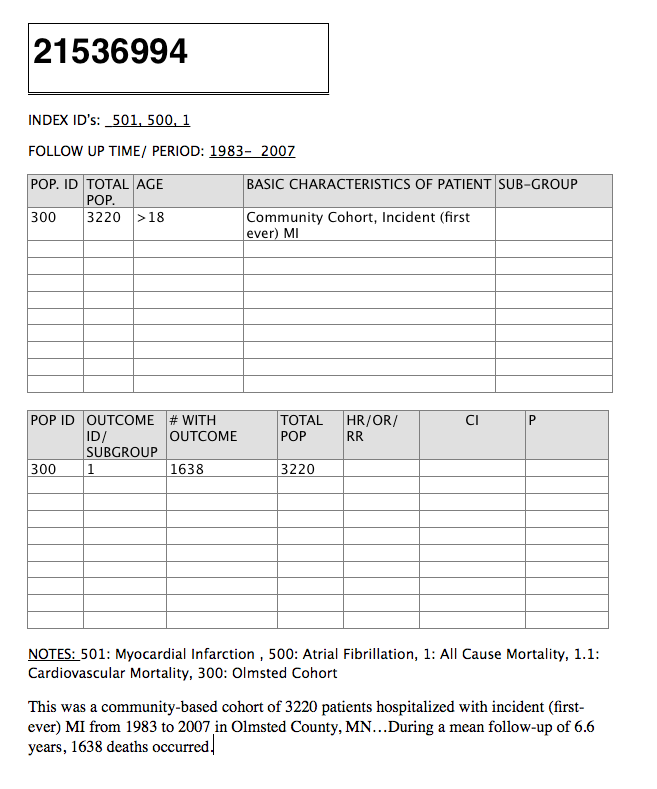 APPENDIX 2 FIGURE 2: An example of an extraction form filled out for an article comprising the feasibility setAppendix 3Field Descriptions for Feasibility StudyTable Definitions The tables in the first iteration of the database Schema are described below: Main: this table contains all bibliographic for the article in question.Population Definition: This table is categorized based on a population ID. This ID describes a unique population with characteristics based on pre-existing condition, basic characteristics, population, etc. This table also contains a notes field, which allows for a text excerpt describing the population from the article. Baseline Risk: This table contains all information based on baseline risk. This includes an identifier for the risk line (RISK ID) as well as a link back to the article identifier (PUBMED ID.) A series of other fields combine to give a definition of each piece of risk information. It is also accompanied by a notes field similar to the population definition table to allow for an excerpt describing the baseline risk from the article. Disease Label: This table simply allows for a unique key to align with each disease name to allow for users of the full system to be able to search for a disease and link back to the population definition. The disease label table is linked to the population definition table via the disease id. Outcome Labels: This table allows for a unique key to be associated with each outcome to allow users of the full system to be able to search for an outcome and link back to the risk table. The outcome label table is linked to the baseline risk table via the outcome ID field. Field DefinitionsThe fields for the first iteration of the database Schema are described below: Pubmed ID: Based on Identifiers from the Pubmed website (http://www.ncbi.nlm.nih.gov/pubmed) This is a primary identifier for data that is accepted into the database. This is a unique identifier placed in a numeric field. CAP ID: based on identifiers from McMasters Critical Appraisal Process. This is a unique identifier placed in a numeric field. MORE ID: another identifier based on the PLUS appraisal process. This is a numeric field. Study Type: An ID that refers to the Type of article, whether prognosis or CPG. For the pilot, we will only be dealing with Prognosis articles, but expanded functionality will also include Clinical Practice Guidelines. These are numeric fields (categorized by either 4 or 7 which denote prognosis or CPG articles respectively).Population ID: A unique identifier for each population that accurately describes the population related to it. This is a numeric field. Disease ID: A unique identifier for each pre existing condition related to populations. This is a numeric field. Basic Characteristics: Characteristics that define the population in question. This may be information based on the type of cohort that is being described, further information on pre-existing conditions or how data was collected (national registry, etc.) This is a text field.Population Subset: If the cohort is subdivided (control vs. treatment cohort) this field is to make the distinction clear. This is a text field. Follow-up: Information on the follow-up period for subjects of the study This may be in the form of a period, range or mean. This is an alphanumeric field. Age: Manually inputted age as found in the article (can be a range or mean) this is an alphanumeric field. Notes: A text excerpt that describes the population of interest. This is an alphanumeric field Risk ID: This is a unique ID that describes each line of baseline risk information, This is a numeric field. Validation cohort: This is a yes/no field Outcome ID: This is a unique ID that describes each Outcome. Total Population: The total number of individuals studied in the article. This is a numeric field. Outcome Events: The total number in the population who have the disease in question (e.g.. Diabetes, etc.) This is a numeric field. Appendix 4Sample Extraction using MacPrognosisFor the purposes of the current study, over 600 studies comprised the article set. In order to understand the differences between extracting information on MacPrognosis rather than Paper Based. The article chosen for this purpose was: Perioperative atrial fibrillation and the long-term risk of ischemic stroke. Below is a step-by-step walkthrough of the steps taken to extract information from the article: Log into MacPrognosis Select the Article by title on the home Page Click the link for Full Text Select File from DownloadsRead Introductory Paragraph to get a sense of the Background information of the article and begin to look for information about the population involved, Condition Sub condition and Outcome This particular article is about Perioperative Atrial fibrillation and subsequent Ischemic Stroke riskThe study is a retrospective short study Data was taken from non-federal California Acute Care Hospitals between 2007 and 2011 Study utilized validated diagnosis codes to identify strokes in the preoperative period Condition: Perioperative Atrial FibrillationOutcome: Ischemic Stroke Sub condition: Hospitalized for surgery Screen paper’s results section for details about inception cohort Population Total (or if not available Person Years of follow up), Outcome Total Total Cohort: 1 729 360Total Population who met inclusion Criteria: 24 711 had new onset preoperative atrial fibrillation Outcome Total: 13 952 The information above encapsulates the main baseline risk information pertaining to the objective of the article, however it is useful to peruse the article for more information pertaining to risk7) After finding information pertaining to risk, a text excerpt that accurately sums up the risk statement must be included, for this particular piece of information the following includes information regarding the risk statement, inclusion criteria and follow up:We included 1 729 360 eligible patients with a mean follow-up time of 2.1 years (SD, 1.3 years). Among these patients, perioperative AF was documented in 24 711 cases (1.43%; 95% CI, 1.41%-1.45%…After discharge from the index hospitalization for surgery, 13 952 patients (crude rate, 0.81%; 95% CI, 0.79%-0.82%) went on to experience an ischemic stroke.Given the preceding information, the following would be entered into the MacPrognosis interface: 	Condition: Perioperative AF 	Sub condition: Hospitalized for Surgery 		Outcome: Ischemic Stroke 	Outcome Lay Label: N/A	Outcome Total: 13952 	Population Total: 24711 	Person Years: N/A	RR/ HR/ OR: N/A	LB/ UP CI: N/AText Excerpt Risk: 	We included 1 729 360 eligible patients with a mean follow-up time of 2.1 years (SD, 1.3 years). Among these patients, perioperative AF was documented in 24 711 cases (1.43%; 95% CI, 1.41%-1.45%…After discharge from the index hospitalization for surgery, 13 952 patients (crude rate, 0.81%; 95% CI, 0.79%-0.82%) went on to experience an ischemic stroke.The last thing to do is to ensure that whatever can pass through the SNOMED tool, does. The extraction interface had already pre-populated the following possible information into the Condition column: 	Atrial fibrillation (acute onset) (49436004x373933003)	Percutaneous coronary intervention (415070008)	Coronary artery bypass grafting (232717009)	Prognosis (170967006)	Adult (133936004)	Postoperative care (133899007)	Elderly person (105436006)	Non-drug therapy/prevention (1006)Of the information provided above, only “atrial fibrillation (acute onset) (49436004x373933003)” is appropriate. Due to this, all other rows will be deleted by clicking the (x) button. In order to accurately convey the fact that this time period and sub condition pertains to the preoperative period, I used the SNOMED search tool and searched for the term “perioperative” the following branch was provided for me: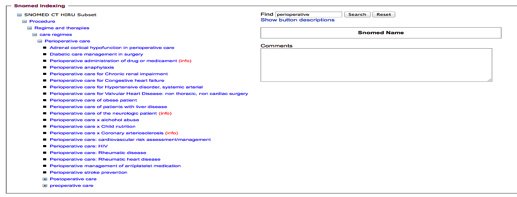 APPENDIX 4 FIGURE 1: SNOMED TOOL PERIOPERATIVE BRANCHOf the options shown in the figure above, preoperative care appeared to be the best descriptor of the cohort. This was selected and added to the sub condition box. Although condition always describes the main inclusion criteria for the inception cohort, the sub condition field has evolved to become more of a population descriptor rather than strictly describing another condition. Lastly, “Ischemic stroke” was searched in the SNOMED tool and once the appropriate term was selected from the branch, it was added to the Outcome Column. In the end the full baseline risk row looks as follows after the data has been extracted:APPENDIX 4 FIGURE 2: Extractor interface following input of one line of data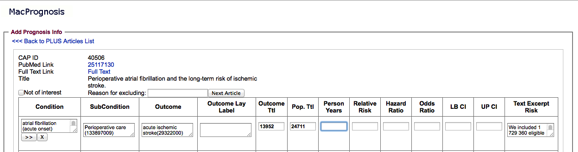 And once the data has been inputted, it is represented in the view articles page as follows: 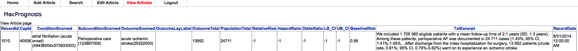 APPENDIX 4 FIGURE 3: View articles page following input of one line of dataField NameInputted FromDescriptionField TypePUBMED IDPLUSBased on Identifiers from the PubMed website (http://www.ncbi.nlm.nih.gov/pubmed). This is a secondary identifier for an article that is providing data that are accepted into the database. This is a unique identifier.NumericCategory IDPLUSAn ID that refers to the type of article, whether prognosis or Clinical Prediction Guideline (CPG). For the pilot, we used only prognosis articles. Expanded functionality will also include CPG. (categorized by either 4 or 7 which denote prognosis or CPG articles respectively) for categorization purposes within the database.NumericAge of SubjectsPLUSAge of subjects in the population as recorded during the Critical Appraisal Process. TextAuthor/titlePLUSAll of the included authors names and title of the individual journal articles.TextJournalPLUSThe name of the journal that the article was taken from.TextVolumePLUSThe volume of the journal that the article was taken from.NumericIssue yearPLUSThe year the article was published in paper.NumericMonth DayPLUSThe month and day the article was published for the paper format of the paper.AlphanumericPagesPLUSThe pages that the article in the journalNumericAbstractPLUSA copy of the abstract of the article, used to summarize what the article is about and the results attained.AlphanumericSourcePLUSCitation, including journal name, volume and page number that can be used to look up an article.AlphanumericEligible?Manually searched for and input by Human ExtractorIn (default) and out option for each paper to determine if paper is eligible according to whether the extractor is able to extract baseline risk information for at least one outcome. CheckboxDisciplinePLUSThe field to which the article pertains. Individual entries for each discipline can be multiple entries per article.TextMeSH (Medical Subject Headings) Major termsPLUSIndexing terms for the article. The major terms are those that reflect the major concentration of the article. These are search terms that are used to find the article on a database.AlphanumericMeSH (Medical Subject Headings) Minor termsPLUSIndexing terms for the article for those issues in the article that are lesser importance. These are search terms that are used to find the article on a database. MeSH Major and Minor terms are used for the same purpose in the BRiskeT database but reflect the content and its relative importance. AlphanumericOutcome IDManually searched for and input by Human ExtractorA unique indexing number given to an outcome in the study for database organization purposes. Studies may have multiple outcomes.NumericCondition Lay LabelManually searched for and input by Human Extractor Pre-existing conditions for the population involved as described by disease or condition name.TextCondition SNOMEDManually searched for and input by Human Extractor Pre-existing conditions coded in SNOMED. This is a numeric field. May be added for prognosis purposes in addition to the tagging done by PLUS indexers. AlphanumericSub condition SNOMEDManually searched for and input by Human ExtractorCohort descriptor terms. May be multiple descriptors.AlphanumericSub condition Lay LabelManually searched for and input by Human Extractor Cohort as described by disease or condition name. Maybe multiple terms.TextFollow up (months)PLUSThe length of time the cohort was followed. Data are converted into months.Numeric Age of subpopulationPLUSThe categories for the population subsets, e.g., adults. We will stay with CAP categories to start. If no subpopulation age is available, the null value should be the same as the Age of population field in MAIN table of the database.TextText Excerpta PopulationManually searched for and input by Human Extractor Excerpt from the article pertaining to population characteristics.TextDisease Lay LabelManually searched for and input by Human ExtractorDisease condition as described by disease nameTextDisease SNOMEDManually searched for and input by Human Extractor Disease coded in SNOMED.AlphanumericDisease TotalManually searched for and input by Human ExtractorThe total number in the population who have the disease in question (e.g., diabetes)NumericPopulation TotalManually searched for and input by Human ExtractorThe total number of individuals studied in the article.NumericBaseline RiskManually searched for and input by Human ExtractorIf given in the study, it is directly inputted or calculated from the outcome total/population total OR outcome total/ person years of follow up. If risk given as hazard ratio or odds ratio, then stays as null valueNumericRelative RiskManually searched for and input by Human ExtractorIf risk is given in a relative manner, it is inputted here. Otherwise stays as null value.NumericHazard RatioManually searched for and input by Human ExtractorIf risk is given as a hazard ratio, it is inputted here. Otherwise stays as null value.NumericOdds RatioManually searched for and input by Human Extractor If risk is given as an odds ratio, it is inputted here. Otherwise stays as null value. NumericLower Bound Confidence IntervalManually searched for and input by Human Extractor The lower bound confidence interval (e.g. 90%, 95%, 99%) that gives an estimate of the accuracy of a risk value. Only inputted if given in study, otherwise stays as null valueNumericUpper Bound Confidence IntervalManually searched for and input by Human Extractor The upper bound confidence interval, which gives an estimate of the accuracy of a risk value. Only inputted if given in study, otherwise stays as null value.NumericConfidence IntervalManually searched for and input by Human ExtractorThe percentage confidence interval, usually 95%. Only inputted if given in study, otherwise stays as null value.NumericP-valueManually searched for and input by Human ExtractorThe p-value given in the study for each outcomeNumericText Excerpt RiskManually searched for and input by Human Extractor Excerpt from the article pertaining to risk calculation.AlphanumericReason why deemed not of InterestNumber of Articles DescriptionArticles discarded by mistake3These articles were simply categorized incorrectly by the extractor and should be inputted into BRiskeT database.PDF Not Available44These articles did not have the PDF version of the article, as a result, they were flagged as not of interest.More than 10 outcomes reported50MacPrognosis was built with the option to include up to 10 rows of baseline risk information for one article. The 50 articles that were classified as “not enough rows” had more than 10 lines of baseline risk information. The next iteration of the extractor interface must be able to add rows as needed for articles that require more data space.No absolute data66These articles only contained information regarding relative risk. This may have taken the form of relative risk/odds ratio or hazard ratio without the requisite population total for back calculation of other necessary numbers.Systematic review and meta-analysis58 Systematic reviews almost always provided more than 10 rows of baseline risk information Not suitable for extraction130These articles may have been wrongly categorized or did not include baseline risk informationImaging31Imaging, as pain-based articles had proven in the feasibility study, were not suitable for data extraction. This was due to the fact that the information provided was largely communicated in imaging scans (e.g., magnetic resonance imaging scans, X-ray computed tomography scans). It was not possible to convey these risks in a way that fit into the form that had been developed.Article Time requiredArticle 115 minutesArticle 224 minutes Article 319 minutesArticle 4 11 minutesArticle 59 minutes Average Time Required 15.8 minutes Article No.Time to Extract Article 19 minutesArticle 26 minutesArticle 3 4 minutesArticle 4 11 minutes Article 5 13 minutesArticle 621 minutes Article 74 minutes Article 88 minutes Article 910 minutes Article 105 minutes AVERAGE TIME9.1 Minutes / articleDisciplineLines of Baseline Risk Data Extracted Pediatrics (General)107Internal Medicine86General Practice /Family Practice79Pediatric Neonatology69General Internal Medicine-Primary Care68Cardiology67Neurology43Rheumatology42Obstetrics41Infectious Disease34Endocrinology28Nephrology28Pediatric Hospital Medicine28Respirology/Pulmonology26Hospital Doctor/Hospitalists24Hematology/Thrombosis20GP/FP/Obstetrics19Emergency Medicine16Gastroenterology15Oncology - General15Allergy and Immunology13Surgery - Cardiac 13Intensivist/Critical Care12Genetics10Public Health10Surgery – Orthopaedics7Special Interest - Obesity -- Physician7Geriatrics6Gynecology6Psychiatry6Oncology - Gastrointestinal5Oncology – Gynecology5Oncology – Hematology5Physical Medicine and Rehabilitation4Surgery - Ophthalmology4Oncology - Genitourinary4Surgery – General3Surgery – Neurosurgery3Surgery – Urology3Surgery - Ear Nose Throat3General Practice/Family Practice/Mental Health2Tropical and Travel Medicine2Surgery - Head and Neck2Surgery – Oncology2Surgery – Vascular2Pediatric Emergency Medicine2Surgery - Gastrointestinal1Surgery – Plastic1Surgery – Thoracic1Oncology – Breast1Oncology – Lung1Oncology – Pediatric1Imaging0YearPrognosis200512920061852007227200821320092542010209201152Mean/yr189DisciplinePrognosisPediatrics (General)357Internal Medicine and its subspecialties344General Practice (GP)/Family Practice(FP)(all)308Neurology260Cardiology222Pediatric Neonatology191Obstetrics155Rheumatology148Endocrine104Nephrology102Infectious Disease92Respirology/Pulmonology92Oncology – General89Gastroenterology80Pediatric Intensive Care79Pediatric Hospital Medicine76Hematology/Thrombosis72Psychiatry60Emergency Medicine57Geriatrics57Intensivist/Critical Care54Allergy and Immunology50Surgery – Orthopaedics48Physical Medicine and Rehabilitation39Genetics31Public Health28Gynecology27Oncology – Breast24